Содержание1. Централизованная подсистема «ИЭМК»	81.1.	Описание подсистемы	81.1.1. Общие сведения	81.1.2. Описание типов объектов	91.1.2.1. Тип AllergyBase	91.1.2.2. Тип СaseBase	101.1.2.2.1. Тип СaseAcps	121.1.2.2.2. Тип CaseTmc	121.1.2.2.3. Тип СaseAmb	121.1.2.2.4. Тип СaseStat	131.1.2.3. Тип DiagnosisInfo	151.1.2.3.1. Тип BirthCertificate	161.1.2.3.2. Тип DeathCertificate	161.1.2.4. Тип DocumentAttachment	161.1.2.5. Тип Initiator	171.1.2.6. Тип Guardian	181.1.2.7. Тип HealthGroup	181.1.2.8. Тип HealthGroupInfo	181.1.2.9. Тип HumanName	181.1.2.10. Тип IdentityDocument	191.1.2.11. Тип MedicalStaff	191.1.2.12. Тип MedRecord	201.1.2.12.1. Тип AllergyDrug	211.1.2.12.2. Тип AllergyNonDrug	211.1.2.12.3. Тип ResInstr	211.1.2.12.4. Тип Scores	211.1.2.12.5. Тип Service	211.1.2.12.6. Тип TfomsInfo	221.1.2.12.7. Тип DeathInfo	221.1.2.13. Тип Diagnosis	231.1.2.13.1. Тип ClinicMainDiagnosis	231.1.2.13.2. Тип AnatomopathologicalClinicMainDiagnosis	231.1.2.13.3. Тип MedDocument	231.1.2.14. Тип Observation	251.1.2.15. Тип ValueQuantity	251.1.2.16. Тип NumericalValue	251.1.2.17. Тип CodeableValue	251.1.2.18. Тип StringValue	261.1.2.19. Тип ReferenceRange	261.1.2.20. Тип Participant	261.1.2.21. Тип PaymentInfo	261.1.2.22. Тип Person	271.1.2.23. Тип PersonalSign	271.1.2.24. Тип PersonWithIdentity	271.1.2.25. Тип Problem	281.1.2.26. Тип ReferralMSE	281.1.2.27. Тип StepBase	291.1.2.27.1. Тип StepAmb	291.1.2.27.2. Тип StepStat	301.1.3. Описание сценариев	301.1.3.1. Модуль сбора статистики	301.1.3.1.1. Передача данных по случаю обслуживания по факту завершения оказания медицинской помощи	301.1.3.1.2. Передача данных по случаю обслуживания в ходе оказания медицинской помощи	311.1.3.1.3. Добавление медицинских записей без привязки к случаю обслуживания	311.1.3.2. Порядок обработки ошибок	312. Модуль сбора статистики	311.2.1. Добавление завершенного случая медицинского обслуживания (AddCase)	311.2.1.1. Описание параметров запроса (амбулаторный случай обслуживания)	321.2.1.2. Описание параметров запроса (стационарный случай обслуживания)	441.2.2. Регистрация случая медицинского обслуживания (CreateCase)	611.2.2.1. Описание параметров запроса (амбулаторный случай обслуживания)	611.2.2.2. Описание параметров запроса (стационарный случай обслуживания)	741.2.3. Добавление эпизода к незавершенному случаю медицинского обслуживания (AddStepToCase)	901.2.3.1. Описание параметров запроса (амбулаторный случай обслуживания)	901.2.3.2. Описание параметров запроса (стационарный случай обслуживания)	941.2.4. Закрытие случая медицинского обслуживания (CloseCase)	981.2.4.1. Описание параметров запроса (амбулаторный случай обслуживания)	991.2.4.2. Описание параметров запроса (стационарный случай обслуживания)	1121.2.5. Добавление медицинских записей (AddMedRecord)	1281.2.5.1. Описание параметров запроса	1281.2.6. Изменение закрытого случая медицинского обслуживания (UpdateCase)	1291.2.6.1. Описание параметров запроса (амбулаторный случай обслуживания)	1301.2.6.2. Описание параметров запроса (стационарный случай обслуживания)	1303. Коды ошибок	1304. Коды предупреждений	1325. Взаимодействие с федеральными сервисами ЕГИСЗ	1321.5.1. Валидация I (первичная валидация)	1321.5.2. Валидация II (вторичная валидация)	1321.5.3. Структурированный электронный медицинский документ (СЭМД)	1331.5.3.1. Требования к составу передаваемых данных	1331.5.4. Федеральный реестр электронных медицинских документов (РЭМД)	1341.5.4.1. Основные требования для взаимодействия с РЭМД	1341.5.5. Расширенный выгрузчик в РЭМД	1341.5.5.1. Прием ЭМД в ЦП «ИЭМК»	1341.5.5.2. Кратность объекта MedDocument, при передаче в рамках методов ЦП «ИЭМК»	1356. Модуль приема документов от МИС	1356.1.	Порядок информационного взаимодействия	1366.1.1.	Обмен данными карточек пациентов	1366.1.2.	Передача ЭМД в формате JSON-описаний	1366.1.3.	Получение "Обратного талона МСЭ"	1366.2.	Формат передачи данных	1366.2.1.	Протокол обмена	1366.2.2.	Заголовок запроса	1366.2.3.	Тело запроса	1376.2.4.	Адрес сервиса обратного вызова	1376.3.	Обмен данными карточек пациентов	1376.3.1.	Информационная модель	1376.3.2.	Методы	1376.3.3.	Добавление пациента	1376.3.4.	Обновление информации о пациенте	1406.3.5.	Получение данных о зарегистрированном пациенте	1406.4.	Передача ЭМД в формате JSON-описаний	1416.4.1.	Поддерживаемые типы ЭМД	1416.4.2.	Методы	1416.4.3.	Добавление JSON-описания ЭМД	1426.4.4.	Обновление ранее переданного JSON-описания ЭМД	1476.4.5.	Получение JSON-описания ЭМД	1486.4.5.1.	Получение JSON-описания ЭМД по глобальному идентификатору ЭМД в Модуле	1486.4.5.2.	Получение JSON-описания ЭМД по идентификатору ЭМД в МИС	1486.5.	Получение "Обратного талона МСЭ"	1496.6.	JSON-описание ЭМД типа "Свидетельство о рождении" (ред.2)	1516.6.1.	Общие сведения	1516.6.2.	Структура JSON - описания ЭМД типа "Свидетельство о рождении"	1516.6.3.	Пример JSON-описания	1636.7.	JSON-описание ЭМД типа "Свидетельство о рождении" (ред.4)	1686.7.1.	Общие сведения	1686.7.2.	Структура JSON - описания ЭМД типа "Свидетельство о рождении"	1686.7.3.	Пример JSON-описания	1786.8.	JSON-описание ЭМД типа "Свидетельство о смерти" (ред.2)	1836.8.1.	Общие сведения	1836.8.2.	Структура JSON - описания ЭМД типа "Свидетельство о смерти"	1836.8.3.	Примеры JSON-описаний	1966.9.	JSON-описание ЭМД типа "Свидетельство о смерти" (ред.5)	2066.9.1.	Общие сведения	2066.9.2.	Структура JSON - описания ЭМД типа "Свидетельство о смерти" (ред.5)	2066.9.3.	Примеры JSON-описаний	2186.10.	JSON-описание ЭМД типа "Свидетельство о перинатальной смерти" (ред.2)	2306.10.1.	Общие сведения	2306.10.2.	Структура JSON - описания ЭМД типа "Свидетельство о перинатальной смерти" (ред.2)	2306.10.3.	Примеры JSON-описаний	2406.11.	JSON-описание ЭМД типа "Медицинская справка о допуске к управлению транспортным средством"	2446.11.1.	Общие сведения	2446.11.2.	Структура JSON - описания ЭМД типа "Справка о допуске к УТС"	2456.11.3.	Пример JSON-описания	2516.12.	Передача ЭМД, содержащего вложение в формате CDA	2546.12.1.	Общие сведения	2546.12.2.	Структура ЭМД, содержащего CDA - описание	2546.12.3.	Корневая структура	2546.12.4.	Комплексные типы	2556.12.4.1.	MedRecord	2556.12.4.2.	MedDocument	2556.12.4.3.	DocumentAttachment	2556.12.4.4.	PersonalSign	2566.12.4.5.	MedicalStaff	2566.12.4.6.	PersonWithIdentity	2576.12.4.7.	IdentityDocument	2576.12.4.8.	Observation	2586.12.4.9.	ValueQuantity	2586.12.4.10.	NumericalValue	2586.12.4.11.	CodeableValue	2586.12.4.12.	StringValue	2596.12.4.13.	ReferenceRange	2596.13.	Коды ответов	2596.14.	Схема получения Обратного талона из РЭМД	2626.14.1.	Механизм оповещения МИС о регистрации Обратного талона в РЭМД	2626.14.2.	Механизм получения МИС Обратного талона	262Обозначения и сокращенияВ настоящем документе применены следующие сокращения (обозначения):АннотацияНастоящий документ подготовлен согласно контракту № 0358200051221000013 от 22.11.2021 на оказание услуг по предоставлению неисключительных прав на программное обеспечение подсистем в сфере здравоохранения Ростовской области с внедрением (установкой и настройкой) данного программного обеспечения у заказчика, в рамках реализации регионального проекта «Создание единого цифрового контура в здравоохранении на основе единой государственной информационной системы здравоохранения (ЕГИСЗ)» (далее – Контракт). Настоящее описание интеграционных профилей определяет механизмы информационного взаимодействия медицинских информационных систем и Централизованной подсистемы «Интегрированная электронная медицинская карта», входящей в состав Интеграционной платформы «N3.Здравоохранение».Централизованная подсистема «ИЭМК»Описание подсистемы Общие сведенияЦентрализованная подсистема «Интегрированная электронная медицинская карта» (ЦП «ИЭМК») - региональное хранилище интегрированной информации о пациентах и случаях их обслуживания в медицинских организациях, обеспечивающее сбор, хранение и выдачу по запросам информации об итогах оказания учреждениями здравоохранения медицинской помощи гражданам. Также настоящий комплекс является провайдером, обеспечивающим информационный обмен между другими сторонами взаимодействия.ЦП «ИЭМК» состоит из следующих модулей: Модуль работы с пациентами (подробная информация о работе модуля приведена в документе «Описание интеграционных профилей Сервиса «Региональный реестр пациентов») и Модуль сбора статистики.Модуль работы с пациентом обеспечивает прием, хранение, изменение и выдачу по поисковым запросам данных о лицах (пациентах), обращавшихся в медицинские организации региона за медицинской помощью.Модуль сбора статистики обеспечивает сбор, хранение и изменение данных об оказании медицинской помощи организациями региона.Обмен данными между ЭМК МИС и ЦП «ИЭМК» осуществляется в рамках следующих процессов: Передача информации о пациенте из ЭМК МИС в Модуль работы с пациентом (добавление пациента и/или изменение информации о нем).Передача данных об оказании медицинской помощи из ЭМК МИС в Модуль сбора статистики.Функциональность Модуля сбора статистики обеспечивается следующими методами: Добавление завершенного случая медицинского обслуживания (AddCase)Регистрация случая медицинского обслуживания (CreateCase).Добавление эпизода к незавершенному случаю медицинского обслуживания (AddStepToCase).Закрытие случая медицинского обслуживания (CloseCase).Добавление медицинских записей (AddMedRecord).Изменение закрытого случая медицинского обслуживания (UpdateCase).Для взаимодействия с ЦП «ИЭМК» используется протокол SOAP 1.2.ЦП «ИЭМК» позволяет обмениваться данными в формате HL7: для передачи структурированных данных может использоваться передача данных в формате HL7 CDA.При информационном взаимодействии используются следующие обязательные параметры: GUID – авторизационный токен. Выдается разработчику МИС администратором Интеграционной платформы;IdLPU – идентификатор МО, от имени которой передается\запрашивается информация в\из ЦП «ИЭМК». Используется значение поля code регионального справочника МО (urn:oid:1.2.643.2.69.1.1.1.64).Используемые при взаимодействии с ЦП «ИЭМК» справочники приведены в описании работы Сервиса «Ведение нормативно-справочной информации».Для каждого используемого справочника в Настоящем документе указан его OID. Перечень присвоенных корней OID:1.2.643.5.1.13.2.1 – Корневой OID справочников, размещённых в реестре НСИ (http://nsi.rosminzdrav.ru/);1.2.643.5.1.13.2.7.1 – Корневой OID для "внутренних" справочников федерального сервиса ИЭМК;1.2.643.2.69.1.1.1 – Корневой OID для справочников подсистемы НСИ Регионального фрагмента.При передаче параметров с типом Datetime не должен указываться часовой пояс.В Модуле работы с пациентами ведется учет следующих объектов: Пациент. Содержит демографическую и идентифицирующую информацию 
о пациенте.В Модуле сбора статистики ведется учет следующих объектов: Случай обслуживания. Совокупность обращений к врачу, либо взаимодействий с медицинским ресурсом (диагностическое оборудование, койка стационарного учреждения и пр.), выполненных при каждом обращении пациента с конкретной целью (примером может служить оказание медицинской помощи в рамках конкретного стационарного обращения);Обращение (эпизод случая обслуживания). Взаимодействие пациента с врачом, либо медицинским ресурсом. В рамках случая обслуживания может быть одно и более обращений. Примером амбулаторного обращения может служить очередное посещение врача поликлинического учреждения пациентом в рамках конкретного заболевания.Примером стационарного обращения можно выделить случай оказания медицинской помощи в стационарном отделении с учетом профиля койки. Смена профиля койки, занимаемой пациентом, будет являться фактом появления нового обращения:Медицинская запись. Содержит информацию об оказанных услугах, назначенных препаратах и т.д.;Элемент медицинской записи. Детализирует информацию медицинской записи.ЦП «ИЭМК» формируется на основании построенных и сохранённых в Системе логических связей между объектом-пациентом и описанными выше объектами сбора статистики.Информация о перечисленных объектах передается из МО в ЦП «ИЭМК» с помощью методов, приведенных в описаниях "Модуль работы с пациентами" 
и "Модуль сбора статистики".Описание типов объектовТип AllergyBaseКомплексный тип AllergyBase используется как базовый тип для передачи данных о патологических реакциях (аллергиях) и индивидуальной лекарственной непереносимости. Объекты типа AllergyBase отдельно не передаются, а расширяются дочерними типами AllergyDrug и AllergyNonDrug. Описание параметров объекта AllergyBase представлено в таблице 1.Таблица 1Тип СaseBaseКомплексный тип СaseBase является базовым типом для передачи информации о случае медицинского обслуживания и наследуется дочерними типами, такими как: Тип СaseAcps – используется для передачи карты вызова скорой помощи;Тип СaseAmb – используется для передачи амбулаторного случая обслуживания;Тип СaseTmc – используется для передачи случая обслуживания, в рамках которого была выполнена телемедицинская консультация;Тип СaseStat – используется для передачи стационарного случая обслуживания.Объекты CaseAmb и CaseStat используются в вызовах методов Модуля сбора статистики. В зависимости от типа случая обслуживания для объекта caseDto должно указываться соответствующее значение атрибута xsi:type (используется для указания в явном виде типа наследуемого объекта; подробнее про xsi:type – см. http://www.w3.org/TR/xmlschema-1/#xsi_type). Комплексный тип СaseBase содержит основные сведения по случаю, такие как информация по эпизодам обслуживания и медицинские записи, созданные в рамках случая. Описание типа CaseBase представлено в таблице 2.Таблица 2Тип СaseAcpsКомплексный тип СaseAcps используется для передачи данных карты вызова скорой помощи. Тип наследуется от CaseBase и имеет дополнительные параметры, указанные в таблице 3.Таблица 3Тип CaseTmcКомплексный тип СaseTmc используется для передачи случая обслуживания, в рамках которого была выполнена телемедицинская консультация. Тип наследуется от CaseBase и имеет дополнительные параметры.Таблица 4Тип СaseAmbКомплексный тип СaseAmb используется для передачи данных амбулаторного случая обслуживания. Тип наследуется от CaseBase и имеет дополнительные параметры, описанные в таблице 5.Таблица 5Тип СaseStatКомплексный тип СaseStat используется для передачи данных стационарного обслуживания. Тип наследуется от CaseBase и имеет дополнительные атрибуты, описанные в таблице 6.Таблица 6Тип DiagnosisInfoТаблица 7ВниманиеПараметр DiagnosisStage остаётся необязательным при передаче СМО. В случае, если параметр DiagnosisStage передаётся в рамках объекта ClinicMainDiagnosis, то он должен принимать значение "3". Использование других значений из справочника 1.2.643.2.69.1.1.1.10 недопустимо, и будет восприниматься системой, как ошибка. В случае, если параметр DiagnosisStage передаётся в рамках объекта AnatomopathologicalClinicMainDiagnosis, то он должен принимать значение "4". Использование других значений из справочника 1.2.643.2.69.1.1.1.10 недопустимо, и будет восприниматься системой, как ошибка. Тип BirthCertificateКомплексный тип BirthCertificate используется для передачи данных Медицинского свидетельства о рождении. Документы данного типа могут передаваться только в рамках стационарного случая обслуживания. Параметры типа BirthCertificate полностью соответствуют параметрам родительского типа MedDocument.Важно:Свидетельство о рождении выдается на каждого ребенка отдельно. Поэтому, если роды были многоплодными, необходимо каждое свидетельство о рождении передавать в рамках отдельного объекта BirthCertificateТип DeathCertificateКомплексный тип DeathCertificate используется для передачи данных медицинского свидетельства о смерти.Параметры типа DeathCertificate наследуются от родительского типа MedDocument и дополняются следующим элементом.Таблица 8Важно:данные о смерти пациента принимаются только от уполномоченной МИС Учета медицинских свидетельств о рождении и смерти. Уполномоченная МИС назначается МИАЦ; данные, полученные от других МИС считаются "нелегальными" и пациент считается живым. Тип DocumentAttachmentКомплексный тип DocumentAttachment используется для передачи неструктурированных вложений документов. В таблице представлено описание комплексного типа DocumentAttachment.Таблица 9Важно:проверить корректность передаваемой открепленной электронной подписи медицинской организации можно самостоятельно, с помощью Утилиты;текстовые файл должен передаваться в формате UNICODE UTF-16 (aka UCS-2 LE);набор символов HTML-документа должен соответствовать utf-8 (charset="utf-8"), сам файл должен передаваться в формате UNICODE UTF-16;файл документа в электронном виде должен иметь формат PDF/A-1, соответствующий международному стандарту ISO 19005-1:2005. Самостоятельно произвести проверку PDF-файла можно с помощью ресурсов Industry Supported PDF/A Validation или PDF/A online verification service.Тип InitiatorКомплексный тип Initiator предназначен для передачи сведений об инициаторе телемедицинской консультации.Таблица 10Тип GuardianКомплексный тип Guardian служит для передачи сведений о законном представителе пациента. В таблице 11 представлено описание комплексного типа Guardian.Таблица 11Тип HealthGroupКомплексный тип HealthGroup используется для передачи сведений о группе здоровья пациента (тип HealthGroupInfo) и информации о враче (тип MedicalStaff).В таблице представлено описание комплексного типа HealthGroup. Таблица 12Тип HealthGroupInfoКомплексный тип HealthGroupInfo используется для передачи группы здоровья, передаваемой в рамках объекта DispensaryOne. В таблице представлено описание комплексного типа HealthGroupInfo. Таблица 13Тип HumanNameКомплексный тип HumanName предназначен для передачи имени персоны. В таблице представлено описание комплексного типа HumanName.Таблица 14Тип IdentityDocumentКомплексный тип IdentityDocument предназначен для передачи сведений о документах персоны. В таблице представлено описание комплексного типа IdentityDocument. Таблица 15Тип MedicalStaffКомплексный тип MedicalStaff предназначен для передачи данных о медицинском работнике. В таблице представлено описание комплексного типа MedicalStaff.Таблица 16Тип MedRecordКомплексный тип MedRecord является базовым для передачи медицинских записей. С помощью его дочерних типов формируются и передаются следующие данные: AllergyDrug – данные об индивидуальной непереносимости лекарственных средств;AllergyNonDrug – данные о патологических реакциях на не медикамент;DeathInfo – причина смерти;Diagnosis – диагнозы: ClinicMainDiagnosis – заключительный диагноз;AnatomopathologicalClinicMainDiagnosis – патологоанатомический диагноз.Procedure – данные о выполненных медицинских процедурах;Problem – сведения о подозрении на заболевание;MedDocument – медицинские документы: AmbulanceInfo – данные карты вызова скорой помощи;BirthCertificate - данные медицинского свидетельства о рождении;ConsultNote – консультативное заключение;DeathCertificate - данные медицинского свидетельства о смерти;DischargeSummary – эпикриз;ReferralMSE – данные направления на медико-социальную экспертизу.NonDrugTreatment – данные о немедикаментозном лечение;ResInstr – данные об инструментальных исследованиях;Scores – результаты различных диагностических и прогностических шкал;Service – данные об оказанных услугах;TfomsInfo – данные о выполненных медицинских стандартах в разрезе учета ТФОМС;Массив медицинских записей (MedRecords) может передаваться на уровне случая обслуживания (CaseDto), на уровне эпизода случая обслуживания (StepDto) или на уровне «пациента» (без привязки к случаю обслуживания) в зависимости от типа передаваемой информации.Тип MedRecord не имеет собственных параметров, а расширяется с помощью дочерних типов, описание которых приведено ниже в соответствующих разделах.Тип AllergyDrugКомплексный тип AllergyDrug предназначен для передачи данных об индивидуальной непереносимости лекарственных средств. Описание параметров типа AllergyDrug представлено в таблице 17.Таблица 17Тип AllergyNonDrugКомплексный тип AllergyNonDrug предназначен для передачи данных об индивидуальной непереносимости нелекарственных средств. Описание параметров типа AllergyNonDrug представлено в таблице 18.Таблица 18Тип ResInstrКомплексный тип ResInstr предназначен для передачи данных о проведенных инструментальных исследованиях. Описание параметров типа ResInstr представлено в таблице 19.Таблица 19Тип ScoresКомплексный тип Scores предназначен для указания результатов различных диагностических и прогностических шкал. Описание параметров типа Scores представлено в таблице 20.Таблица 20Тип ServiceКомплексный тип Service предназначен для передачи данных о выполненных (оказанных) услугах в рамках эпизода случая обслуживания. Описание параметров типа Service представлено в таблице 21.Таблица 21Тип TfomsInfoКомплексный тип TfomsInfo предназначен для передачи данных о выполненных медицинских стандартах в разрезе учета ТФОМС. Описание параметров типа TfomsInfo представлено в таблице 22.Таблица 22Тип DeathInfoВ объекте DeathInfo осуществляется передача данных о летальном исходе (причине смерти) в рамках стационарного случая обслуживания.Структура объекта DeathInfo представлена на Рисунке 1.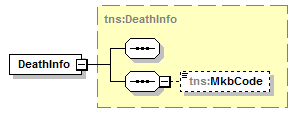 Рисунок 1. Структура объекта DeathInfoОписание параметровОписание параметров объекта DeathInfo представлено в таблице 23.Таблица 23Тип DiagnosisКомплексный тип Diagnosis используется для передачи информации о диагнозе и лице, его поставившем. Наследуемыми типами для Diagnosis являются: ClinicMainDiagnosis – заключительный диагноз;AnatomopathologicalClinicMainDiagnosis – патологоанатомический диагноз.В таблице 24 представлено описание комплексного типа Diagnosis.Таблица 24Тип ClinicMainDiagnosisОбъект ClinicMainDiagnosis используется для передачи информации об основном диагнозе (при отсутствии летального исхода). Объект ClinicMainDiagnosis является наследуемым от объекта Diagnosis и имеет возможность передавать вложенные объекты типа Diagnosis (например, таким образом можно передать основной диагноз, а также его осложнение и сопутствующее заболевание).Описание параметровОписание параметров объекта ClinicMainDiagnosis представлено в таблице 25.Таблица 25ВниманиеНе допускается передавать в параметре Complications диагнозы с типом "Основной диагноз" (IdDiagnosisType=1) Тип AnatomopathologicalClinicMainDiagnosisОбъект AnatomopathologicalClinicMainDiagnosis предназначен для передачи информации о патологоанатомических диагнозах (основном диагнозе, его осложнении и сопутствующем заболевании). Тип AnatomopathologicalClinicMainDiagnosis является полным аналогом типа ClinicMainDiagnosis.Тип MedDocumentКомплексный тип MedDocument наследуется от типа MedRecord и является базовым для передачи медицинских документов. Описание параметров типа MedDocument приведено в таблице 26.Таблица 26При передаче MedDocument на уровне сервиса проводится проверка на уникальность передаваемого документа по следующим параметрам:  Case.SystemGuid;   Case.IdLpu;   MedDocument.IdDocumentMis;   MedDocument.IdMedDocumentType. Если ранее был добавлен документ с указанными параметрами, добавление записи не произойдет, и будет получено сообщение об ошибке "MedDocument с таким IdDocumentMis уже существует"Описание наследуемых от MedDocument типов приведено в соответствующих разделах ниже.Подтип AmbulanceInfo Комплексный тип AmbulanceInfo используется для передачи данных карты вызова скорой помощи. Тип AmbulanceInfo передается в рамках типа случая обслуживания Скорая помощь.Параметры типа AmbulanceInfo наследуются от родительского типа MedDocument и дополняются элементами, приведенными в таблице 27.Таблица 27Подтип ConsultNoteКомплексный тип ConsultNote используется для передачи информации и содержания заключений по результатам консультации или диагностического исследования. Объекты данного типа могут передаваться как в рамках амбулаторного, так и в рамках стационарного случаев обслуживания.Параметры типа ConsultNote полностью соответствуют параметрам родительского типа MedDocument.ВажноПри передаче вложения в параметре Attachments комплексного типа ConsultNote, требуется передать его как в формате PDF/A, так и в формате txtНесоответствии указанному требованию не является ошибкой, данные успешно записываются в базу данных ИЭМК, но возвращается ответ с кодом 200, и сообщение об отсутствии ожидаемого типа документа в поле RequestWarning с одним из представленных содержаний:  Нет PDF, нет TXT;   Есть PDF, нет TXT;   Есть TXT, нет PDF;   Более одного PDF;   Более одного TXT;   Более одного PDF и более одного TXT. Тип ObservationКомплексный тип Observation предназначен для передачи данных о клинически наблюдаемых показателях жизнедеятельности пациента.Таблица 28Тип ValueQuantityКомплексный тип ValueQuantity является базовым для передачи значений клинически наблюдаемых показателей жизнедеятельности пациента, которые могут передаваться следующими типами данных: NumericalValue - числовое значение;CodeableValue - код по справочнику;StringValue - текстовая строка.Тип NumericalValueКомплексный тип NumericalValue предназначен для передачи значений целочисленного типа.Таблица 29Тип CodeableValueКомплексный тип CodeableValue предназначен для передачи значения показателя, которое регламентировано иным справочником.Таблица 30Тип StringValueКомплексный тип StringValue предназначен для передачи значении текстового типа.Таблица 31Тип ReferenceRangeКомплексный тип ReferenceRange предназначен для передачи данных о референтных значениях показателя, отражающих представление о нижней и верхней границах нормы показателя или возможных, статистически достоверных, пределах колебания (отклонения) его величины.Таблица 32Тип ParticipantКомплексный тип Participant предназначен для передачи данных о враче.Таблица 33Тип PaymentInfoКомплексный тип PaymentInfo предназначен для передачи сведений об оплате оказанных медицинских услуг. Описание параметров типа PaymentInfo приведено 
в таблице 34.Таблица 34Тип PersonКомплексный тип Person предназначен для передачи данных о лице - участнике случая обслуживания.Таблица 35Тип PersonalSignКомплексеный тип PersonSign предназначен для передачи открепленной электронной подписи врача в формате CMS (Cryptographic Message Syntax) врача. Тип имеет параметры, описанные в таблице 36.Таблица 36Важно:Предполагается использование усиленной квалифицированной электронной подписи (УКЭП), сформированной по формату CMS (Cryptographic Message Syntax). Для формирования указанных УКЭП должны использоваться сертификаты, выданные аккредитованными УЦ. Сертификаты должны соответствовать требованиям ГОСТ Р 34.10-2012 (Согласно выписке из документа ФСБ России N 149/7/1/3-58 от 31.01.2014 «О порядке перехода к использованию новых стандартов ЭЦП и функции хэширования» использование схемы подписи ГОСТ Р 34.10-2001 для формирования подписи после 31.12.2018 года не допускается). Тип PersonWithIdentityКомплексный тип PersonWithIdentity предназначен для передачи данных документов, удостоверяющих личность лица-участника случая обслуживания. Тип наследуется от Person и имеет дополнительные параметры, описанные в таблице 37.Таблица 37Тип ProblemКомплексный тип Problem предназначен для передачи сведений о подозрении на заболевание. Описание параметров типа Problem представлено в таблицеТаблица 38Тип ReferralMSEКомплексный тип ReferralMSE предназначен для передачи данных направления на медико-социальную экспертизу (МСЭ) для последующей передачи в федеральный сервис РЭМД ЕГИСЗ. Параметры типа ReferralMSE наследуются от родительского типа MedDocument с некоторыми ограничениями, наложенными на объект комплексного типа DocumentAttachment.Data - файл в формате CDA, сформированный согласно руководству по реализации СЭМД: Направление на медико-социальную экспертизу; PersonSign - массив открепленных электронных подписей медицинских работников - участников комиссии; MimeType - константа "text/xml". Важно:В рамках одного случая обслуживания разрешено передавать не более одного документа типа ReferralMSE с единственным вложением типа text/xml. При попытке добавить больше одного ReferralMSE/одного вложения типа text/xml в составе ReferralMSE, сервис вернет ошибку "Параметр должен передаваться не более одного раза". На количество передаваемых вложений иного типа в составе ReferralMSE, ограничения не накладываются. Для регистрации в федеральном сервисе РЭМД ЕГИСЗ ЭМД типа "Направление на МСЭ" необходимо передать минимальный набор подписей: подпись МО - должна содержать ОГРН МО;подпись председателя ВК (роль CHAIRMAN) - возможно использование подписи без реквизитов организации;0-10 подписей членов ВК (роль COMMISSIONER) - возможно использование подписи без реквизитов организации.Допустимые коды должностей для ролей CHAIRMAN и COMMISSIONER указаны в федеральном справочнике Правила подписи электронных медицинских документовСледует помнить, что для передачи данных в ЦП «ИЭМК» берутся значения из справочника 1.2.643.5.1.13.13.11.1002, а для передачи данных в РЭМД - из 1.2.643.5.1.13.13.11.1102 В ФРМР указывается код должности по справочнику 1.2.643.5.1.13.13.11.1102. Для того, чтобы узнать, какой код должности (IdPosition) должен передаваться в ЦП «ИЭМК», необходимо, воспользоваться маппингом должностей работников организаций медицинского и фармацевтического профиля translate_post_2"Тип StepBaseКомплексный тип StepBase является базовым для передачи информации об эпизоде случая медицинского обслуживания и наследуется такими дочерними типами как: Тип StepAmb – используемый для передачи эпизода амбулаторного случая обслуживания.Тип StepStat – используемый для передачи эпизода стационарного случая обслуживания.При передаче информации по эпизоду случая обслуживания вне объекта caseDto (см. метод AddStepToCase) указывается для объекта step соответствующее значение атрибута xsi:type (используется для указания в явном виде типа наследуемого объекта от базового объекта StepBase; подробнее про xsi:type – см. http://www.w3.org/TR/xmlschema-1/#xsi_type): StepAmb для амбулаторного эпизода случая обслуживания и StepStat для стационарного эпизода случая обслуживания соответственно.Комплексный тип StepBase содержит базовую информацию об эпизодах случая медицинского обслуживания, таких как движения по отделениям, назначенные препараты, сведения об оказанных услугах или сформированных документах.Описание типа StepBase представлено в таблице 39.Таблица 39Тип StepAmbКомплексный тип StepAmb используется для передачи данных эпизода амбулаторного случая обслуживания. Тип наследуется от StepBase и имеет дополнительные параметры. Параметры типа StepAmb приведены в таблице 40.Таблица 40Тип StepStatКомплексный тип StepStat используется для передачи данных эпизода стационарного случая обслуживания. Тип наследуется от StepBase и имеет дополнительные параметры. Параметры типа StepStat приведены в таблице 41.Таблица 41Описание сценариевМодуль сбора статистикиПосредством Модуля сбора статистики реализованы следующие сценарии информационного взаимодействия: передача данных по случаю обслуживания в ходе оказания медицинской помощи;передача данных по случаю обслуживания по факту завершения оказания медицинской помощи;добавление медицинских записей без привязки к случаю обслуживания;получение данных на госпитализацию, обследование или консультацию.Передача данных по случаю обслуживания по факту завершения оказания медицинской помощиПри поэтапной передаче данных о случае медицинского обслуживания по факту завершения оказания медицинской помощи используются следующие методы: CreateCase, AddStepToCase, AddMedRecord, CloseCase, UpdateCase и AddMedRecord.Вызов метода CreateCase происходит в момент регистрации случая обслуживания в МО; далее следует внесение изменений в данные о случае обслуживания (методами AddStepToCase и AddMedRecord) на этапах движения пациентов по отделениям (для стационарного типа обслуживания) или посещений врача (для амбулаторного типа обслуживания); закрытие случая обслуживания осуществляется методом CloseCase. После закрытия случая возможно полное или частичное изменение в данных о случае обслуживания (методами UpdateCase или AddMedRecord соответственно).Передача данных по случаю обслуживания в ходе оказания медицинской помощиПри передаче данных о случае медицинского обслуживания по факту завершения оказания медицинской помощи используются следующие методы: AddCase, UpdateCase и AddMedRecord.Регистрация законченного случая обслуживания осуществляется с помощью метода AddCase; после регистрации законченного случая возможно полное или частичное изменение в данных о случае обслуживания (методами UpdateCase или AddMedRecord соответственно).Добавление медицинских записей без привязки к случаю обслуживанияДля добавления медицинских записей по пациенту без привязки к случаю обслуживания используется метод AddMedRecord.Порядок обработки ошибокВ случае успешного прохождения запроса в ответе методов ЦП «ИЭМК» (AddPatient, UpdatePatient, AddCase, CreateCase, AddStepToCase, CloseCase, AddMedRecord и UpdateCase) отсутствуют выходные параметры. В случае успешного прохождения запроса в ответе методов GetPatient, GetPatientByExternalMisId ЦП «ИЭМК»  указываются выходные данные, приведенные в разделе "Получение данных о зарегистрированном пациенте (GetPatient)".В случае неуспешного прохождения запроса в ответе всех методов ЦП «ИЭМК» передаются выходные данные с перечнем возникших ошибок.В таблице представлено описание параметров выходных данных методов ЦП «ИЭМК» в случае возникновения ошибок.Таблица 42Модуль сбора статистикиДобавление завершенного случая медицинского обслуживания (AddCase)Данный метод добавляет информацию по законченному случаю обслуживания (как амбулаторному, так и стационарному) в Модуль сбора статистики. При добавлении случая обслуживания осуществляется проверка на уникальность по следующим параметрам: Идентификатор передающей системы, Идентификатор пациента в передающей МИС, Идентификатор ЛПУ, Идентификатор случая обслуживания в передающей МИС.Параметры метода AddCase можно разделить на 3 категории: Общие параметры. Передаются как для амбулаторных случаев обслуживания, так и для стационарных (например, исход заболевания, даты начала и окончания и т.д.).Дополнительные параметры для амбулаторных случаев обслуживания (например, цель обращения, результат обращения и т.д.).Дополнительные параметры для стационарных случаев обслуживания (например, информация о канале госпитализации, состоянии пациента при поступлении и т.д.).Примеры запросов метода AddCase приведены в разделе примеры запросов.Описание параметров запроса (амбулаторный случай обслуживания)Структура запроса для амбулаторного случая обслуживания представлена на Рисунке 2.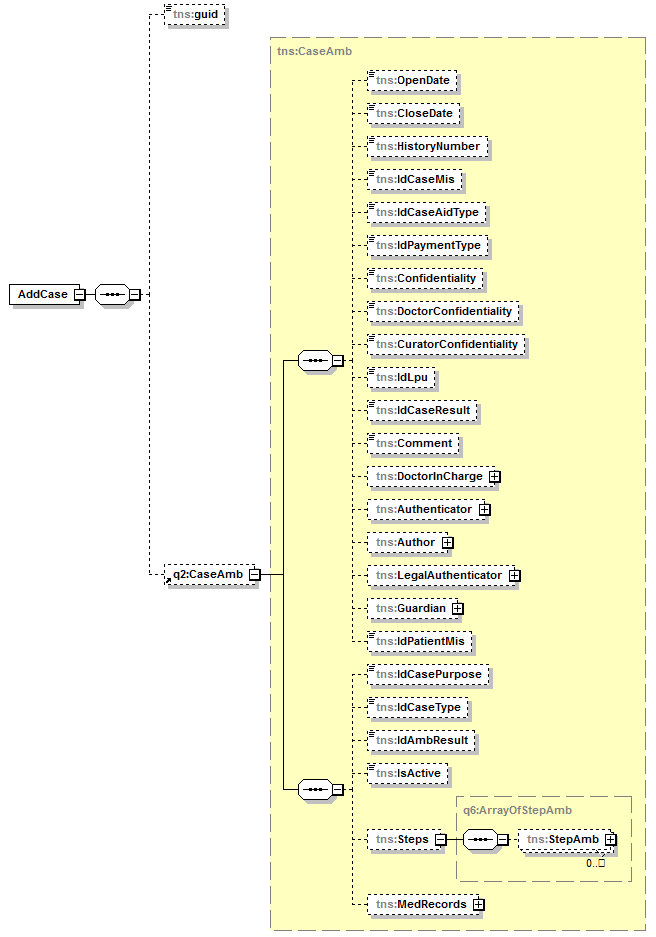 Рисунок 2. Структура запроса AddCase для амбулаторного случая обслуживанияВ таблице представлено описание параметров запроса метода AddCase, которые должны передаваться для амбулаторных случаев обслуживания.Таблица 45Описание параметров запроса (стационарный случай обслуживания)Структура запроса для стационарного случая обслуживания представлена на Рисунке 3.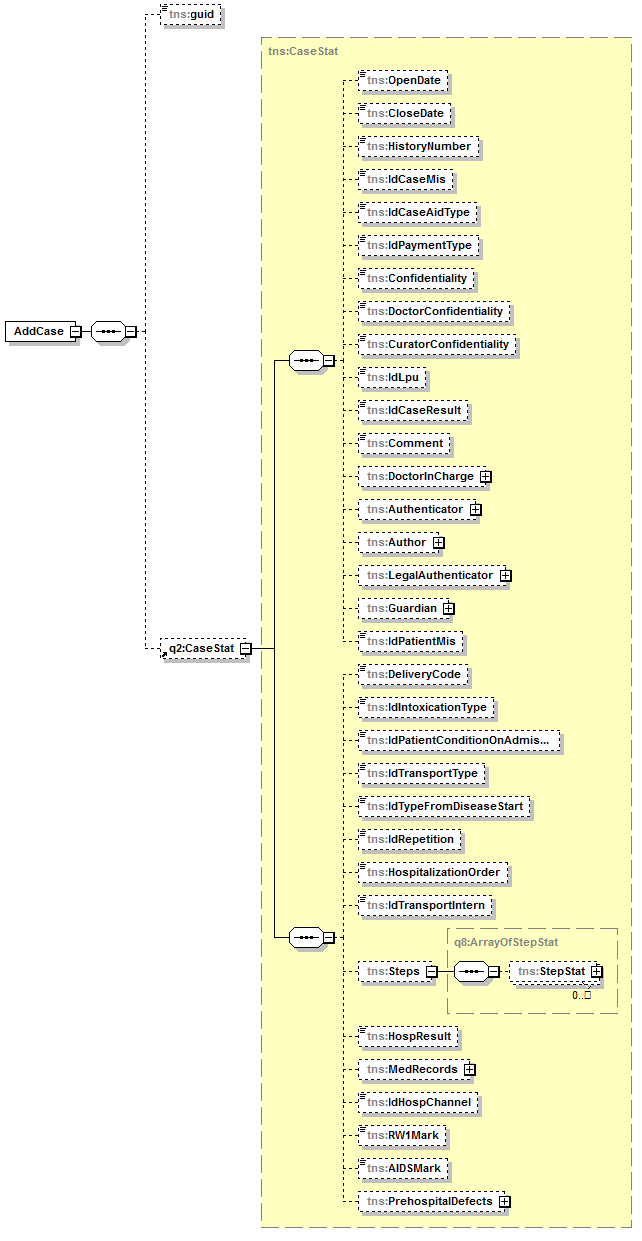 Рисунок 3. Структура запроса AddCase для стационарного случая обслуживанияВ таблице представлено описание параметров запроса метода AddCase, которые должны передаваться для стационарных случаев обслуживания.Таблица 46Регистрация случая медицинского обслуживания (CreateCase)Данный метод позволяет зарегистрировать (открыть) случай медицинского обслуживания (как амбулаторный, так и стационарный) в Модуле сбора статистики. При добавлении (открытии) случая обслуживания осуществляется проверка на уникальность по следующим параметрам: Идентификатор передающей системы, Идентификатор пациента в передающей МИС, Идентификатор ЛПУ, Идентификатор случая обслуживания в передающей МИС.Параметры метода CreateCase можно разделить на 3 категории: Общие параметры. Передаются как для амбулаторных случаев обслуживания, так и для стационарных (например, идентификатор случая в передающей МИС, даты открытия случая и т.д.).Дополнительные параметры для амбулаторных случаев обслуживания (например, цель обращения, отметка о направленном пациенте и т.д.).Дополнительные параметры для стационарных случаев обслуживания (например, информация о канале госпитализации, состоянии пациента при поступлении и т.д.).Структура запросов метода CreateCase аналогична структуре метода AddCase.Примеры запросов метода CreateCase приведены в разделе примеры запросов.Описание параметров запроса (амбулаторный случай обслуживания)В таблице 47 представлено описание параметров запроса метода CreateCase, которые должны передаваться для амбулаторных случаев обслуживания.Таблица 47Описание параметров запроса (стационарный случай обслуживания)В таблице 48 представлено описание параметров запроса метода CreateCase, которые должны передаваться для стационарных случаев обслуживания.Таблица 48Добавление эпизода к незавершенному случаю медицинского обслуживания (AddStepToCase)Данный метод добавляет или обновляет информацию по эпизоду случая медицинского обслуживания к ранее переданному незавершенному (открытому) случаю обслуживания (как амбулаторному, так и стационарному) в Модуль сбора статистики.При вызове метода AddStepToCase осуществляется проверка уникальности эпизода случая обслуживания: если в случае обслуживания отсутствует эпизод случая обслуживания с указанным IdStepMis, то происходит добавление передаваемого эпизода к случаю обслуживания;если в случае обслуживания присутствует эпизод случая обслуживания с указанным IdStepMis, то происходит обновление данных по эпизоду случая обслуживания.После закрытия СМО добавление данных об эпизодах невозможно. В случае такой необходимости используется функция изменения данных СМО (метод UpdateCase).При добавлении/обновлении эпизода медицинского случая обслуживания поиск случая медицинского обслуживания осуществляется по следующим параметрам: Идентификатор передающей системы, Идентификатор пациента в передающей МИС, Идентификатор МО, Идентификатор случая обслуживания в передающей МИС.При передаче информации по эпизоду случая обслуживания указывается для объекта step соответствующее значение атрибута xsi:type (используется для указания в явном виде типа наследуемого объекта от базового объекта StepBase; подробнее про xsi:type – см. http://www.w3.org/TR/xmlschema-1/#xsi_type): StepAmb для амбулаторного эпизода случая обслуживания и StepStat для стационарного эпизода случая обслуживания.На уровне эпизода случая обслуживания (StepAmb/StepStat) могут передаваться медицинские записи (MedRecords). Описание типов объекта MedRecord приведено в разделе "Тип MedRecord". Кратность объектов приведена в разделе ниже.Примеры запросов метода AddStepToCase приведены в разделе примеры запросов.Описание параметров запроса (амбулаторный случай обслуживания)Структура запроса для амбулаторного случая обслуживания представлена на Рисунке 4.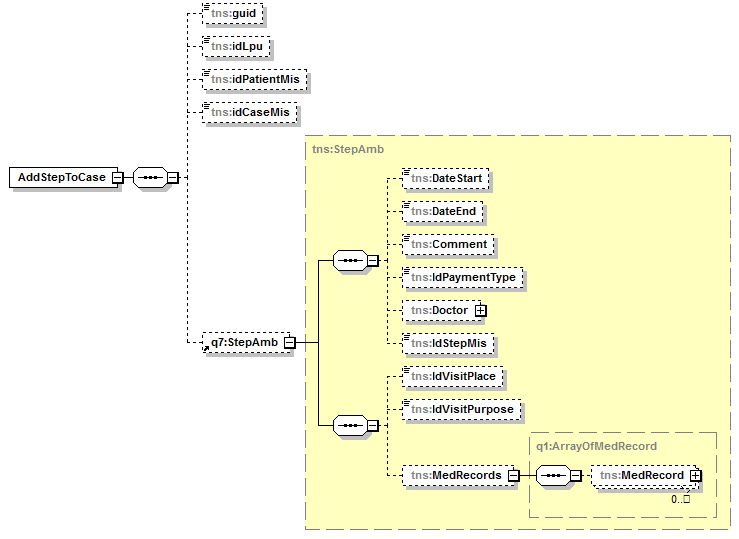 Рисунок 4. Структура запроса AddStepToCase для амбулаторного случая обслуживанияВ таблице 49 представлено описание параметров запроса метода AddStepToCase, которые должны передаваться для амбулаторных случаев обслуживания.Таблица 49Описание параметров запроса (стационарный случай обслуживания)Структура запроса для стационарного случая обслуживания представлена на Рисунке 5.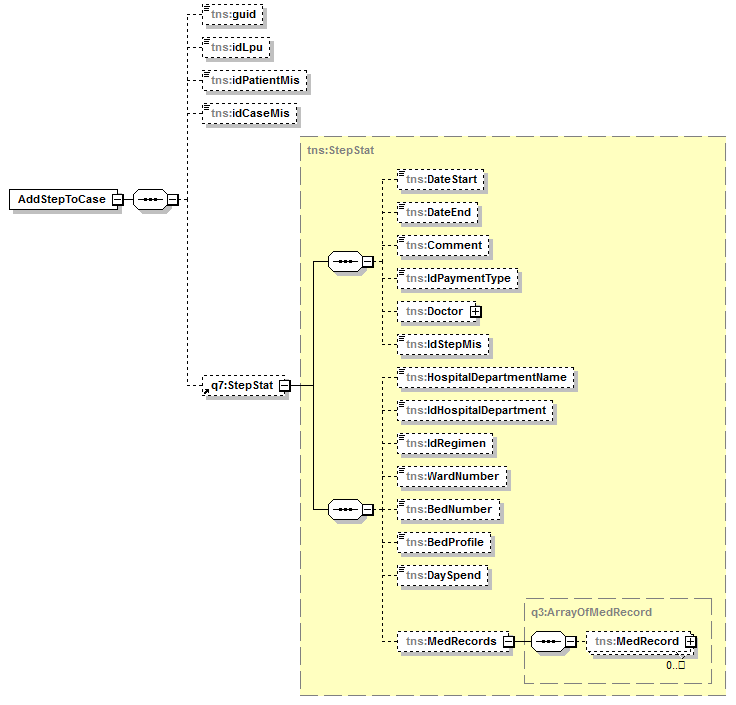 Рисунок 5. Структура запроса AddStepToCase для стационарного случая обслуживанияВ таблице 50 представлено описание параметров запроса метода AddStepToCase, которые должны передаваться для стационарных случаев обслуживания.Таблица 50Закрытие случая медицинского обслуживания (CloseCase)Данный метод позволяет передать информацию для закрытия случая обслуживания. При добавлении данных для закрытия случая поиск осуществляется по следующим параметрам: Идентификатор передающей системы, Идентификатор пациента в передающей МИС, Идентификатор ЛПУ, Идентификатор случая обслуживания в передающей МИС.Параметры метода CloseCase можно разделить на 3 категории: Общие параметры. Передаются как для амбулаторных случаев обслуживания, так и для стационарных (например, исход заболевания, дата закрытия случая и т.д.).Дополнительный параметр для амбулаторных случаев обслуживания (результат обращения).Дополнительный параметр для стационарных случаев обслуживания (исход госпитализации).Структура запросов метода CloseCase аналогична структуре метода AddCase.Примеры запросов метода CloseCase приведены в разделе примеры запросов.Описание параметров запроса (амбулаторный случай обслуживания)В таблице представлено описание параметров запроса метода CloseCase, которые должны передаваться для амбулаторных случаев обслуживания.Таблица 51Описание параметров запроса (стационарный случай обслуживания)В таблице представлено описание параметров запроса метода CloseCase, которые должны передаваться для стационарных случаев обслуживания.Добавление медицинских записей (AddMedRecord)Данный метод используется для передачи в Модуль сбора статистики медицинской записи как в рамках случая обслуживания (в запросе метода требуется заполнение параметра Идентификатор случая обслуживания в передающей МИС), так и без привязки к нему (параметр Идентификатор случая обслуживания в передающей МИС не заполняется; привязка медицинской записи осуществляется напрямую «к пациенту»). Передачу медицинской записи на уровень случая обслуживания можно осуществлять как для открытых (незавершенных), так и для закрытых (завершенных) случаев обслуживания. Метод не позволяет передавать медицинские записи на уровень эпизода случая обслуживания.Для передачи информации по медицинским записям используется объекты типа MedRecord (описание MedRecord и его наследуемых объектов приведено в разделе "Тип MedRecord"). Кратность объектов представлена ниже.Структура запроса метода AddMedRecord представлена на Рисунке 6.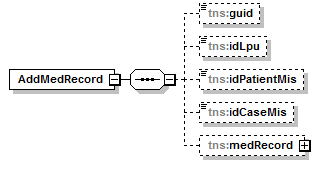 Рисунок 6. Структура запроса AddMedRecordПример запроса метода AddMedRecord приведен в разделе примеры запросов.Описание параметров запросаВ таблице 52 представлено описание параметров запроса метода AddMedRecord.Таблица 52Изменение закрытого случая медицинского обслуживания (UpdateCase)Данный метод производит в Модуле сбора статистики полную замену информации 
о закрытом, ранее переданном случае обслуживания. При этом для ранее переданных данных выставляется статус «аннулировано» и происходит сохранение новых данных по законченному случаю медицинского обслуживания.При изменении случая обслуживания осуществляется проверка наличия в Модуле сбора статистики случая обслуживания с указанными в запросе метода параметрами: Идентификатор передающей системы, Идентификатор пациента в передающей МИС, Идентификатор ЛПУ, Идентификатор случая обслуживания в передающей МИС.Параметры метода UpdateCase, их обязательность, а также правила передачи контейнеров аналогичны методу AddCase (описание метода AddCase приведено в разделе "Добавление завершенного случая медицинского обслуживания (AddCase)").Пример запроса метода UpdateCase приведен в разделе примеры запросов.Важно!При обновлении данных по СМО методом UpdateCase, запрещено изменять как по отдельности, так и одновременно в уже существующем СМО перечисленные ниже параметры.При попытке передать данные с измененными вышеперечисленными параметрами, будут возвращаться сообщения со сведениями об ошибке:Таблица 53Описание параметров запроса (амбулаторный случай обслуживания)Параметры запроса метода UpdatePatient для изменения информации по амбулаторному случаю обслуживания совпадают с параметрами запроса метода AddPatient для добавления информации по амбулаторному случаю обслуживания (приведено в разделе "Добавление завершенного случая медицинского обслуживания (AddCase)").Описание параметров запроса (стационарный случай обслуживания)Параметры запроса метода UpdatePatient для изменения информации по стационарному случаю обслуживания совпадают с параметрами запроса метода AddPatient для добавления информации по стационарному случаю обслуживания (приведено в разделе "Добавление завершенного случая медицинского обслуживания (AddCase)").Коды ошибокТаблица 54Коды предупрежденийВзаимодействие с федеральными сервисами ЕГИСЗЦП «ИЭМК» обеспечивает передачу данных на федеральный уровень ИЭМК. Полученные данные о пациентах и их случаях обслуживания с помощью программных методов сервиса преобразовываются в формат Структурированного электронного медицинского документа - СЭМД. Сформированные СЭМД передаются в Федеральный реестр электронных документов - РЭМД, и в Федеральную интегрированную электронную медицинскую карту - ФИЭМК. В ФИЭМК данные проходят две фазы обработки - Валидация I и Валидация II.Валидация I (первичная валидация)Включает в себя проверку СЭМД на соответствие содержания заголовка сообщения в соответствии с профилем IHE и содержания заголовка СЭМД. Т.е. на первом этапе производится валидация синтаксической корректности запроса. Данная проверка выполняется синхронно.В случае выявления расхождений/ошибок на адрес ЦП «ИЭМК» поступает синхронный ответ с сообщением об ошибке.Валидация II (вторичная валидация)Включает в себя проверку структуры секций, значений атрибутов обязательных элементов, т.е. производится полная проверка предоставленных сведений: проверка сертификатов электронных подписей, которыми был подписан ЭМД, с помощью сертифицированных СКЗИ; проверка наличия сведений о медицинской организации в ФРМО; проверка наличия сведений о медицинских работниках в ФРМР. В случае неуспешной проверки на адрес ЦП «ИЭМК» поступает асинхронный ответ с сообщением об ошибке.ЦП «ИЭМК» логирует ответы, приходящие от федерального сервиса ЕГИСЗ. Ниже приведены коды ответов вместе с сообщениями федерального сервиса и их расшифровка: Status=1, Message - "Данные добавлены успешно"- свидетельствует о том, что запрос прошел первичную валидацию ФИЭМК, но не получен асинхронный ответ, подтверждающий успешное прохождение второго этапа проверки; Status=2, - свидетельствует о том, что не удалось сформировать запрос на передачу данных в ЕГИСЗ; Status=3, - свидетельствует о том, что первый этап проверки не пройден; Status=4, Message - "Валидация документа прошла успешно/СЭМД добавлен успешно" - свидетельствует о том, что данные успешно выгружены на Федеральный сервис ЕГИСЗ Status=5, - свидетельствует о том, что не пройден 2-й этап валидации на стороне ЕГИСЗ. Обычно Валидация II осуществляется в течении нескольких секунд, и статус 1 меняется на статус 1 или 4 практически мгновенно. Но иногда происходит задержка. В данном случае необходимо подождать некоторое время, пока не придет асинхронный ответ.Данные считаются успешно выгруженными на Федеральный сервис ЕГИСЗ, если вторичная валидация пройдена успешно, и поступил асинхронный ответ (callback), соответственно Status=4. В случае, если выгрузка не произошла, можно выявить проблему, изучив "Типовые ошибки при взаимодействии с сервисами СЭМД, РЭМД и ЕГИСЗ". Структурированный электронный медицинский документ (СЭМД)Структурированный электронный медицинский документ (СЭМД) – электронный документ, с помощью которого осуществляется передача информации (электронных персональных медицинских записей) из Электронной медицинской карты конкретной медицинской организации в Интегрированную электронную медицинскую карту. СЭМД содержит информацию из конкретной Электронной персональной медицинской записи (ЭПМЗ) в конкретной медицинской организации, всю необходимую информацию для идентификации субъекта ИЭМК, а также для определения автора данной информации и медицинской организации, несущих ответственность за ее содержание.СЭМД имеет определенную структуру и формат в соответствии с используемыми стандартами и правилами, установленными для взаимодействия с Интегрированным электронным медицинским архивом. ИЭМА также устанавливает регламент обработки СЭМД при его поступлении в ИЭМК. СЭМД должен обеспечивать требования, предъявляемые к медицинскому документу: официальность (юридическую значимость); неизменность; персонифицируемость и неотказуемость, т.е. возможность определить происхождение документа и его автора, несущего ответственность за его медицинское содержание, а также конкретный момент (дату) его создания. Требования к составу передаваемых данныхСЭМД формируется из амбулаторного или стационарного случая обслуживания, переданного в ЦП «ИЭМК». Для формирования СЭМД, случай обслуживания должен удовлетворять следующим требованиям: обязательно передаются данные СНИЛС медицинского работника во всех объектах, относящихся к типу MedicalStaff; обязательно передаются данные основного диагноза - см объект ClinicMainDiagnosis;обязательно передается идентификатор подразделения МО.Федеральный реестр электронных медицинских документов (РЭМД)Основные требования для взаимодействия с РЭМД Для осуществления взаимодействия с подсистемой "Федеральный реестр электронных медицинских документов"(РЭМД) со стороны МИС должно быть обеспечено выполнение следующих условий: медицинская организация, от которой осуществляется отправка ЭМД в РЭМД, должна быть зарегистрирована в ФРМО; запрос, содержащий медицинский документ, предназначенный для выгрузки 
в РЭМД, должен содержать идентификатор подразделения МО;врач, подписавший ЭМД (передается в блоке Attachment.PersonalSigns.MedDocumentDto.PersonalSign.Doctor.Person) должeн быть зарегистрирован в ФРМР; ЭМД должен быть подписан подписью врача и МО, сформированных по формату CMS (Cryptographic Message Syntax); у врача, подписавшего ЭМД, должен быть передан СНИЛС; для формирования указанных УКЭП должны использоваться сертификаты, выданные аккредитованными УЦ. Сертификаты должны соответствовать требованиям ГОСТ Р 34.10-2012 (Согласно выписке из документа ФСБ России N 149/7/1/3-58 от 31.01.2014 «О порядке перехода к использованию новых стандартов ЭЦП и функции хэширования» использование схемы подписи ГОСТ Р 34.10-2001 для формирования подписи после 31.12.2018 года не допускается); файл ЭМД должен иметь формат PDF/A-1a или PDF/A-1b, соответствующий международному стандарту ISO 19005-1:2005. Расширенный выгрузчик в РЭМДРасширенный выгрузчик в РЭМД – это программный компонент ЦП «ИЭМК», обеспечивающий управление приемом медицинских документов, поступающих от внешних МИС, а также регистрацию расширенного набора ЭМД в федеральном сервисе РЭМД ЕГИСЗ.Управление приемом медицинских документов осуществляется на основании справочника допустимых к приему в ЦП «ИЭМК» типов медицинских документов oid:1.2.643.2.69.1.1.1.195. Справочник основан на классификаторе «Регистрируемые электронные медицинские документы» oid:1.2.643.5.1.13.13.11.1520, который используется при регистрации ЭМД в федеральном сервисе РЭМД ЕГИСЗ.Регистрация медицинских документов в РЭМД ЕГИСЗ осуществляется после получения от внешних МИС ЭМД в ЦП «ИЭМК», переданных в формате PDF\A-1 или HL7 CDA, соответствующих требованиям, опубликованным на портале оперативного взаимодействия участников ЕГИСЗ http://portal.egisz.rosminzdrav.ru/materials.В случае поступления в сервис ИЭМК ЭМД, соответствующего требованиям РЭМД ЕГИСЗ, «Расширенный выгрузчик в РЭМД» формирует и направляет в сервис РЭМД запрос на регистрацию ЭМД, а также принимает ответ от сервиса РЭМД с результатами регистрации ЭМД. Прием ЭМД в ЦП «ИЭМК»Прием расширенного набора ЭМД в ЦП «ИЭМК» осуществляется в рамках интеграционных профилей ЦП «ИЭМК». Данные должны направляться SOAP-запросом в ЦП «ИЭМК», в составе комплексного типа MedDocument. Расширение интеграционного профиля ИЭМК с целью передачи расширенного набора ЭМД, обеспечивается добавлением параметра IdMedDocumentType в комплексный тип MedDocument.Комплексный тип MedDocument наследуется от типа MedRecord и является базовым для передачи медицинских документов. Описание параметров типа MedDocument приведено в таблице.Таблица 1Кратность объекта MedDocument, при передаче в рамках методов ЦП «ИЭМК»Расширенный набор ЭМД в рамках объекта MedDocument, допустимо передавать как на уровне СМО (Case), так и на уровне эпизода обслуживания (Step) Таблица 2Модуль приема документов от МИСМодуль приема документов от МИС (далее Модуль) предназначен для:обмена JSON-описаниями медицинских документов, с целью последующей генерации соответствующих CDA-описаний;приема подписанных CDA-описаний ЭМД  для регистрации их в федеральном сервисе РЭМД ЕГИСЗ;получения из РЭМД ЕГИСЗ ЭМД типа "Сведения о результатах проведенной медико-социальной экспертизы".Порядок информационного взаимодействияМетоды информационного взаимодействия с Модулем условно делятся на группы:Обмен данными карточек пациентовПередача ЭМД в формате JSON-описанийПолучение "Обратного талона МСЭ"Обмен данными карточек пациентовДля выполнения операций, связанных с передачей JSON или CDA-описания необходимо зарегистрировать в Модуле карточку пациента. В качестве объектной модели карточки пациента используется Fhir-ресурс Patient. Допускается возможность передачи данных пациента напрямую в Сервис «Региональный реестр пациентов», минуя соответствующий контроллер Модуля. Порядок работы с  API сервиса «Региональный реестр пациентов» приведен в соответствующем описании.Передача ЭМД в формате JSON-описанийМодуль позволяет принимать от МИС ЭМД в формате JSON-описаний, а также передавать их в МИС по запросу. Типы ЭМД, доступные для передачи в Модуль в формате JSON-описаний представлены в разделе Поддерживаемые типы ЭМД.JSON-описания ЭМД используются другим модулем, обеспечивающим сборку CDA-описания. Сформированное CDA-описание ЭМД перенаправляется в МИС для подписи врачом и медицинской организацией. Получение "Обратного талона МСЭ"Данный метод предназначен для получения ЭМД типа "Сведения о результатах проведенной медико-социальной экспертизы" из РЭМД ЕГИСЗ (далее по тексту "Обратный талон МСЭ"), который формируется в Федеральном бюро МСЭ, в результате проведенной медико-социальной экспертизы, в ответ на поступивший в РЭМД ЕГИСЗ ЭМД типа "Направление на медико-социальную экспертизу". Формат передачи данныхПротокол обменаВ качестве протокола взаимодействия используется REST.Заголовок запросаЗаголовок сообщения содержит информацию о формате сообщения, авторизационные данные и адресе сервиса обратного вызова МИС (опционально). АдресАдрес Модуля, на который отправляются запросы (сообщения), в данном документе обозначается константой [base]. Он предоставляется администратором интеграционной платформы. Формат запросаВ качестве формата обмена используется JSON. Поэтому, необходимо в заголовке Content-Type прописать:АвторизацияАвторизация осуществляется посредством передачи авторизационного ключа, значение которого соответствует значению авторизационного ключа ЦП «ИЭМК». Ключ выдается администратором интеграционной платформы. Авторизационные данные  указывается в заголовке REST-сообщения в следующем формате:Code Block 1 Пример передачи Авторизационного ключаТело запросаТело запроса - это данные, передаваемые поставщиками данных в Модуль в рамках сценариев обмена. Тело запроса имеют только запросы, выполненные с помощью методов POST и PUT.  В методах, использующих GET, тело запроса отсутствует, т.к. параметры запросы передаются в адресной строке.Адрес сервиса обратного вызоваСервис обратного вызова  - это сервис на стороне передающей системы, используемый для информирования передающей системы о: статусе генерации CDA по JSON-описанию документа;результатах регистрации ЭМД в ИЭМК и РЭМД ЕГИСЗ;регистрации документа «Сведения о результатах проведенной медико-социальной экспертизы» в РЭМД ЕГИСЗ.Указание адреса сервиса обратного вызова является необязательным и используется в случае наличия возможности получения "обратных" сообщений со стороны Модуля. Если предусмотрено получение "обратных сообщений", для каждой площадки МИС-МО должен быть заведен адрес сервиса обратного вызова. Работа с сервисом обратного вызова подробно описана в документе API Модуля доставки обратных сообщений в МИС.Обмен данными карточек пациентовИнформационная модель Для передачи данных о пациентах (карточек пациентов), их хранения и обработки, используется Fhir-ресурс Patient. Структура ресурса Patient приведена в описании API Сервиса «Региональный реестр пациентов»I.МетодыПри работе с данными карточки пациентов используются следующие методы:Добавление пациента;Обновление информации о пациенте;Получение данных о зарегистрированном пациенте;Добавление пациентаМетод обеспечивает добавление информации о пациенте. При передаче информации о пациенте, осуществляется перенаправление данных в Модуль работы с пациентами Сервиса «Региональный реестр пациентов». Передача карточки пациента осуществляется методом POST.В теле запроса передаются параметры ресурса Patient. Пример запроса на добавление пациентаОбновление информации о пациентеМетод обеспечивает обновление информации о пациенте, зарегистрированном ранее в Модуле работы с пациентами ЦП «ИЭМК». Обновление карточки пациента осуществляется методом PUT.гдеID - идентификатор карточки пациента в Сервисе «Региональный реестр пациентов». Его можно получить используя идентификатор карточки пациента в МИС, с помощью метода "Получение данных о зарегистрированных пациентах", описанного ниже. Code Block 2 Пример строки запросаПараметры запроса совпадают с параметрами запроса на добавление пациента Получение данных о зарегистрированном пациентеМетод обеспечивает получение информации о пациенте, зарегистрированном ранее в Модуле работы с пациентами ЦП «ИЭМК». Получение карточки пациента осуществляется методом POST.В теле запроса передаются параметры:Code Block 3 Пример запроса на получение данных о зарегистрированном пациентеВ ответе метода выводятся сведения о пациенте из указанной карточки пациента в МИС.  Передача ЭМД в формате JSON-описанийПоддерживаемые типы ЭМДСервис поддерживает обмен JSON и CDA описаниями ЭМД следующих типов: Значение EMDType используется в качестве переменной, при формировании адресной строки вызова методов обмена описаниями ЭМД. Требования к структуре JSON-описаний ЭМД приведены в соответствующих документах.МетодыДля работы с JSON-описаниями ЭМД используются следующие методы:Добавление JSON-описания ЭМД;Обновление ранее переданного JSON-описания ЭМД;Получение JSON-описания ЭМД.Добавление JSON-описания ЭМДМетод обеспечивает добавление JSON-описания ЭМД соответствующего типа в Модуль. Добавление JSON-описания ЭМД осуществляется методом POST.Пример запроса на добавление JSON-описания ЭМД "Свидетельство о рождении"В ответ на вызов метода возвращается HTTP-код "201" - Created и два идентификатора:IdMedDocumentMis - идентификатор описания ЭМД в МИС;IdMedDocument - идентификатор описания ЭМД в Модуле приема документов от МИС.Полученные идентификаторы должны сохраняться в МИС. Они используются при обновлении и получении JSON-описания ЭМД, ранее зарегистрированного в Модуле. Code Block 4 Пример ответаОбновление ранее переданного JSON-описания ЭМДМетод обеспечивает полную замену информации о ранее переданном JSON-описании в Модуле приема документов от МИС. При этом, для ранее переданных данных выставляется статус «аннулировано» и происходит сохранение нового документа.При изменении документа осуществляется проверка наличия в Модуле приема документов от МИС JSON-описания ЭМД, с указанными в запросе метода параметрами: Идентификатор передающей системы (oid МИС);Идентификатор МО;Идентификатор JSON-описания ЭМД данного типа в передающей МИС.Обновление ранее переданного JSON-описания ЭМД осуществляется методом PUT.где:ID - Идентификатор  JSON-описания ЭМД в МИС, ранее переданного в Модуль;тело запроса - набор параметров, передаваемых в запросе в JSON-формате, совпадает с тем, который передается при Добавлении JSON-описания ЭМД. Зависит от типа описания ЭМД.Полученные идентификаторы должны сохраняться в МИС. Они используются при получении JSON-описания ЭМД, зарегистрированного в Модуле. Пример адресной строки запроса на обновление ранее переданного JSON-описания ЭМДPUT  http://rc-test/CDAGen/api/Emd/BirthCert/747Authorization: N3 7739172C-604A-4DED-9C93-4765E8775304Content-Type: application/jsonВ ответ на вызов метода возвращается HTTP-код "200" - OK, сообщение "Данные документа обновлены" и два идентификатора:IdMedDocumentMis - идентификатор описания ЭМД в МИС;IdMedDocument -  "новый" идентификатор описания ЭМД в Модуле приема документов от МИС. Полученные идентификаторы должны сохраняться в МИС. Они используются при получении JSON-описания ЭМД, ранее зарегистрированного в Модуле. Code Block 5 Пример ответаПолучение JSON-описания ЭМДМетод предназначен для получения JSON-описания ЭМД, ранее зарегистрированного в Модуле приема документов от МИС ЦП «ИЭМК». Осуществляется двумя способами: Получение JSON-описания ЭМД по глобальному идентификатору ЭМД в Модуле;Получение JSON-описания ЭМД по идентификатору ЭМД в МИС.Получение JSON-описания ЭМД по глобальному идентификатору ЭМД в Модуле Получение ранее переданного JSON-описания ЭМД по глобальному идентификатору ЭМД в Модуле осуществляется методом GET.где:ID - Идентификатор ранее переданного описания ЭМД в Модуль приема документовCode Block 6 Пример запросаВ ответ на вызов метода возвращается JSON - описание ЭМД. Содержимое полей аналогично добавляемым в теле метода Добавление JSON-описания ЭМД.Получение JSON-описания ЭМД по идентификатору ЭМД в МИСПолучение ранее переданного JSON-описания ЭМД по идентификатору ЭМД в МИС осуществляется методом POST.Передаваемые в теле запроса параметры:Code Block 7 Пример запросаВ ответе на вызов метода возвращается JSON - описание ЭМД. Содержимое полей аналогично добавляемым в теле метода Добавление JSON-описания ЭМД. Если в БД отсутствует указанный идентификатор, возвращается HTTP-код 404 и сообщение "Запрашиваемый документ не найден".Получение "Обратного талона МСЭ"Данный метод предназначен для получения ЭМД типа "Сведения о результатах проведенной медико-социальной экспертизы" из РЭМД ЕГИСЗ.Процесс получения ЭМД типа "Сведения о результатах проведенной медико-социальной экспертизы" из РЭМД состоит из двух этапов:Запрос на получение ЭМД из РЭМДПолучение ЭМД из РЭМД (асинхронно)Запрос на получение ЭМД из РЭМД перенаправляется в РЭМД ЕГИСЗ. На стороне РЭМД ЕГИСЗ осуществляется проверка наличия разрешения на получение файла ЭМД из предоставляющей ИС. Результат проверки перенаправляется в МИС посредством синхронного ответа. Если проверка прошла успешно, РЭМД отправляет на адрес сервиса обратного вызова ИЭМК файл ЭМД, который затем направляется на адрес сервиса обратного вызова площадки МИС-МО.Запрос на получение ЭМД из РЭМД осуществляется с помощью метода GET:где:Code Block 8 Пример запроса на получение ЭМД "Сведения о результатах проведенной медико-социальной экспертизы"В ответе на вызов метода возвращаются следующие параметры:Message - информационное сообщение, содержащее результат выполнения запроса;MessageId - идентификатор запроса в РЭМД ЕГИСЗ, ответ на который получен.JSON-описание ЭМД типа "Свидетельство о рождении" (ред.2)Общие сведенияJSON-описание ЭМД "Свидетельство о рождении" предназначено для последующей генерации CDA-описания Модулем генерации CDA, с целью формирования структурированного электронного медицинского документа (СЭМД), доступного для выгрузки в федеральный сервис ИЭМК ЕГИСЗ, а также формирования электронного медицинского документа, который может быть выгружен в федеральный Реестр ЭМД (РЭМД) после подписания в медицинской организации (МО) цифровой подписью. Обмен JSON-описанием ЭМД "Свидетельство о рождении" осуществляется в рамках методов Модуля приема документов от МИС.Структура JSON - описания ЭМД типа "Свидетельство о рождении"Примечание: номер документа СНИЛС должен передаваться без разделителей, в формате XXXXXXXXXXXПример JSON-описанияПример JSON-описания ЭМД "Свидетельство о рождении"JSON-описание ЭМД типа "Свидетельство о рождении" (ред.4)Общие сведенияJSON-описание ЭМД "Свидетельство о рождении" предназначено для последующей генерации CDA-описания Модулем генерации CDA, с целью формирования структурированного электронного медицинского документа (СЭМД), доступного для выгрузки в федеральный сервис ИЭМК ЕГИСЗ, а также формирования электронного медицинского документа, который может быть выгружен в федеральный Реестр ЭМД (РЭМД) после подписания в медицинской организации (МО) цифровой подписью. Обмен JSON-описанием ЭМД "Свидетельство о рождении" осуществляется в рамках методов Модуля приема документов от МИС.Структура JSON - описания ЭМД типа "Свидетельство о рождении"Примечание: номер документа СНИЛС должен передаваться без разделителей, в формате XXXXXXXXXXXПример JSON-описанияПример JSON-описания ЭМД "Свидетельство о рождении"JSON-описание ЭМД типа "Свидетельство о смерти" (ред.2)Общие сведенияJSON-описание ЭМД "Свидетельство о смерти" предназначено для последующей генерации CDA-описания Модулем генерации CDA, с целью формирования структурированного электронного медицинского документа (СЭМД), доступного для выгрузки в федеральный сервис ИЭМК ЕГИСЗ, а также формирования электронного медицинского документа, который может быть выгружен в федеральный Реестр ЭМД (РЭМД) после подписания в медицинской организации (МО) цифровой подписью. Обмен JSON-описанием ЭМД "Свидетельство о рождении" осуществляется в рамках методов Модуля приема документов от МИС.Структура JSON - описания ЭМД типа "Свидетельство о смерти"Примечание: номер документа СНИЛС должен передаваться без разделителей, в формате XXXXXXXXXXXПримеры JSON-описанийПример JSON-описания ЭМД "Свидетельство о смерти" (взрослого)Пример JSON-описания ЭМД "Свидетельство о смерти" (ребенка до 1 года)JSON-описание ЭМД типа "Свидетельство о смерти" (ред.5)Общие сведенияJSON-описание ЭМД "Свидетельство о смерти" предназначено для последующей генерации CDA-описания Модулем генерации CDA, с целью формирования структурированного электронного медицинского документа (СЭМД), доступного для формирования электронного медицинского документа, который может быть выгружен в федеральный Реестр ЭМД (РЭМД) после подписания в медицинской организации (МО) цифровой подписью. Обмен JSON-описанием ЭМД "Свидетельство о смерти" осуществляется в рамках методов Модуля приема документов от МИС.Структура JSON - описания ЭМД типа "Свидетельство о смерти" (ред.5)Примечание: номер документа СНИЛС должен передаваться без разделителей, в формате XXXXXXXXXXXПримеры JSON-описанийПример JSON-описания ЭМД "Свидетельство о смерти" (взрослого)Пример JSON-описания ЭМД "Свидетельство о смерти" (ребенка до 1 года)JSON-описание ЭМД типа "Свидетельство о перинатальной смерти" (ред.2)Общие сведенияJSON-описание ЭМД "Свидетельство о перинатальной смерти" предназначено для последующей генерации CDA-описания Модулем генерации CDA, с целью формирования структурированного электронного медицинского документа (СЭМД), доступного для формирования электронного медицинского документа, который может быть выгружен в федеральный Реестр ЭМД (РЭМД) после подписания в медицинской организации (МО) цифровой подписью. Обмен JSON-описанием ЭМД "Свидетельство о перинатальной смерти" осуществляется в рамках методов Модуля приема документов от МИС.Структура JSON - описания ЭМД типа "Свидетельство о перинатальной смерти" (ред.2)Примечание: номер документа СНИЛС должен передаваться без разделителей, в формате XXXXXXXXXXXПримеры JSON-описанийПример JSON-описания ЭМД "Свидетельство о перинатальной смерти"JSON-описание ЭМД типа "Медицинская справка о допуске к управлению транспортным средством"Общие сведенияДокумент "Медицинская справка о допуске к управлению транспортным средством" (далее "Справка о допуске к УТС") предназначен для обмена данными медицинского освидетельствования водителей транспортных средств (ТС) по форме № 003 В/у между МИС и Модулем приема документов от МИС ЦП «ИЭМК». Данный документ должен иметь структурированное наполнение, которое должно быть представлено в виде JSON-описания ЭМД, которое предназначено для последующей генерации CDA-описания Модулем генерации CDA, с целью формирования электронного медицинского документа, который может быть выгружен в федеральный Реестр ЭМД (РЭМД) после подписания в медицинской организации (МО) цифровой подписью. Обмен JSON-описанием ЭМД "Свидетельство о рождении" осуществляется в рамках методов Модуля приема документов от МИС.Структура JSON - описания ЭМД типа "Справка о допуске к УТС"Пример JSON-описанияПример JSON-описания ЭМД "Справка о допуске к УТС"Передача ЭМД, содержащего вложение в формате CDAОбщие сведенияПодписанное в формате CMS открепленной электронной подписью врача и медицинской организации CDA-описание ЭМД направляется со стороны МИС в Модуль приема документов от МИС. После успешной регистрации в Модуле приема документов от МИС, CDA-документ автоматически транслируется в ЦП «ИЭМК», и отправляется на выгрузку в РЭМД. Тело запроса на добавление подписанного CDA в Модуль приема документов от МИС должно быть сформировано, согласно ниже представленной структуре. Структура ЭМД, содержащего CDA - описаниеКорневая структураКомплексные типыMedRecordМедицинская записьMedDocumentСведения о медицинском документеDocumentAttachmentМассив неструктурированного (бинарного) содержания документаPersonalSignОткрепленная электронная подпись врача в формате CMS (Cryptographic Message Syntax).MedicalStaffСведения о медицинском работникеPersonWithIdentityСведения о личности медицинского работникаIdentityDocumentСведения о документах персоныObservationДанные о клинически наблюдаемых показателях жизнедеятельности пациентаValueQuantityЗначения клинически наблюдаемых показателей жизнедеятельности пациента. Один из указанных параметров должен быть обязательно передан.NumericalValueЗначения показателей жизнедеятельности пациента целочисленного типаCodeableValueЗначения показателя, которое регламентировано иным справочникомStringValueЗначении текстового типаReferenceRangeДанные о референтных значениях показателя, отражающие представление о нижней и верхней границах нормы показателя или возможных, статистически достоверных, пределах колебания (отклонения) его величиныКоды ответов200201400401403404500При выполнении методов Модуля приема документов от МИС, на стороне Модуля осуществляются проверки на корректность передачи данных. На каждый запрос отправителю возвращается информационное сообщение и код сообщения, сигнализирующие об успешности/неуспешности выполнения запроса. В таблице приведено описание наиболее часто встречающихся сообщений при выполнении методов Добавления, Обновления и Получения JSON-описания ЭМД. Добавление подписанного CDA - пока не согласованоПолучение обратного талона МСЭ из РЭМДСхема получения Обратного талона из РЭМДМеханизм оповещения МИС о регистрации Обратного талона в РЭМД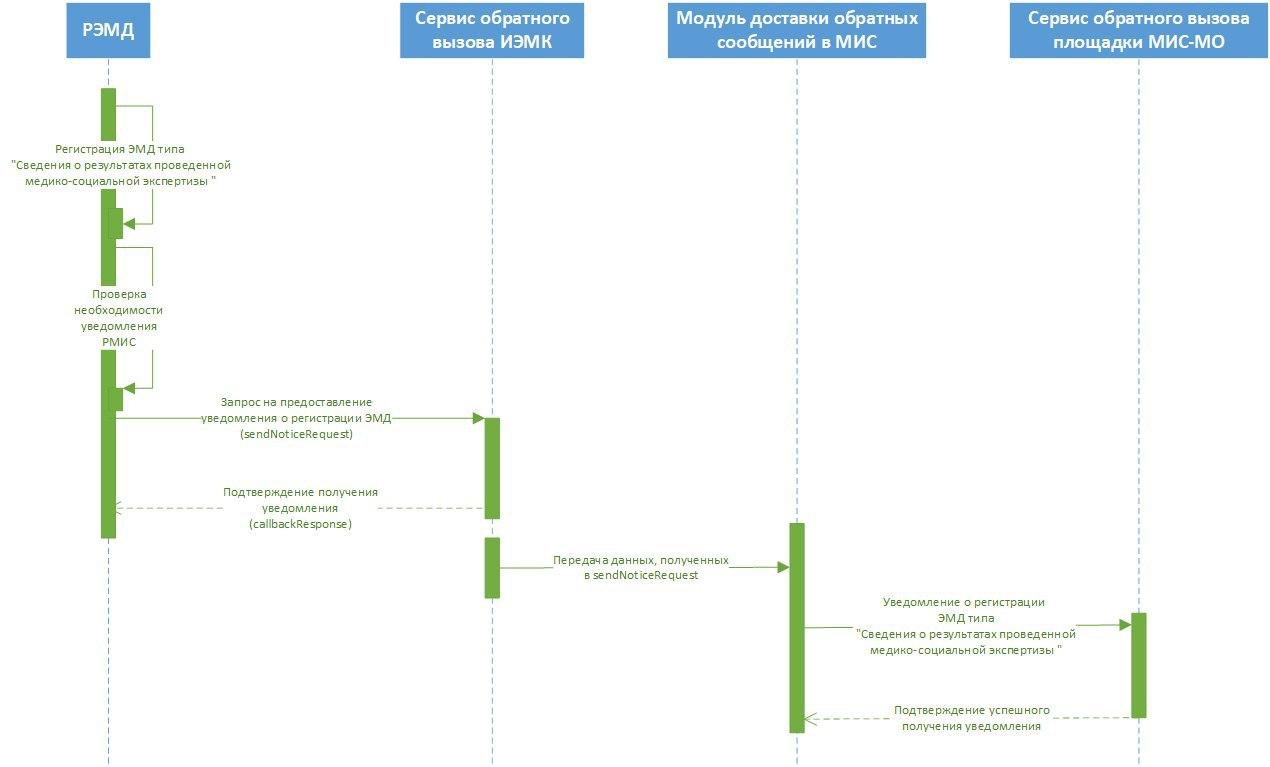 Механизм получения МИС Обратного талона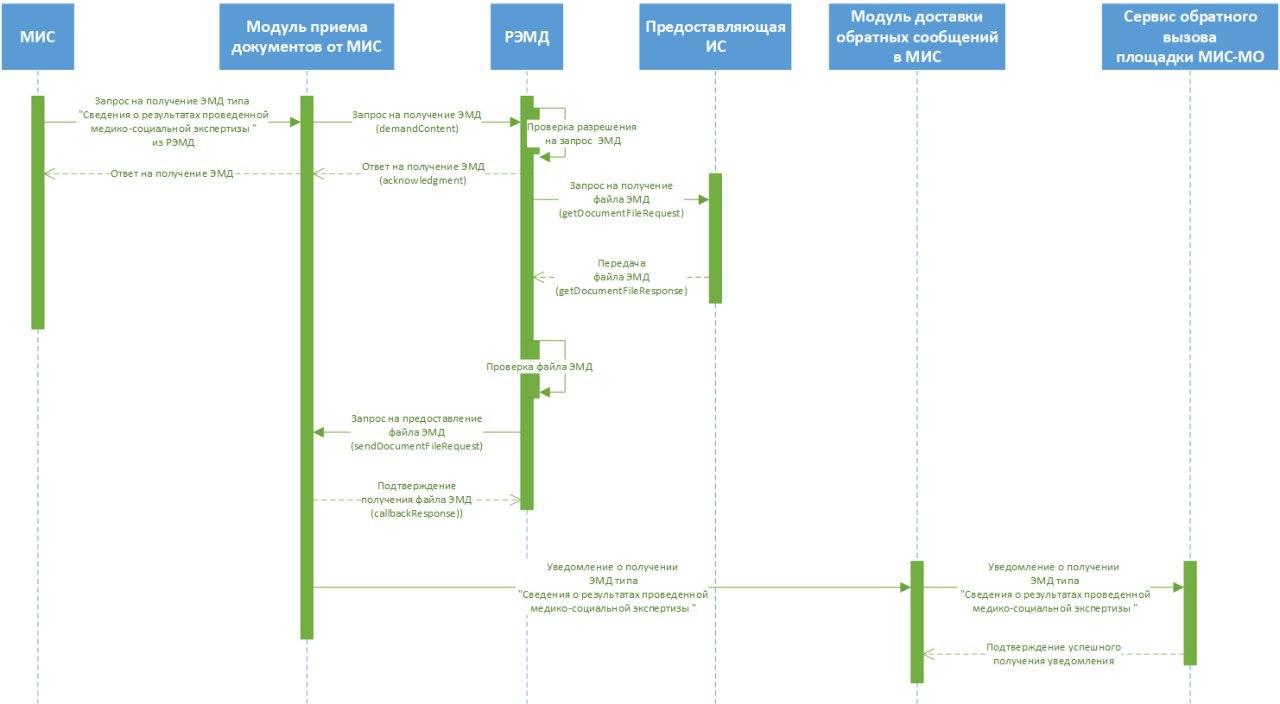 Описание интеграционных профилейподсистемы «Итегрированная электронная медицинская карта»Сокращение (обозначение)Значение сокращения (обозначения)12БДБаза данныхВИЧВирус иммунодефицита человекаДМСДобровольное медицинское страхованиеИЭМК, ЦП «ИЭМК»Централизованная подсистема «Интегрированная электронная медицинская карта»МИСМедицинская информационная системаМКБ-10Международная классификация болезней 10-го пересмотраМОМедицинская организацияНСИНормативно-справочная информацияОМСОбязательное медицинское страхованиеПФРПенсионный фонд РоссииРС ЕГИСЗРегиональный сегмент единой информационной системы здравоохраненияСМОСлучай медицинского обслуживанияСНИЛССтраховой номер индивидуального лицевого счета гражданина в системе обязательного пенсионного страхованияСЭМДСтруктурированный электронный медицинский документТФОМСТерриториальный фонд обязательного медицинского страхованияУОУправление очередямиФРМРФедеральный регистр медицинских работниковHTTPHyperText Transfer Protocol. Протокол передачи гипертекстаOIDObject identifier - (англ.) объектный идентификаторPDFPortable Document Format – (англ.) Межплатформенный формат электронных документовПараметрКратностьТипОписаниеType1..1intТип патологической реакции для сбора аллергоанамнеза (Справочник OID: 1.2.643.5.1.13.13.11.1064)Comment0..1stringКомментарийTime1..1DateTimeДата выявленияReactionCode1..1intКод реакции (Справочник OID: 1.2.643.5.1.13.13.11.1063)ПараметрКратностьТипОписаниеOpenDate1..1dateTime Дата открытия случая CloseDate1..1dateTime Дата закрытия случая HistoryNumber1..1string Номер истории болезни/Амбулаторного талона IdCaseMis1..1string Идентификатор случая 
в передающей МИС IdCaseAidType0..1unsignedByte Идентификатор вида медицинского обслуживания (Справочник OID: 1.2.643.2.69.1.1.1.16) IdPaymentType1..1unsignedByte Идентификатор источника финансирования (Cправочник OID: 1.2.643.2.69.1.1.1.32) Confidentiality1..1unsignedByte Код уровня конфиденциальности по региональному справочнику (Cправочник OID: 1.2.643.2.69.1.1.1.90) DoctorConfidentiality1..1unsignedByte Код уровня конфиденциальности по региональному справочнику (Cправочник OID: 1.2.643.2.69.1.1.1.90) CuratorConfidentiality1..1unsignedByte Код уровня конфиденциальности по региональному справочнику (Cправочник OID: 1.2.643.2.69.1.1.1.90) IdLpu1..1string Идентификатор МО IdCaseResult1..1unsignedByte Идентификатор исхода заболевания (Справочник OID: 1.2.643.5.1.13.2.1.1.688) Comment1..1string Текст заключения из эпикриза и/или другую важную медицинскую информацию 
в неструктурированном виде, например, текст медицинского протоколаDoctorInCharge1..1MedicalStaff Информация о лечащем враче Authenticator1.1Participant Лицо, подписывающее или визирующее формируемый набор медицинской информации Author1..1Participant Лицо, являющееся автором передаваемого набора медицинской информации (как правило, лечащий врач) LegalAuthenticator0..1Participant Лицо, утвердившее информацию о случае обслуживания (несущее юридическую ответственность) Guardian0..1Guardian Информация о другом участнике случая (родителе/опекуне) IdPatientMis1..1string Идентификатор пациента 
в передающей системе AdmissionConditionусловно обязательный
Обязателен для CaseStat и CaseAmb в случае формирования СЭМД типа "Консультация"unsignedByte Идентификатор состояния пациента при поступлении (Справочник OID: 1.2.643.5.1.13.2.1.1.111) CaseVisitTypeусловно обязательный
Обязателен для CaseStat и CaseAmbbyte Порядок обращения (Справочник OID: 1.2.643.5.1.13.13.11.1007 ) ПараметрКратностьТипОписаниеMedRecords 0..* MedRecord Массив MedRecord, доступных для CaseAcps. Поддерживаются следующие типы MedRecord: AmbulanceInfo - данные карты вызова скорой медицинской помощи;ClinicMainDiagnosis - заключительный диагноз.ПараметрКратностьТипОписаниеTmcID1..1stringГлобальный идентификатор направления в Телемедицинской подсистемеTmcForm1..1unsignedByteФорма телемедицинской консультации (Справочник OID: 1.2.643.2.69.1.1.1.54) TmcGoal1..1unsignedByteЦель телемедицинской консультации (Cправочник OID: 1.2.643.2.69.1.1.1.128) Initiator1..1InitiatorИнициатор телемедицинской консультации MedRecords0..*MedRecordМассив MedRecord, доступный для CaseTmc. Поддерживаются следующие типы MedRecord: ConsultNote - консультативное заключениеService - данные об оказанных услугах;TfomsInfo - данные о выполненных медицинских стандартах в разрезе учета ТФОМС;ClinicMainDiagnosis - заключительный диагноз.ПараметрКратностьТипОписаниеIdCasePurpose0..1unsignedByteИдентификатор цели обращения (Справочник OID: 1.2.643.5.1.13.2.1.1.106) IdCaseType1..1unsignedByteИдентификатор типа случая обслуживания: амбулаторный, диспансеризация (Cправочник OID: 1.2.643.2.69.1.1.1.35) IdAmbResult0..1unsignedByteКод результата обращения (Cправочник OID: 1.2.643.2.69.1.1.1.17) IsActive0..1booleanПризнак «Актив». Признак устанавливается, если пациент был направлен на приём к врачу Steps1..*StepAmbМассив эпизодов случаев медицинского обслуживания MedRecords0..1MedRecordМассив MedRecord, доступных для эпизода амбулаторного случая обслуживания ПараметрКратностьТипОписаниеDeliveryCode0..1string Код бригады, доставившей пациента/номер наряда скорой помощи.
Параметр заполняется, если IdHospChannel = 1 («СМП»)IdIntoxicationType0..1unsignedByte Идентификатор типа интоксикации пациента при поступлении (Справочник OID: 1.2.643.5.1.13.2.1.1.555) IdTypeFromDiseaseStart1..1unsignedByte Идентификатор интервалов времени, прошедшего с момента заболевания до обращения (Справочник OID: 1.2.643.5.1.13.2.1.1.537) IdRepetition1..1unsignedByte Первичность/повторность госпитализации (Справочник OID: 1.2.643.2.69.1.1.1.20) HospitalizationOrder1..1unsignedByte Экстренность/плановость госпитализации (Справочник OID: 1.2.643.2.69.1.1.1.21) IdTransportIntern0..1unsignedByte Идентификатор вида транспортировки (Справочник OID: 1.2.643.2.69.1.1.1.22) Steps1..*StepStat Массив эпизодов случаев медицинского обслуживания HospResult1..1unsignedByte Идентификатор исхода госпитализации (Справочник OID: 1.2.643.2.69.1.1.1.23) MedRecords0..1MedRecord Массив MedRecord, доступный для стационарного случая обслуживания IdHospChannel1..1unsignedByte Код канала госпитализации (Справочник OID: 1.2.643.5.1.13.2.1.1.281) RW1Mark0..1boolean Метка наличия результата обследования на сифилис AIDSMark0..1boolean Метка наличия результата обследования на ВИЧ-инфекцию PrehospitalDefects1..*unsignedByte Коды дефекта догоспитального этапа (Справочник OID: 1.2.643.2.69.1.1.1.24) AdmissionCommentусловно обязательный
Обязателен для AddCaseStat и CreateCaseStat, не обязателен для CloseCaseStatstringТекстовый комментарий, описывающий состояние пациента при поступлении и/или другую важную медицинскую информациюDischargeConditionусловно обязательный
Обязателен для CloseCaseStatbyteКод состояния пациента при выписке (Справочник OID: 1.2.643.5.1.13.2.1.1.111)DischargeCommentусловно обязательный
Обязателен для AddCaseStat и CloseCaseStatstringТекстовый комментарий, описывающий состояние пациента при выписке и/или другую важную медицинскую информациюDietComment1..1stringТекстовый комментарий, содержащий рекомендации по режиму и диетеTreatComment1..1stringТекстовый комментарий, содержащий рекомендации по дальнейшему лечениюWorkComment1..1stringТекстовый комментарий, содержащий рекомендации по режиму трудаOtherComment0..1stringТекстовый комментарий, содержащий иные рекомендации и поясненияПараметрКратностьТипОписаниеIdDiseaseType0..1unsignedByte Идентификатор характеров заболеваний (Справочник OID: 1.2.643.2.69.1.1.1.8) DiagnosedDate1..1Datetime Дата постановки диагноза IdDiagnosisType1..1unsignedByte Идентификатор статуса диагноза (Справочник OID: 1.2.643.2.69.1.1.1.26) Comment1..1String Комментарий к диагнозу DiagnosisChangeReason0..1unsignedByte Статус продолжения или изменения заболевания (Справочник OID: 1.2.643.2.69.1.1.1.9) DiagnosisStage0..1unsignedByte Идентификатор этапа установления диагноза (Справочник OID: 1.2.643.2.69.1.1.1.10) IdDispensaryState0..1unsignedByte Идентификатор состояния диспансерного учета по данному диагнозу (заболеванию) (Справочник OID: 1.2.643.2.69.1.1.1.11) IdTraumaType0..1unsignedByte Идентификатор типа травм (Справочник OID: 1.2.643.2.69.1.1.1.12) MESImplementationFeature0..1unsignedByte Идентификатор особенности выполнения стандарта (Справочник OID: 1.2.643.2.69.1.1.1.13) MedicalStandard0..1int Код стандарта учета оказания медицинской помощи (Справочник OID: 1.2.643.2.69.1.1.1.29 Params0..*ParamМассив дополнительных медицинских показателейMkbCode1..1String Код заболевания по МКБ-10 (Справочник OID: 1.2.643.2.69.1.1.1.2) DiseaseStatus0..1unsignedByteСтатус заболевания (Справочник OID: 1.2.643.5.1.13.2.1.1.122)MkbCodeChange0..1stringЗаменяемый код МКБ-10 (Справочник OID: 1.2.643.2.69.1.1.1.2)Параметр Кратность Тип Описание DeathReason 1..1 string Код МКБ-10 основной (первоначальной) причины смерти (Справочник OID: 1.2.643.2.69.1.1.1.2) Параметр Кратность Тип Описание Data 0..1 base64Binary Данные вложения (текст, pdf, html,xml) в формате base64binary. 
Рекомендуется для обмена данными использовать формат PDF/A-1 (см. комментарий ниже) OrganizationSign 0..1 base64Binary Открепленная электронная подпись медицинской организации в формате CMS (Cryptographic Message Syntax) Электронные подписи должны формироваться с использованием следующих алгоритмов: ГОСТ Р 34.10-2001 (использование настоящей схемы для формирования подписи после 31.12.2018 года не допускается);ГОСТ Р 34.10-2012.PersonalSigns 0..* PersonalSign Массив открепленных электронных подписей медицинских работников. Электронные подписи должны формироваться с использованием следующих алгоритмов: ГОСТ Р 34.10-2001 (использование настоящей схемы для формирования подписи после 31.12.2018 года не допускается);ГОСТ Р 34.10-2012.MimeType Условно-обязателен 
(если Data заполнен)string MIME-тип данных файла-вложения.Поддерживаемые MIME-типы: text/html – HTML;text/plain – текст;application/pdf – PDF;text/xml – XML.Url 0..1 anyURI Адрес (ссылка), где находятся данные (содержимое вложения). Параметр Кратность Тип Описание InitiatorType 1..1 unsignedByte Идентификатор типа инициатора проведения телемедицинской консультации (Справочник OID: 1.2.643.2.69.1.1.1.129) Doctor условно обязательный
Обязателен, если тип инициатора соответствует значению "Лечащий врач" MedicalStaff Врач - инициатор консультации Параметр Кратность Тип Описание Person 1..1 PersonWithIdentity Информация о персоне IdRelationType 1..1 unsignedByte Категория отношения к пациенту (Справочник OID 1.2.643.5.1.13.2.7.1.15) UnderlyingDocument 1..1 string Реквизиты документа, определяющего право представлять пациента Параметр Кратность Тип Описание Doctor 1..1 MedicalStaff Сведения о враче HealthGroupInfo 1..1 HealthGroupInfo Сведения о группе здоровья пациента(Справочник OID: 1.2.643.5.1.13.2.1.1.118) и дате её установкиПараметр Кратность Тип Описание Date 1..1 dateTime Дата установки группы IdHealthGroup 1..1 unsignedByte Группа здоровья (Справочник OID: 1.2.643.5.1.13.2.1.1.118) Параметр Кратность Тип Описание GivenName 1..1 string Имя MiddleName 0..1 string Отчество FamilyName 1..1 string Фамилия Параметр Кратность Тип Описание DocN 1..1 string Номер документа DocS 0..1 string Серия документа DocumentName 0..0 string Наименование документа (не используется для передачи в сервис) ExpiredDate 0..1 dateTime Дата окончания действия документа IdDocumentType 1..1 unsignedByte Код типа документа (Справочник OID: 1.2.643.2.69.1.1.1.6) IdProvider условно обязательный Обязателен для полисов трех типов из справочника 1.2.643.2.69.1.1.1.6 
«Тип документа»:   228-Полис ОМС единого образца   226-Полис ОМС старого образца   240-Полис ДМСДля остальных типов заполнять не надо string Код организации, выдавшей документ. Заполняется только для полисов (Реестр страховых медицинских организаций (ФОМС), Справочник Справочник OID:1.2.643.5.1.13.2.1.1.635) IssuedDate 0..1 dateTime Дата выдачи документа ProviderName 1..1 string Наименование организации, выдавшей документ RegionCode 0..1 string Код территории страхования (для полиса) StartDate 0..1 dateTime Дата начала действия документа Параметр Кратность Тип Описание Person 0..1 PersonWithIdentity Сведения о личности медицинского работника IdLpu 0..1 string Идентификатор МО, к которой относится медицинский работник IdSpeciality 1..1 unsignedShort Идентификатор медицинского работника по справочнику (Справочник OID:1.2.643.5.1.13.13.11.1066)IdPosition 1..1 unsignedShort Идентификатор должности медицинского работника по справочнику (Справочник OID:1.2.643.5.1.13.13.11.1002)IdMedicalStaff 0..0 int Идентификатор записи в БД (не используется при передаче данных в сервис) PositionName 0..0 string Наименование должности (не используется при передаче данных в сервис) SpecialityName 0..0 string Наименование специальности (не используется при передаче данных в сервис) Параметр Кратность Тип Описание AllergyBase1..1AllergyBaseОбщие параметрыIdINN1..1intКод лекарственного средства (Справочник OID: 1.2.643.5.1.13.2.1.1.179)Параметр Кратность Тип Описание AllergyBase1..1AllergyBaseОбщие параметрыDescription1..1stringОписание агента (аллергена)Параметр Кратность Тип Описание Date1..1DateTimeВремя проведения инструментального исследованияType1..1intКод типа инструментального исследования (Справочник OID: 1.2.643.5.1.13.2.1.1.1504.11)Priority1..1intКод приоритета инструментального исследования (Справочник OID: 1.2.643.2.69.1.1.1.103)Text1..1stringТекст результатов и\или заключенияPerformer1..1MedicalStaffИсполнительActivities1..*ActivityСведения о медицинских воздействияхПараметр Кратность Тип Описание Date1..1DateДата измерения Scale1..1stringНаименование шкалы Value1..1stringЗначение по шкале Параметр Кратность Тип Описание DateEnd1..1dateTimeДата окончания оказания услугиDateStart1..1dateTimeДата начала оказания услугиIdServiceType1..1stringКод услуги по региональной номенклатуре (Справочник OID: 1.2.643.2.69.1.1.1.88)Params0..*ParamМассив дополнительных медицинских параметровPaymentInfo0..1PaymentInfoИнформация об оплате услугиPerformer1..1ParticipantСведения об исполнителе услугиServiceName1..1stringНаименование услугиStatus0..1booleanfalse - назначено/true - примененоПараметр Кратность Тип Описание Count1..1intКоличество выполненных стандартов учета оказания медицинской помощиIdTfomsType1..1stringИдентификатор услуги регионального справочника ТФОМС. (Справочник OID: 1.2.643.2.69.1.1.1.63Tariff0..1decimalТарифКонтейнер Параметр Обязательность Тип Описание /MedRecord 0..1 Для значения xsi:type указывается DeathInfo /MedRecord MKBCode 1..1 String Код МКБ-10 основной (первоначальной) причины смерти (Справочник OID: 1.2.643.2.69.1.1.1.2) Параметр Кратность Тип Описание DiagnosisInfo 1..1 DiagnosisInfo Диагноз Doctor 1..1 MedicalStaff Сведения о медицинском работнике Параметр Кратность Тип Описание Complications0..*DiagnosisМассив диагнозов (данные об осложнении или сопутствующем заболевании) Параметр Кратность Тип Описание Attachments0..*DocumentAttachmentМассив неструктурированного (бинарного) содержания документаCreationDate1..1dateTimeДата создания документаFhirMedDocumentType0..0stringИдентификатор типа документа (не используется при передаче данных)Header1..1stringЗаголовок документа (краткое описание)IdDocumentMis1..1stringИдентификатор документа в системе-источнике (МИС)Observations0..*ObservationМассив клинически наблюдаемых показателях жизнедеятельности пациентаAuthor1..1MedicalStaffСведения о лице, создавшем документПараметр Обязательность Тип Описание SubAmbulance1..1stringНомер станции (подстанции), отделенияBrigadeNumber1..1stringНомер бригады (машины) скорой медицинской помощиMedResult1..1byteРезультат оказания медицинской помощи (Справочник OID 1.2.643.2.69.1.1.1.105)AssisList0..*AssisNoteПеречень проведенных врачебных мероприятийTransportTime0..1DateTimeДата и время доставки пациента в стационарHospitalName0..1stringНаименование медицинской организации, куда доставлен пациентПараметр Кратность Тип Описание Code 1..1 int Код показателя по соответствующему справочнику (Справочник OID: 1.2.643.2.69.1.1.1.127) ValueQuantity 1..1 ValueQuantity Значение показателя DateTime 1..1 dateTime Дата измерения показателя Interpretation0..1 string Интерпретация результата теста по справочнику (Справочник OID 1.2.643.5.1.13.13.11.1381) ReferenceRanges0..* ReferenceRangeМассив референтных значений для полученного значения Параметр Кратность Тип Описание IdUnit 0..1 int Идентификатор единицы измерения (Справочник OID: 1.2.643.5.1.13.13.11.1358) Value 1..1 int Значение показателя Параметр Кратность Тип Описание IdUnit 0..1 int Идентификатор единицы измерения (Справочник OID: 1.2.643.5.1.13.13.11.1358) ValueSystem 1..1 string OID справочника в сервисе НСИ, используемого для задания значения показателя Value 1..1 string Значение показателя по справочнику, указанному 
в параметре ValueSystem Параметр Кратность Тип Описание Value 1..1 string Значение показателя Параметр Кратность Тип Описание RangeType 1..1 int Тип референтные значения по справочнику (Справочник OID:1.2.643.2.69.1.1.1.137) IdUnit 0..1 int Идентификатор единицы измерения (Справочник OID: 1.2.643.5.1.13.13.11.1358) Value 1..1 string Референтная величина Параметр Кратность Тип Описание Doctor 0..1 (обязательно только для Service) MedicalStaff Данные медицинского работника IdRole 0..1 (обязательно только для Service) unsignedByte Роль работника в оказании помощи (Справочник OID: 1.2.643.5.1.13.2.7.1.30) Параметр Кратность Тип Описание HealthCareUnit 1..1 unsignedByte Идентификатор единицы учета медицинской помощи (Справочник OID: 1.2.643.5.1.13.2.1.1.80) IdPaymentType 1..1 unsignedByte Идентификатор источника финансирования (Справочник OID: 1.2.643.5.1.13.2.1.1.104) PaymentState 1..1 unsignedByte Идентификатор статуса оплаты услуги (Справочник OID: 1.2.643.5.1.13.2.7.1.41) Quantity 1..1 int Количество выполненных (оказанных) услуг данного типа Tariff 1..1 decimal Сведения о тарифе (значение должно быть больше 0) Параметр Кратность Тип Описание HumanName 1..1 HumanName Имя персоны Sex 0..1 unsignedByte Код пола (Справочник OID 1.2.643.5.1.13.2.1.1.156) Birthdate 0..1 DateTime Дата рождения IdPersonMis 1..1 string Идентификатор персоны в системе-источнике данных Параметр Кратность Тип Описание Sign 1..1 base64binary Открепленная электронная подпись медицинского работника в формате CMS (Cryptographic Message Syntax) Doctor 1..1 MedicalStaff Сведения о медицинском работнике Параметр Кратность Тип Описание Documents 0..* IdentityDocument Сведения о документах персоны Параметр Кратность Тип Описание IdProblemMis1..1stringУникальный идентификатор подозрения на заболевания в системе-источникеDiagnosisMkb1..1stringКод диагноза МКБ-10 (Справочник OID: 1.2.643.2.69.1.1.1.2)Date1..1datatimeДата выявления\снятия подозренияPerformer1..1MedicalStaffДанные врачаComment1..0stringКомментарийStatus1..1booleanСтатус подозрения True - подозрение установленоFalse - подозрение снятоПараметр Кратность Тип \ Длина Описание DateStart 1..1 dateTime Дата начала эпизода DateEnd 1..1 dateTime Дата окончания эпизода Comment 0..1 string Текстовый комментарий IdPaymentType 0..1 unsignedByte Идентификатор источника финансирования (Справочник OID: 1.2.643.2.69.1.1.1.32) Doctor 1..1 MedicalStaff Информация о враче IdStepMis 1..1 string (50) Идентификатор эпизода случая медицинского обслуживания в передающей МИС Параметр Кратность Тип Описание IdVisitPlace 1..1 unsignedByte Идентификатор места посещения (Справочник OID: 1.2.643.2.69.1.1.1.18) IdVisitPurpose 1..1 unsignedByte Идентификатор цели посещения (Справочник OID: 1.2.643.2.69.1.1.1.19) MedRecords 0..* MedRecord Массив MedRecord, доступных для эпизода амбулаторного случая обслуживания. Перечень допустимых атрибутов приведен в соответствующем разделе документации. Параметр Кратность Тип Описание HospitalDepartmentName 1..1 string Наименование отделения IdHospitalDepartment 1..1 string Код отделения (Регистрационный код отделения в МО (возможно, из паспорта ЛПУ)) IdRegimen 0..1 unsignedByte Идентификатор режима лечения (Справочник OID: 1.2.643.2.69.1.1.1.25) WardNumber 0..1 string Номер палаты BedNumber 0..1 string Номер койки BedProfile 1..1 unsignedByte Профиль койки (Справочник OID: 1.2.643.5.1.13.2.1.1.221) DaySpend 1..1 unsignedShort Кол-во проведенных койко-дней MedRecords 0..1 MedRecord Массив MedRecord, доступных для эпизода амбулаторного случая обслуживания. Перечень допустимых атрибутов приведен в соответствующем разделе документации. Значение Тип Описание Возможные значения PropertyName String Наименование поля, заполненного с ошибкой Message String Текстовое описание ошибки Описание ошибок – см. в разделе "Коды ошибок" ErrorCode Int Идентификатор ошибки Описание ошибок – см. в разделе "Коды ошибок" Errors Int Перечень внутренних ошибок (в случае возникновения ошибки «Поле содержит ошибки» (код 8)) Описание ошибок – см. в разделе "Коды ошибок" Контейнер Параметр Условие Обязательность Тип Описание Root Root 1..1 / guid 1..1 GUID Авторизационный токен /CaseDto /CaseDto 1..1 Информация о случае медицинского обслуживания. Для значения xsi:type указывается CaseAmb /CaseDto OpenDate 1..1 Datetime Дата открытия случая /CasеDto CloseDate 1..1 Datetime Дата закрытия случая /CaseDto HistoryNumber 1..1 String Номер истории болезни/ Амбулаторного талона /CaseDto IdCaseMis 1..1 String Идентификатор случая в передающей МИС /CaseDto IdCaseAidType 0..1 unsignedByte Идентификатор вида медицинского обслуживания (Справочник OID:1.2.643.2.69.1.1.1.16) /CaseDto IdPaymentType 1..1 unsignedByte Идентификатор источника финансирования (Справочник OID:1.2.643.2.69.1.1.1.32) /CaseDto Confidentiality 1..1 unsignedByte Уровень конфиденциальности передаваемой информации (Справочник OID:1.2.643.5.1.13.2.7.1.9) /CaseDto DoctorConfidentiality 1..1 unsignedByte Уровень конфиденциальности передаваемой информации для врача (Справочник OID: 1.2.643.5.1.13.2.7.1.9) /CaseDto CuratorConfidentiality 1..1 unsignedByte Уровень конфиденциальности передаваемой информации для представителя пациента/опекуна (Справочник OID: 1.2.643.5.1.13.2.7.1.9) /CaseDto IdLpu 1..1 guid Идентификатор головной МО/ структурного подразделения МО /CaseDto IdCaseResult 1..1 unsignedByte Идентификатор исхода заболевания (Справочник OID: 1.2.643.5.1.13.2.1.1.688) /CaseDto Comment 1..1 String Текст заключения из эпикриза и/или другую важную медицинскую информацию в неструктурированном виде, например, текст медицинского протокола /CaseDto IdPatientMis 1..1 String Идентификатор пациента в передающей системе /CaseDto IdCasePurpose 0..1 unsignedByte Идентификатор цели обращения (Классификатор поводов обращения за медицинской помощью, Справочник OID: 1.2.643.5.1.13.2.1.1.106) /CaseDto IdCaseType 1..1 unsignedByte Идентификатор типа случая обслуживания: амбулаторный, диспансеризация (Справочник OID: 1.2.643.2.69.1.1.1.35) /CaseDto IdAmbResult 0..1 unsignedByte Код результата обращения (Справочник OID: 1.2.643.2.69.1.1.1.17) /CaseDto IsActive 0..1 Boolean Признак «Актив». Признак устанавливается, если пациент был направлен на приём к врачу /CaseDto/DoctorInCharge /CaseDto/DoctorInCharge 1..1 Информация о лечащем враче /DoctorInCharge IdLpu 0..1 guid Идентификатор МО, к которой относится врач /DoctorInCharge IdSpeciality 1..1 unsignedShort Идентификатор специальности врача (Номенклатура специальностей специалистов с высшим и послевузовским медицинским и фармацевтическим образованием в сфере здравоохранения, Справочник OID:1.2.643.5.1.13.13.11.1066) /DoctorInCharge IdPosition 1..1 unsignedShort Идентификатор должности врача (Номенклатура должностей медицинских работников и фармацевтических работников, Справочник OID:1.2.643.5.1.13.13.11.1002) /DoctorInCharge/Person /DoctorInCharge/Person 1..1 Информация о персоне (враче) /Person Sex 0..1 unsignedByte Код пола (Классификатор половой принадлежности, Справочник OID:1.2.643.5.1.13.2.1.1.156) /Person BirthDate 0..1 Datetime Дата рождения /Person IdPersonMis 1..1 String Идентификатор врача в МИС /Person/HumanName /Person/HumanName 1..1 ФИО врача /HumanName FamilyName 1..1 String Фамилия врача /HumanName GivenName 1..1 String Имя врача /HumanName MiddleName 0..1 String Отчество врача /Person/Documents/IdentityDocument /Person/Documents/IdentityDocument 0..* Информация о документах участника случая – врача (объект заполняется аналогично документам пациента). Передается информация о СНИЛС (при ее наличии в МИС). /CaseDto/Authenticator /CaseDto/Authenticator 1..1 Лицо, подписывающее или визирующее формируемый набор медицинской информации /Authenticator IdRole 0..1 unsignedByte Роль в оказании помощи (Справочник OID: 1.2.643.5.1.13.2.7.1.30) /Authenticator/Doctor /Authenticator/Doctor 1..1 Информация о медицинском работнике /Doctor IdLpu 0..1 guid Идентификатор МО, к которой относится медицинский работник /Doctor IdSpeciality 1..1 unsignedShort Идентификатор специальности медицинского работника (Номенклатура специальностей специалистов с высшим и послевузовским медицинским и фармацевтическим образованием в сфере здравоохранения, Справочник OID:1.2.643.5.1.13.13.11.1066) /Doctor IdPosition 1..1 unsignedShort Идентификатор должности медицинского работника (Номенклатура должностей медицинских работников и фармацевтических работников, Справочник OID:1.2.643.5.1.13.13.11.1002) /Doctor/Person /Doctor/Person 1..1 Информация о персоне /Person Sex 0..1 unsignedByte Код пола (Классификатор половой принадлежности, Справочник OID:1.2.643.5.1.13.2.1.1.156) /Person BirthDate 0..1 Datetime Дата рождения /Person IdPersonMis 1..1 String Идентификатор участника случая в МИС /Person/HumanName /Person/HumanName 1..1 ФИО медицинского работника /HumanName FamilyName 1..1 String Фамилия медицинского работника /HumanName GivenName 1..1 String Имя медицинского работника /HumanName MiddleName 0..1 String Отчество медицинского работника /Person/Documents/IdentityDocument /Person/Documents/IdentityDocument 0..* Информация о документах участника случая – медицинского работника (объект заполняется аналогично документам пациента). Передается информация о СНИЛС (при ее наличии в МИС). /CaseDto/Author /CaseDto/Author 1..1 Лицо, являющееся автором передаваемого набора медицинской информации (как правило, лечащий врач) /Author IdRole 0..1 unsignedByte Роль в оказании помощи (Справочник OID: 1.2.643.5.1.13.2.7.1.30) /Author/Doctor /Author/Doctor 1..1 Информация о медицинском работнике /Doctor IdLpu 0..1 guid Идентификатор МО, к которой относится медицинский работник /Doctor IdSpeciality 1..1 unsignedShort Идентификатор специальности медицинского работника (Номенклатура специальностей специалистов с высшим и послевузовским медицинским и фармацевтическим образованием в сфере здравоохранения, Справочник OID:1.2.643.5.1.13.13.11.1066) /Doctor IdPosition 1..1 unsignedShort Идентификатор должности медицинского работника (Номенклатура должностей медицинских работников и фармацевтических работников, Справочник OID:1.2.643.5.1.13.13.11.1002) /Doctor/Person /Doctor/Person 1..1 Информация о персоне /Person Sex 0..1 unsignedByte Код пола (Классификатор половой принадлежности, Справочник OID:1.2.643.5.1.13.2.1.1.156) /Person BirthDate 0..1 Datetime Дата рождения /Person IdPersonMis 1..1 String Идентификатор участника случая в МИС /Person/HumanName /Person/HumanName 1..1 ФИО медицинского работника /HumanName FamilyName 1..1 String Фамилия медицинского работника /HumanName GivenName 1..1 String Имя медицинского работника /HumanName MiddleName 0..1 String Отчество медицинского работника /Person/Documents/IdentityDocument /Person/Documents/IdentityDocument 0..* Информация о документах участника случая – медицинского работника (объект заполняется аналогично документам пациента). Передается информация о СНИЛС (при ее наличии в МИС). /CaseDto/LegalAuthenticator /CaseDto/LegalAuthenticator 0..1 В элементе указывается информация о лице, утвердившем информацию о случае обслуживания (несущем юридическую ответственность) /LegalAuthenticator IdRole 0..1 unsignedByte Роль в оказании помощи (Справочник OID: 1.2.643.5.1.13.2.7.1.30) /LegalAuthenticator/Doctor /LegalAuthenticator/Doctor 1..1 Информация о медицинском работнике /Doctor IdLpu 0..1 guid Идентификатор МО, к которой относится медицинский работник /Doctor IdSpeciality 1..1 unsignedShort Идентификатор специальности медицинского работника (Номенклатура специальностей специалистов с высшим и послевузовским медицинским и фармацевтическим образованием в сфере здравоохранения, Справочник OID:1.2.643.5.1.13.13.11.1066) /Doctor IdPosition 1..1 unsignedShort Идентификатор должности медицинского работника (Номенклатура должностей медицинских работников и фармацевтических работников, Справочник OID:1.2.643.5.1.13.13.11.1002) /Doctor/Person /Doctor/Person 1..1 Информация о персоне /Person Sex 0..1 unsignedByte Код пола (Классификатор половой принадлежности, Справочник OID:1.2.643.5.1.13.2.1.1.156) /Person BirthDate 0..1 Datetime Дата рождения /Person IdPersonMis 1..1 String Идентификатор участника случая в МИС /Person/HumanName /Person/HumanName 1..1 ФИО медицинского работника /HumanName FamilyName 1..1 String Фамилия медицинского работника /HumanName GivenName 1..1 String Имя медицинского работника /HumanName MiddleName 0..1 String Отчество медицинского работника /Person/Documents/IdentityDocument /Person/Documents/IdentityDocument 0..* Информация о документах участника случая – медицинского работника (объект заполняется аналогично документам пациента). Передается информация о СНИЛС (при ее наличии в МИС). /CaseDto/Guardian /CaseDto/Guardian 0..1 Информация о другом участнике случая (родителе/ опекуне) /Guardian IdRelationType 1..1 unsignedByte Код отношения к пациенту (справочник Отношение к пациенту, Справочник OID:1.2.643.5.1.13.2.7.1.15) /Guardian UnderlyingDocument 1..1 String Реквизиты документа, удостоверяющие право представлять пациента /Guardian/Person /Guardian/Person 1..1 Информация о персоне /Person Sex 1..1 unsignedByte Код пола (Классификатор половой принадлежности, Справочник OID:1.2.643.5.1.13.2.1.1.156) /Person BirthDate 1..1 Datetime Дата рождения /Person IdPersonMis 1..1 String Идентификатор другого участника случая в МИС /Person/HumanName /Person/HumanName 1..1 ФИО другого участника случая (родителя/ опекуна) /HumanName FamilyName 1..1 String Фамилия /HumanName GivenName 1..1 String Имя /HumanName MiddleName 0..1 String Отчество /Person/Documents/IdentityDocument /Person/Documents/IdentityDocument 0..* Информация о документах другого участника случая (объект заполняется аналогично документам пациента) /CaseDto/Steps/StepAmb /CaseDto/Steps/StepAmb 1..* Информация об эпизоде случая медицинского обслуживания /StepAmb DateStart 1..1 Datetime Дата начала эпизода /StepAmb DateEnd 1..1 Datetime Дата окончания эпизода /StepAmb Comment 0..1 String Комментарий /StepAmb IdStepMis 1..1 String Идентификатор эпизода случая медицинского обслуживания в передающей МИС /StepAmb IdPaymentType 0..1 unsignedByte Идентификатор источника финансирования (Справочник OID: 1.2.643.2.69.1.1.1.32) /StepAmb IdVisitPlace 1..1 unsignedByte Идентификатор места посещения (Классификатор мест обслуживания, Справочник OID: 1.2.643.2.69.1.1.1.18) /StepAmb IdVisitPurpose 1..1 unsignedByte Идентификатор цели посещения (Классификатор целей посещения амбулаторно-поликлинической организации, Справочник OID: 1.2.643.2.69.1.1.1.19) /StepAmb/Doctor /StepAmb/Doctor 1..1 Информация о враче /Doctor IdLpu 0..1 guid Идентификатор МО, к которой относится врач /Doctor IdSpeciality 1..1 unsignedShort Идентификатор специальности врача (Номенклатура специальностей специалистов с высшим и послевузовским медицинским и фармацевтическим образованием в сфере здравоохранения, Справочник OID:1.2.643.5.1.13.13.11.1066) /Doctor IdPosition 1..1 unsignedShort Идентификатор должности врача (Номенклатура должностей медицинских работников и фармацевтических работников, Справочник OID:1.2.643.5.1.13.13.11.1002) /Doctor/Person /Doctor/Person 1..1 Информация о персоне /Person Sex 0..1 unsignedByte Код пола (Классификатор половой принадлежности, Справочник OID:1.2.643.5.1.13.2.1.1.156) /Person BirthDate 0..1 Datetime Дата рождения /Person IdPersonMis 1..1 String Идентификатор участника случая в МИС /Person/HumanName /Person/HumanName 1..1 ФИО врача /HumanName FamilyName 1..1 String Фамилия врача /HumanName GivenName 1..1 String Имя врача /HumanName MiddleName 0..1 String Отчество врача /Person/Documents/IdentityDocument /Person/Documents/IdentityDocument 0..* Информация о документах участника случая – врача (объект заполняется аналогично документам пациента). Передается информация о СНИЛС (при ее наличии в МИС). /StepAmb/MedRecords /StepAmb/MedRecords 0..1 Массив MedRecord, доступных для эпизода амбулаторного случая обслуживания /CaseDto/MedRecords /CaseDto/MedRecords 1..1 Массив MedRecord, доступных для амбулаторного случая обслуживания Контейнер Параметр Условие Обязательность Тип Описание Root 1..1 / guid1..1 GUID Авторизационный токен /CaseDto 1..1 Информация о случае медицинского обслуживания. Для значение xsi:type указывается CaseStat /CaseDto OpenDate 1..1 Datetime Дата открытия случая /CasеDto CloseDate 1..1 Datetime Дата закрытия случая /CaseDto HistoryNumber 1..1 String Номер истории болезни /CaseDto IdCaseMis 1..1 String Идентификатор случая в передающей МИС /CaseDto IdCaseAidType 0..1 unsignedByte Идентификатор вида медицинского обслуживания (Справочник OID: 1.2.643.2.69.1.1.1.16) /CaseDto IdPaymentType 1..1 unsignedByte Идентификатор источника финансирования (Справочник OID: 1.2.643.2.69.1.1.1.32) /CaseDto Confidentiality 1..1 unsignedByte Уровень конфиденциальности передаваемой информации (Справочник OID: 1.2.643.5.1.13.2.7.1.9) /CaseDto DoctorConfidentiality 1..1 unsignedByte Уровень конфиденциальности передаваемой информации для врача (Справочник OID: 1.2.643.5.1.13.2.7.1.9) /CaseDto CuratorConfidentiality 1..1 unsignedByte Уровень конфиденциальности передаваемой информации для представителя пациента/опекуна (Справочник OID: 1.2.643.5.1.13.2.7.1.9) /CaseDto IdLpu 1..1 guid Идентификатор головной МО/ структурного подразделения МО/CaseDto IdCaseResult 1..1 unsignedByte Идентификатор исхода заболевания (Справочник OID: 1.2.643.5.1.13.2.1.1.688) /CaseDto Comment 1..1 String Текст заключения из эпикриза и/или другую важную медицинскую информацию в неструктурированном виде, например, текст медицинского протокола /CaseDto IdPatientMis 1..1 String Идентификатор пациента в передающей системе /CaseDto DeliveryCode Заполняется, если IdHospChannel = 1 («СМП») 0..1 String Код бригады, доставившей пациента / номер наряда скорой помощи /CaseDto IdIntoxicationType 0..1 unsignedByte Идентификатор типа интоксикации пациента при поступлении (Классификатор состояний опьянения, в котором был доставлен в медицинскую организацию, Справочник OID: 1.2.643.5.1.13.2.1.1.555) /CaseDto AdmissionCondition 1..1 unsignedByte Идентификатор состояния пациента при поступлении (Классификатор состояний при обращении (поступлении) в медицинскую организацию, Справочник OID: 1.2.643.5.1.13.2.1.1.111) /CaseDto AdmissionComment 1..1 String Текстовый комментарий, описывающий состояние пациента при поступлении и/или другую важную медицинскую информацию /CaseDto DischargeCondition 1..1 byte Код состояния пациента при выписке (Справочник OID: 1.2.643.5.1.13.2.1.1.111) /CaseDto DischargeComment 1..1 string Текстовый комментарий, описывающий состояние пациента при выписке и/или другую важную медицинскую информацию /CaseDto IdTypeFromDiseaseStart 1..1 unsignedByte Идентификатор интервалов времени, прошедшего с момента заболевания до обращения (Справочник времени доставки больного в стационар от начала заболевания (получения травмы), Справочник OID: 1.2.643.5.1.13.2.1.1.537) /CaseDto IdRepetition 1..1 unsignedByte Первичность/повторность госпитализации (Справочник OID: 1.2.643.2.69.1.1.1.20) /CaseDto HospitalizationOrder 1..1 unsignedByte Экстренность/плановость госпитализации (Справочник OID: 1.2.643.2.69.1.1.1.21) /CaseDto IdTransportIntern 0..1 unsignedByte Идентификатор вида транспортировки (Справочник OID: 1.2.643.2.69.1.1.1.22) /CaseDto HospResult 1..1 unsignedByte Идентификатор исхода госпитализации (Справочник OID: 1.2.643.2.69.1.1.1.23) /CaseDto IdHospChannel 1..1 unsignedByte Код канала госпитализации (Классификатор каналов госпитализации в лечебно-профилактическую организацию, Справочник OID: 1.2.643.5.1.13.2.1.1.281) /CaseDto RW1Mark 0..1 Boolean Метка наличия результата обследования на сифилис /CaseDto AIDSMark 0..1 Boolean Метка наличия результата обследования на ВИЧ-инфекцию /CaseDto/PrehospitalDefects 0..1 Массив дефектов догоспитального этапа /PrehospitalDefects PrehospitalDefects 1..* unsignedByte Код дефекта догоспитального этапа (Справочник OID: 1.2.643.2.69.1.1.1.24) /CaseDto/DoctorInCharge 1..1 Информация о лечащем враче /DoctorInCharge IdLpu 0..1 guid Идентификатор МО, к которой относится врач /DoctorInCharge IdSpeciality 1..1 unsignedShort Идентификатор специальности врача (Номенклатура специальностей специалистов с высшим и послевузовским медицинским и фармацевтическим образованием в сфере здравоохранения, Справочник OID:1.2.643.5.1.13.13.11.1066) /DoctorInCharge IdPosition 1..1 unsignedShort Идентификатор должности врача (Номенклатура должностей медицинских работников и фармацевтических работников, Справочник OID:1.2.643.5.1.13.13.11.1002) /DoctorInCharge/Person 1..1 Информация о персоне (враче) /Person Sex 0..1 unsignedByte Код пола (Классификатор половой принадлежности, Справочник OID:1.2.643.5.1.13.2.1.1.156) /Person BirthDate 0..1 Datetime Дата рождения /Person IdPersonMis 1..1 String Идентификатор врача в МИС /Person/HumanName 1..1 ФИО врача /HumanName FamilyName 1..1 String Фамилия врача /HumanName GivenName 1..1 String Имя врача /HumanName MiddleName 0..1 String Отчество врача /Person/Documents/IdentityDocument 0..* Информация о документах участника случая – врача (объект заполняется аналогично документам пациента). Передается информация о СНИЛС (при ее наличии в МИС). /CaseDto/Authenticator 1..1 Лицо, подписывающее или визирующее формируемый набор медицинской информации /Authenticator IdRole 0..1 unsignedByte Роль в оказании помощи (Справочник OID: 1.2.643.5.1.13.2.7.1.30) /Authenticator/Doctor 1..1 Информация о медицинском работнике /Doctor IdLpu 0..1 guid Идентификатор МО, к которой относится медицинский работник /Doctor IdSpeciality 1..1 unsignedShort Идентификатор специальности медицинского работника (Номенклатура специальностей специалистов с высшим и послевузовским медицинским и фармацевтическим образованием в сфере здравоохранения, Справочник OID:1.2.643.5.1.13.13.11.1066) /Doctor IdPosition 1..1 unsignedShort Идентификатор должности медицинского работника (Номенклатура должностей медицинских работников и фармацевтических работников, Справочник OID:1.2.643.5.1.13.13.11.1002) /Doctor/Person 1..1 Информация о персоне /Person Sex 0..1 unsignedByte Код пола (Классификатор половой принадлежности, Справочник OID:1.2.643.5.1.13.2.1.1.156) /Person BirthDate 0..1 Datetime Дата рождения /Person IdPersonMis 1..1 String Идентификатор участника случая в МИС /Person/HumanName 1..1 ФИО медицинского работника /HumanName FamilyName 1..1 String Фамилия медицинского работника /HumanName GivenName 1..1 String Имя медицинского работника /HumanName MiddleName 0..1 String Отчество медицинского работника /Person/Documents/IdentityDocument 0..* Информация о документах участника случая – медицинского работника (объект заполняется аналогично документам пациента). Передается информация о СНИЛС (при ее наличии в МИС). /CaseDto/Author 1..1 Лицо, являющееся автором передаваемого набора медицинской информации (как правило, лечащий врач) /Author IdRole 0..1 unsignedByte Роль в оказании помощи (Справочник OID: 1.2.643.5.1.13.2.7.1.30) /Author/Doctor 1..1 Информация о медицинском работнике /Doctor IdLpu 0..1 guid Идентификатор МО, к которой относится медицинский работник /Doctor IdSpeciality 1..1 unsignedShort Идентификатор специальности медицинского работника (Номенклатура специальностей специалистов с высшим и послевузовским медицинским и фармацевтическим образованием в сфере здравоохранения, Справочник OID:1.2.643.5.1.13.13.11.1066) /Doctor IdPosition 1..1 unsignedShort Идентификатор должности медицинского работника (Номенклатура должностей медицинских работников и фармацевтических работников, Справочник OID:1.2.643.5.1.13.13.11.1002) /Doctor/Person 1..1 Информация о персоне /Person Sex 0..1 unsignedByte Код пола (Классификатор половой принадлежности, Справочник OID:1.2.643.5.1.13.2.1.1.156) /Person BirthDate 0..1 Datetime Дата рождения /Person IdPersonMis 1..1 String Идентификатор участника случая в МИС /Person/HumanName 1..1 ФИО медицинского работника /HumanName FamilyName 1..1 String Фамилия медицинского работника /HumanName GivenName 1..1 String Имя медицинского работника /HumanName MiddleName 0..1 String Отчество медицинского работника /Person/Documents/IdentityDocument 0..* Информация о документах участника случая – медицинского работника (объект заполняется аналогично документам пациента). Передается информация о СНИЛС (при ее наличии в МИС). /CaseDto/LegalAuthenticator 0..1 В элементе указывается информация о лице, утвердившем информацию о случае обслуживания (несущем юридическую ответственность) /LegalAuthenticator IdRole 0..1 unsignedByte Роль в оказании помощи (Справочник OID: 1.2.643.5.1.13.2.7.1.30) /LegalAuthenticator/Doctor 1..1 Информация о медицинском работнике /Doctor IdLpu 0..1 guid Идентификатор МО, к которой относится медицинский работник /Doctor IdSpeciality 1..1 unsignedShort Идентификатор специальности медицинского работника (Номенклатура специальностей специалистов с высшим и послевузовским медицинским и фармацевтическим образованием в сфере здравоохранения, Справочник OID:1.2.643.5.1.13.13.11.1066) /Doctor IdPosition 1..1 unsignedShort Идентификатор должности медицинского работника (Номенклатура должностей медицинских работников и фармацевтических работников, Справочник OID:1.2.643.5.1.13.13.11.1002) /Doctor/Person 1..1 Информация о персоне /Person Sex 0..1 unsignedByte Код пола (Классификатор половой принадлежности, Справочник OID:1.2.643.5.1.13.2.1.1.156) /Person BirthDate 0..1 Datetime Дата рождения /Person IdPersonMis 1..1 String Идентификатор участника случая в МИС /Person/HumanName 1..1 ФИО медицинского работника /HumanName FamilyName 1..1 String Фамилия медицинского работника /HumanName GivenName 1..1 String Имя медицинского работника /HumanName MiddleName 0..1 String Отчество медицинского работника /Person/Documents/IdentityDocument 0..* Информация о документах участника случая – медицинского работника (объект заполняется аналогично документам пациента). Передается информация о СНИЛС (при ее наличии в МИС). /CaseDto/Guardian 0..1 Информация о другом участнике случая (родителе/ опекуне) /Guardian IdRelationType 1..1 unsignedByte Код отношения к пациенту (справочник Отношение к пациенту, Справочник OID:1.2.643.5.1.13.2.7.1.15) /Guardian UnderlyingDocument 1..1 String Реквизиты документа, удостоверяющие право представлять пациента /Guardian/Person 1..1 Информация о персоне /Person Sex 1..1 unsignedByte Код пола (Классификатор половой принадлежности, Справочник OID:1.2.643.5.1.13.2.1.1.156) /Person BirthDate 1..1 Datetime Дата рождения /Person IdPersonMis 1..1 String Идентификатор другого участника случая в МИС /Person/HumanName 1..1 ФИО другого участника случая (родителя/ опекуна) /HumanName FamilyName 1..1 String Фамилия /HumanName GivenName 1..1 String Имя /HumanName MiddleName 0..1 String Отчество /Person/Documents/IdentityDocument 0..* Информация о документах другого участника случая (объект заполняется аналогично документам пациента) /CaseDto/Steps/StepStat 1..* Информация об эпизоде случая медицинского обслуживания /StepStat DateStart 1..1 Datetime Дата начала эпизода /StepStat DateEnd 1..1 Datetime Дата окончания эпизода /StepStat Comment 0..1 String Комментарий /StepStat IdStepMis 1..1 String Идентификатор эпизода случая медицинского обслуживания в передающей МИС /StepStat IdPaymentType 0..1 unsignedByte Идентификатор источника финансирования (Справочник OID: 1.2.643.2.69.1.1.1.32) /StepStat HospitalDepartmentName 1..1 String Наименование отделения /StepStat IdHospitalDepartment 1..1 String Код отделения (Регистрационный код отделения в МО (возможно из паспорта ЛПУ)) /StepStat IdRegimen 0..1 unsignedByte Идентификатор режима лечения (Справочник OID: 1.2.643.2.69.1.1.1.25) /StepStat WardNumber 0..1 String Номер палаты /StepStat BedNumber 0..1 String Номер койки /StepStat BedProfile 1..1 unsignedByte Профиль койки (Номенклатура коечного фонда медицинской организации, Справочник OID: 1.2.643.5.1.13.2.1.1.221) /StepStat DaySpend 1..1 unsignedShort Проведено койко-дней /StepStat/Doctor 1..1 Информация о враче /Doctor IdLpu 0..1 guid Идентификатор МО, к которой относится врач /Doctor IdSpeciality 1..1 unsignedShort Идентификатор специальности врача (Номенклатура специальностей специалистов с высшим и послевузовским медицинским и фармацевтическим образованием в сфере здравоохранения, Справочник OID:1.2.643.5.1.13.13.11.1066) /Doctor IdPosition 1..1 unsignedShort Идентификатор должности врача (Номенклатура должностей медицинских работников и фармацевтических работников, Справочник OID:1.2.643.5.1.13.13.11.1002) /Doctor/Person 1..1 Информация о персоне /Person Sex 0..1 unsignedByte Код пола (Классификатор половой принадлежности, Справочник OID:1.2.643.5.1.13.2.1.1.156) /Person BirthDate 0..1 Datetime Дата рождения /Person IdPersonMis 1..1 String Идентификатор участника случая в МИС /Person/HumanName /Person/HumanName 1..1 ФИО врача /HumanName FamilyName 1..1 String Фамилия врача /HumanName GivenName 1..1 String Имя врача /HumanName MiddleName 0..1 String Отчество врача /Person/Documents/IdentityDocument 0..* Информация о документах участника случая – врача (объект заполняется аналогично документам пациента). Передается информация о СНИЛС (при ее наличии в МИС). /StepStat/MedRecords 0..1 Массив MedRecord, доступных для эпизода стационарного случая обслуживания /CaseDto/MedRecords 0..1 Массив MedRecord, доступных для стационарного случая обслуживания Контейнер Параметр Условие Обязательность Тип Описание Root 1..1 / guid 1..1 GUID Авторизационный токен /CaseDto 1..1 Информация о случае медицинского обслуживания. Для значения xsi:type указывается CaseAmb /CaseDto OpenDate 1..1 Datetime Дата открытия случая /CasеDto CloseDate 0..0 Datetime Дата закрытия случая /CaseDto HistoryNumber 1..1 String Номер истории болезни/амбулаторного талона /CaseDto IdCaseMis 1..1 String Идентификатор случая в передающей МИС /CaseDto IdCaseAidType 0..1 unsignedByte Идентификатор вида медицинского обслуживания (Справочник OID: 1.2.643.2.69.1.1.1.16) /CaseDto IdPaymentType 1..1 unsignedByte Идентификатор источника финансирования (Справочник OID: 1.2.643.2.69.1.1.1.32) /CaseDto Confidentiality 1..1 unsignedByte Уровень конфиденциальности передаваемой информации (Справочник OID: 1.2.643.5.1.13.2.7.1.9) /CaseDto DoctorConfidentiality 1..1 unsignedByte Уровень конфиденциальности передаваемой информации для врача (Справочник OID: 1.2.643.5.1.13.2.7.1.9) /CaseDto CuratorConfidentiality 1..1 unsignedByte Уровень конфиденциальности передаваемой информации для представителя пациента/опекуна (Справочник OID: 1.2.643.5.1.13.2.7.1.9) /CaseDto IdLpu 1..1 guid Идентификатор головной МО/ структурного подразделения МО /CaseDto IdCaseResult 0..0 unsignedByte Идентификатор исхода заболевания (Справочник OID: 1.2.643.5.1.13.2.1.1.688) /CaseDto Comment 0..0 String Текст заключения из эпикриза и/или другую важную медицинскую информацию в неструктурированном виде, например, текст медицинского протокола /CaseDto IdPatientMis 1..1 String Идентификатор пациента в передающей системе /CaseDto IdCasePurpose 0..1 unsignedByte Идентификатор цели обращения (Классификатор поводов обращения за медицинской помощью, Справочник OID: 1.2.643.5.1.13.2.1.1.106) /CaseDto IdCaseType 1..1 unsignedByte Идентификатор типа случая обслуживания: амбулаторный, диспансеризация (Справочник OID: 1.2.643.2.69.1.1.1.35) /CaseDto IdAmbResult 0..0 unsignedByte Код результата обращения (Справочник OID: 1.2.643.2.69.1.1.1.17) /CaseDto IsActive 0..1 Boolean Признак «Актив». Признак устанавливается, если пациент был направлен на приём к врачу /CaseDto/DoctorInCharge 0..1 Информация о лечащем враче /DoctorInCharge IdLpu 0..1 guid Идентификатор МО, к которой относится врач /DoctorInCharge IdSpeciality 1..1 unsignedShort Идентификатор специальности врача (Номенклатура специальностей специалистов с высшим и послевузовским медицинским и фармацевтическим образованием в сфере здравоохранения, Справочник OID:1.2.643.5.1.13.13.11.1066) /DoctorInCharge IdPosition 1..1 unsignedShort Идентификатор должности врача (Номенклатура должностей медицинских работников и фармацевтических работников, Справочник OID:1.2.643.5.1.13.13.11.1002) /DoctorInCharge/Person 1..1 Информация о персоне (враче) /Person Sex 0..1 unsignedByte Код пола (Классификатор половой принадлежности, Справочник OID:1.2.643.5.1.13.2.1.1.156) /Person BirthDate 0..1 Datetime Дата рождения /Person IdPersonMis 1..1 String Идентификатор врача в МИС /Person/HumanName 1..1 ФИО врача /HumanName FamilyName 1..1 String Фамилия врача /HumanName GivenName 1..1 String Имя врача /HumanName MiddleName 0..1 String Отчество врача /Person/Documents/IdentityDocument 0..* Информация о документах участника случая – врача (объект заполняется аналогично документам пациента). Передается информация о СНИЛС (при ее наличии в МИС). /CaseDto/Authenticator 1..1 Лицо, подписывающее или визирующее формируемый набор медицинской информации /Authenticator IdRole 0..1 unsignedByte Роль в оказании помощи (Справочник OID: 1.2.643.5.1.13.2.7.1.30) /Authenticator/Doctor 1..1 Информация о медицинском работнике /Doctor IdLpu 0..1 guid Идентификатор МО, к которой относится медицинский работник /Doctor IdSpeciality 1..1 unsignedShort Идентификатор специальности медицинского работника (Номенклатура специальностей специалистов с высшим и послевузовским медицинским и фармацевтическим образованием в сфере здравоохранения, Справочник OID:1.2.643.5.1.13.13.11.1066) /Doctor IdPosition 1..1 unsignedShort Идентификатор должности медицинского работника (Номенклатура должностей медицинских работников и фармацевтических работников, Справочник OID:1.2.643.5.1.13.13.11.1002) /Doctor/Person 1..1 Информация о персоне /Person Sex 0..1 unsignedByte Код пола (Классификатор половой принадлежности, Справочник OID:1.2.643.5.1.13.2.1.1.156) /Person BirthDate 0..1 Datetime Дата рождения /Person IdPersonMis 1..1 String Идентификатор участника случая в МИС /Person/HumanName 1..1 ФИО медицинского работника /HumanName FamilyName 1..1 String Фамилия медицинского работника /HumanName GivenName 1..1 String Имя медицинского работника /HumanName MiddleName 0..1 String Отчество медицинского работника /Person/Documents/IdentityDocument 0..* Информация о документах участника случая – медицинского работника (объект заполняется аналогично документам пациента). Передается информация о СНИЛС (при ее наличии в МИС). /CaseDto/Author 1..1 Лицо, являющееся автором передаваемого набора медицинской информации (как правило, лечащий врач) /Author IdRole 0..1 unsignedByte Роль в оказании помощи (Справочник OID: 1.2.643.5.1.13.2.7.1.30) /Author/Doctor 1..1 Информация о медицинском работнике /Doctor IdLpu 0..1 guid Идентификатор МО, к которой относится медицинский работник /Doctor IdSpeciality 1..1 unsignedShort Идентификатор специальности медицинского работника (Номенклатура специальностей специалистов с высшим и послевузовским медицинским и фармацевтическим образованием в сфере здравоохранения, Справочник OID:1.2.643.5.1.13.13.11.1066) /Doctor IdPosition 1..1 unsignedShort Идентификатор должности медицинского работника (Номенклатура должностей медицинских работников и фармацевтических работников,Справочник OID:1.2.643.5.1.13.13.11.1002) /Doctor/Person 1..1 Информация о персоне /Person Sex 0..1 unsignedByte Код пола (Классификатор половой принадлежности, Справочник OID:1.2.643.5.1.13.2.1.1.156) /Person BirthDate 0..1 Datetime Дата рождения /Person IdPersonMis 1..1 String Идентификатор участника случая в МИС /Person/HumanName1..1 ФИО медицинского работника /HumanName FamilyName 1..1 String Фамилия медицинского работника /HumanName GivenName 1..1 String Имя медицинского работника /HumanName MiddleName 0..1 String Отчество медицинского работника /Person/Documents/IdentityDocument 0..* Информация о документах участника случая – медицинского работника (объект заполняется аналогично документам пациента). Передается информация о СНИЛС (при ее наличии в МИС). /CaseDto/LegalAuthenticator 0..1 В элементе указывается информация о лице, утвердившем информацию о случае обслуживания (несущем юридическую ответственность) /LegalAuthenticator IdRole 0..1 unsignedByte Роль в оказании помощи (Справочник OID: 1.2.643.5.1.13.2.7.1.30) /LegalAuthenticator/Doctor 1..1 Информация о медицинском работнике /Doctor IdLpu 0..1 guid Идентификатор МО, к которой относится медицинский работник /Doctor IdSpeciality 1..1 unsignedShort Идентификатор специальности медицинского работника (Номенклатура специальностей специалистов с высшим и послевузовским медицинским и фармацевтическим образованием в сфере здравоохранения, Справочник OID:1.2.643.5.1.13.13.11.1066) /Doctor IdPosition 1..1 unsignedShort Идентификатор должности медицинского работника (Номенклатура должностей медицинских работников и фармацевтических работников, Справочник OID:1.2.643.5.1.13.13.11.1002) /Doctor/Person 1..1 Информация о персоне /Person Sex 0..1 unsignedByte Код пола (Классификатор половой принадлежности, Справочник OID:1.2.643.5.1.13.2.1.1.156) /Person BirthDate 0..1 Datetime Дата рождения /Person IdPersonMis 1..1 String Идентификатор участника случая в МИС /Person/HumanName1..1 ФИО медицинского работника /HumanName FamilyName 1..1 String Фамилия медицинского работника /HumanName GivenName 1..1 String Имя медицинского работника /HumanName MiddleName 0..1 String Отчество медицинского работника /Person/Documents/IdentityDocument 0..* Информация о документах участника случая – медицинского работника (объект заполняется аналогично документам пациента). Передается информация о СНИЛС (при ее наличии в МИС). /CaseDto/Guardian 0..1 Информация о другом участнике случая (родителе/опекуне) /Guardian IdRelationType 1..1 unsignedByte Код отношения к пациенту (справочник Отношение к пациенту, Справочник OID:1.2.643.5.1.13.2.7.1.15) /Guardian UnderlyingDocument 1..1 String Реквизиты документа, удостоверяющие право представлять пациента /Guardian/Person 1..1 Информация о персоне /Person Sex 1..1 unsignedByte Код пола (Классификатор половой принадлежности, Справочник OID:1.2.643.5.1.13.2.1.1.156) /Person BirthDate 1..1 Datetime Дата рождения /Person IdPersonMis 1..1 String Идентификатор другого участника случая в МИС /Person/HumanName1..1 ФИО другого участника случая (родителя/опекуна) /HumanName FamilyName 1..1 String Фамилия /HumanName GivenName 1..1 String Имя /HumanName MiddleName 0..1 String Отчество /Person/Documents/IdentityDocument 0..* Информация о документах другого участника случая (объект заполняется аналогично документам пациента) /CaseDto/Steps/StepAmb 1..* Информация об эпизоде случая медицинского обслуживания /StepAmb DateStart 1..1 Datetime Дата начала эпизода /StepAmb DateEnd 1..1 Datetime Дата окончания эпизода /StepAmb Comment 0..1 String Комментарий /StepAmb IdStepMis 1..1 String Идентификатор эпизода случая медицинского обслуживания в передающей МИС /StepAmb IdPaymentType 0..1 unsignedByte Идентификатор источника финансирования (Справочник OID: 1.2.643.2.69.1.1.1.32) /StepAmb IdVisitPlace 1..1 unsignedByte Идентификатор места посещения (Классификатор мест обслуживания, Справочник OID: 1.2.643.2.69.1.1.1.18) /StepAmb IdVisitPurpose 1..1 unsignedByte Идентификатор цели посещения (Классификатор целей посещения амбулаторно-поликлинической организации, Справочник OID: 1.2.643.2.69.1.1.1.19) /StepAmb/Doctor 1..1 Информация о враче /Doctor IdLpu 0..1 guid Идентификатор МО, к которой относится врач /Doctor IdSpeciality 1..1 unsignedShort Идентификатор специальности врача (Номенклатура специальностей специалистов с высшим и послевузовским медицинским и фармацевтическим образованием в сфере здравоохранения, Справочник OID:1.2.643.5.1.13.13.11.1066) /Doctor IdPosition 1..1 unsignedShort Идентификатор должности врача (Номенклатура должностей медицинских работников и фармацевтических работников, Справочник OID:1.2.643.5.1.13.13.11.1002) /Doctor/Person 1..1 Информация о персоне /Person Sex 0..1 unsignedByte Код пола (Классификатор половой принадлежности, Справочник OID:1.2.643.5.1.13.2.1.1.156) /Person BirthDate 0..1 Datetime Дата рождения /Person IdPersonMis 1..1 String Идентификатор участника случая в МИС /Person/HumanName1..1 ФИО врача /HumanName FamilyName 1..1 String Фамилия врача /HumanName GivenName 1..1 String Имя врача /HumanName MiddleName 0..1 String Отчество врача /Person/Documents/IdentityDocument 0..* Информация о документах участника случая – врача (объект заполняется аналогично документам пациента). Передается информация о СНИЛС (при ее наличии в МИС). /StepAmb/MedRecords 0..1 Массив MedRecord, доступных для эпизода амбулаторного случая обслуживания /CaseDto/MedRecords 0..1 Массив MedRecord, доступных для амбулаторного случая обслуживания Контейнер Параметр Условие Обязательность Тип Описание Root 1..1 / guid 1..1 GUID Авторизационный токен /CaseDto 1..1 Информация о случае медицинского обслуживания. Для значения xsi:type указывается CaseStat /CaseDto OpenDate 1..1 Datetime Дата открытия случая /CasеDto CloseDate 0..0 Datetime Дата закрытия случая /CaseDto HistoryNumber 1..1 String Номер истории болезни /CaseDto IdCaseMis 1..1 String Идентификатор случая в передающей МИС /CaseDto IdCaseAidType 0..1 unsignedByte Идентификатор вида медицинского обслуживания (Справочник OID: 1.2.643.2.69.1.1.1.16) /CaseDto IdPaymentType 1..1 unsignedByte Идентификатор источника финансирования (Справочник OID: 1.2.643.2.69.1.1.1.32) /CaseDto Confidentiality 1..1 unsignedByte Уровень конфиденциальности передаваемой информации (Справочник OID: 1.2.643.5.1.13.2.7.1.9) /CaseDto DoctorConfidentiality 1..1 unsignedByte Уровень конфиденциальности передаваемой информации для врача (Справочник OID: 1.2.643.5.1.13.2.7.1.9) /CaseDto CuratorConfidentiality 1..1 unsignedByte Уровень конфиденциальности передаваемой информации для представителя пациента/опекуна (Справочник OID: 1.2.643.5.1.13.2.7.1.9) /CaseDto IdLpu 1..1 guid Идентификатор головной МО/ структурного подразделения МО /CaseDto IdCaseResult 0..0 unsignedByte Идентификатор исхода заболевания (Справочник OID: 1.2.643.5.1.13.2.1.1.688) /CaseDto Comment 0..0 String Текст заключения из эпикриза и/или другую важную медицинскую информацию в неструктурированном виде, например, текст медицинского протокола /CaseDto IdPatientMis 1..1 String Идентификатор пациента в передающей системе /CaseDto DeliveryCode Заполняется, если IdHospChannel = 1 («СМП») 0..1 String Код бригады, доставившей пациента/номер наряда скорой помощи /CaseDto IdIntoxicationType 0..1 unsignedByte Идентификатор типа интоксикации пациента при поступлении (Классификатор состояний опьянения, в котором был доставлен в медицинскую организацию, Справочник OID: 1.2.643.5.1.13.2.1.1.555) /CaseDto AdmissionCondition 1..1 unsignedByte Идентификатор состояния пациента при поступлении (Классификатор состояний при обращении (поступлении) в медицинскую организацию, Справочник OID: 1.2.643.5.1.13.2.1.1.111) /CaseDto AdmissionComment 1..1 String Текстовый комментарий, описывающий состояние пациента при поступлении и/или другую важную медицинскую информацию /CaseDto DischargeCondition 0..0 byte Код состояния пациента при выписке (Справочник OID: 1.2.643.5.1.13.2.1.1.111) /CaseDto IdTypeFromDiseaseStart 1..1 unsignedByte Идентификатор интервалов времени, прошедшего с момента заболевания до обращения (Справочник времени доставки больного в стационар от начала заболевания (получения травмы), Справочник OID: 1.2.643.5.1.13.2.1.1.537) /CaseDto IdRepetition 1..1 unsignedByte Первичность/повторность госпитализации (Справочник OID: 1.2.643.2.69.1.1.1.20) /CaseDto HospitalizationOrder 1..1 unsignedByte Экстренность/плановость госпитализации (Справочник OID: 1.2.643.2.69.1.1.1.21) /CaseDto IdTransportIntern 0..1 unsignedByte Идентификатор вида транспортировки (Справочник OID: 1.2.643.2.69.1.1.1.22) /CaseDto HospResult 0..0 unsignedByte Идентификатор исхода госпитализации (Справочник OID: 1.2.643.2.69.1.1.1.23) /CaseDto IdHospChannel 1..1 unsignedByte Код канала госпитализации (Классификатор каналов госпитализации в лечебно-профилактическую организацию, Справочник OID: 1.2.643.5.1.13.2.1.1.281) /CaseDto RW1Mark 0..1 Boolean Метка наличия результата обследования на сифилис /CaseDto AIDSMark 0..1 Boolean Метка наличия результата обследования на ВИЧ-инфекцию /CaseDto/PrehospitalDefects 0..1 Массив дефектов догоспитального этапа /PrehospitalDefects PrehospitalDefects 1..* unsignedByte Код дефекта догоспитального этапа (Справочник OID: 1.2.643.2.69.1.1.1.24) /CaseDto/DoctorInCharge 0..1 Информация о лечащем враче /DoctorInCharge IdLpu 0..1 guid Идентификатор МО, к которой относится врач /DoctorInCharge IdSpeciality 1..1 unsignedShort Идентификатор специальности врача (Номенклатура специальностей специалистов с высшим и послевузовским медицинским и фармацевтическим образованием в сфере здравоохранения, Справочник OID:1.2.643.5.1.13.13.11.1066) /DoctorInCharge IdPosition 1..1 unsignedShort Идентификатор должности врача (Номенклатура должностей медицинских работников и фармацевтических работников, Справочник OID:1.2.643.5.1.13.13.11.1002) /DoctorInCharge/Person 1..1 Информация о персоне (враче) /Person Sex 0..1 unsignedByte Код пола (Классификатор половой принадлежности, Справочник OID:1.2.643.5.1.13.2.1.1.156) /Person BirthDate 0..1 Datetime Дата рождения /Person IdPersonMis 1..1 String Идентификатор врача в МИС /Person/HumanName 1..1 ФИО врача /HumanName FamilyName 1..1 String Фамилия врача /HumanName GivenName 1..1 String Имя врача /HumanName MiddleName 0..1 String Отчество врача /Person/Documents/IdentityDocument 0..* Информация о документах участника случая – врача (объект заполняется аналогично документам пациента). Передается информация о СНИЛС (при ее наличии в МИС). /CaseDto/Authenticator 1..1 Лицо, подписывающее или визирующее формируемый набор медицинской информации /Authenticator IdRole 0..1 unsignedByte Роль в оказании помощи (Справочник OID: 1.2.643.5.1.13.2.7.1.30) /Authenticator/Doctor 1..1 Информация о медицинском работнике /Doctor IdLpu 0..1 guid Идентификатор МО, к которой относится медицинский работник /Doctor IdSpeciality 1..1 unsignedShort Идентификатор специальности медицинского работника (Номенклатура специальностей специалистов с высшим и послевузовским медицинским и фармацевтическим образованием в сфере здравоохранения, Справочник OID:1.2.643.5.1.13.13.11.1066) /Doctor IdPosition 1..1 unsignedShort Идентификатор должности медицинского работника (Номенклатура должностей медицинских работников и фармацевтических работников, Справочник OID:1.2.643.5.1.13.13.11.1002) /Doctor/Person 1..1 Информация о персоне /Person Sex 0..1 unsignedByte Код пола (Классификатор половой принадлежности, Справочник OID:1.2.643.5.1.13.2.1.1.156) /Person BirthDate 0..1 Datetime Дата рождения /Person IdPersonMis 1..1 String Идентификатор участника случая в МИС /Person/HumanName 1..1 ФИО медицинского работника /HumanName FamilyName 1..1 String Фамилия медицинского работника /HumanName GivenName 1..1 String Имя медицинского работника /HumanName MiddleName 0..1 String Отчество медицинского работника /Person/Documents/IdentityDocument 0..* Информация о документах участника случая – медицинского работника (объект заполняется аналогично документам пациента). Передается информация о СНИЛС (при ее наличии в МИС). /CaseDto/Author 1..1 Лицо, являющееся автором передаваемого набора медицинской информации (как правило, лечащий врач) /Author IdRole 0..1 unsignedByte Роль в оказании помощи (Справочник OID: 1.2.643.5.1.13.2.7.1.30) /Author/Doctor 1..1 Информация о медицинском работнике /Doctor IdLpu 0..1 guid Идентификатор МО, к которой относится медицинский работник /Doctor IdSpeciality 1..1 unsignedShort Идентификатор специальности медицинского работника (Номенклатура специальностей специалистов с высшим и послевузовским медицинским и фармацевтическим образованием в сфере здравоохранения, Справочник OID:1.2.643.5.1.13.13.11.1066) /Doctor IdPosition 1..1 unsignedShort Идентификатор должности медицинского работника (Номенклатура должностей медицинских работников и фармацевтических работников, Справочник OID:1.2.643.5.1.13.13.11.1002) /Doctor/Person 1..1 Информация о персоне /Person Sex 0..1 unsignedByte Код пола (Классификатор половой принадлежности, Справочник OID:1.2.643.5.1.13.2.1.1.156) /Person BirthDate 0..1 Datetime Дата рождения /Person IdPersonMis 1..1 String Идентификатор участника случая в МИС /Person/HumanName 1..1 ФИО медицинского работника /HumanName FamilyName 1..1 String Фамилия медицинского работника /HumanName GivenName 1..1 String Имя медицинского работника /HumanName MiddleName 0..1 String Отчество медицинского работника /Person/Documents/IdentityDocument 0..* Информация о документах участника случая – медицинского работника (объект заполняется аналогично документам пациента). Передается информация о СНИЛС (при ее наличии в МИС). /CaseDto/LegalAuthenticator 0..1 В элементе указывается информация о лице, утвердившем информацию о случае обслуживания (несущем юридическую ответственность) /LegalAuthenticator IdRole 0..1 unsignedByte Роль в оказании помощи (Справочник OID: 1.2.643.5.1.13.2.7.1.30) /LegalAuthenticator/Doctor 1..1 Информация о медицинском работнике /Doctor IdLpu 0..1 guid Идентификатор МО, к которой относится медицинский работник /Doctor IdSpeciality 1..1 unsignedShort Идентификатор специальности медицинского работника (Номенклатура специальностей специалистов с высшим и послевузовским медицинским и фармацевтическим образованием в сфере здравоохранения, Справочник OID:1.2.643.5.1.13.13.11.1066) /Doctor IdPosition 1..1 unsignedShort Идентификатор должности медицинского работника (Номенклатура должностей медицинских работников и фармацевтических работников, Справочник OID:1.2.643.5.1.13.13.11.1002) /Doctor/Person 1..1 Информация о персоне /Person Sex 0..1 unsignedByte Код пола (Классификатор половой принадлежности, Справочник OID:1.2.643.5.1.13.2.1.1.156) /Person BirthDate 0..1 Datetime Дата рождения /Person IdPersonMis 1..1 String Идентификатор участника случая в МИС /Person/HumanName 1..1 ФИО медицинского работника /HumanName FamilyName 1..1 String Фамилия медицинского работника /HumanName GivenName 1..1 String Имя медицинского работника /HumanName MiddleName 0..1 String Отчество медицинского работника /Person/Documents/IdentityDocument 0..* Информация о документах участника случая – медицинского работника (объект заполняется аналогично документам пациента). Передается информация о СНИЛС (при ее наличии в МИС). /CaseDto/Guardian 0..1 Информация о другом участнике случая (родителе/опекуне) /Guardian IdRelationType 1..1 unsignedByte Код отношения к пациенту (справочник Отношение к пациенту, Справочник OID:1.2.643.5.1.13.2.7.1.15) /Guardian UnderlyingDocument 1..1 String Реквизиты документа, удостоверяющие право представлять пациента /Guardian/Person 1..1 Информация о персоне /Person Sex 1..1 unsignedByte Код пола (Классификатор половой принадлежности, Справочник OID:1.2.643.5.1.13.2.1.1.156) /Person BirthDate 1..1 Datetime Дата рождения /Person IdPersonMis 1..1 String Идентификатор другого участника случая в МИС /Person/HumanName 1..1 ФИО другого участника случая (родителя/опекуна) /HumanName FamilyName 1..1 String Фамилия /HumanName GivenName 1..1 String Имя /HumanName MiddleName 0..1 String Отчество /Person/Documents/IdentityDocument 0..* Информация о документах другого участника случая (объект заполняется аналогично документам пациента) /CaseDto/Steps/StepStat 1..* Информация об эпизоде случая медицинского обслуживания /StepStat DateStart 1..1 Datetime Дата начала эпизода /StepStat DateEnd 1..1 Datetime Дата окончания эпизода /StepStat Comment 0..1 String Комментарий /StepStat IdStepMis 1..1 String Идентификатор эпизода случая медицинского обслуживания в передающей МИС /StepStat IdPaymentType 0..1 unsignedByte Идентификатор источника финансирования (Справочник OID: 1.2.643.2.69.1.1.1.32) /StepStat HospitalDepartmentName 1..1 String Наименование отделения /StepStat IdHospitalDepartment 1..1 String Код отделения (Регистрационный код отделения в МО (возможно из паспорта ЛПУ)) /StepStat IdRegimen 0..1 unsignedByte Идентификатор режима лечения (Справочник OID: 1.2.643.2.69.1.1.1.25) /StepStat WardNumber 0..1 String Номер палаты /StepStat BedNumber 0..1 String Номер койки /StepStat BedProfile 1..1 unsignedByte Профиль койки (Номенклатура коечного фонда медицинской организации, Справочник OID: 1.2.643.5.1.13.2.1.1.221) /StepStat DaySpend 1..1 unsignedShort Проведено койко-дней /StepStat/Doctor 1..1 Информация о враче /Doctor IdLpu 0..1 guid Идентификатор МО, к которой относится врач /Doctor IdSpeciality 1..1 unsignedShort Идентификатор специальности врача (Номенклатура специальностей специалистов с высшим и послевузовским медицинским и фармацевтическим образованием в сфере здравоохранения, Справочник OID:1.2.643.5.1.13.13.11.1066) /Doctor IdPosition 1..1 unsignedShort Идентификатор должности врача (Номенклатура должностей медицинских работников и фармацевтических работников, Справочник OID:1.2.643.5.1.13.13.11.1002) /Doctor/Person 1..1 Информация о персоне /Person Sex 0..1 unsignedByte Код пола (Классификатор половой принадлежности, Справочник OID:1.2.643.5.1.13.2.1.1.156) /Person BirthDate 0..1 Datetime Дата рождения /Person IdPersonMis 1..1 String Идентификатор участника случая в МИС /Person/HumanName 1..1 ФИО врача /HumanName FamilyName 1..1 String Фамилия врача /HumanName GivenName 1..1 String Имя врача /HumanName MiddleName 0..1 String Отчество врача /Person/Documents/IdentityDocument 0..* Информация о документах участника случая – врача (объект заполняется аналогично документам пациента). Передается информация о СНИЛС (при ее наличии в МИС). /StepStat/MedRecords 0..1 Массив MedRecord, доступных для эпизода стационарного случая обслуживания /CaseDto/MedRecords 0..1 Массив MedRecord, доступных для стационарного случая обслуживания Контейнер Параметр Условие Обязательность Тип Описание Root1..1 / guid 1..1 GUID Авторизационный токен / IdLpu 1..1 guid Идентификатор головной МО/ структурного подразделения МО / IdPatientMis 1..1 String Идентификатор пациента в передающей системе / IdCaseMis 1..1 String Идентификатор случая в передающей МИС /Step 1..1 Информация об эпизоде случая медицинского обслуживания. Для значения xsi:type указывается StepAmb /Step DateStart 1..1 Datetime Дата начала эпизода /Step DateEnd 1..1 Datetime Дата окончания эпизода /Step Comment 0..1 String Комментарий /Step IdStepMis 1..1 String Идентификатор эпизода случая медицинского обслуживания в передающей МИС /Step IdPaymentType 0..1 unsignedByte Идентификатор источника финансирования (Справочник OID: 1.2.643.2.69.1.1.1.32) /Step IdVisitPlace 1..1 unsignedByte Идентификатор места посещения (Классификатор мест обслуживания, Справочник OID: 1.2.643.2.69.1.1.1.18) /Step IdVisitPurpose 1..1 unsignedByte Идентификатор цели посещения (Классификатор целей посещения амбулаторно-поликлинической организации, Справочник OID: 1.2.643.2.69.1.1.1.19) /Step/Doctor 1..1 Информация о враче /Doctor IdLpu 0..1 guid Идентификатор МО, к которой относится врач /Doctor IdSpeciality 1..1 unsignedShort Идентификатор специальности врача (Номенклатура специальностей специалистов с высшим и послевузовским медицинским и фармацевтическим образованием в сфере здравоохранения, Справочник OID:1.2.643.5.1.13.13.11.1066) /Doctor IdPosition 1..1 unsignedShort Идентификатор должности врача (Номенклатура должностей медицинских работников и фармацевтических работников, Справочник OID:1.2.643.5.1.13.13.11.1002) /Doctor/Person 1..1 Информация о персоне /Person Sex 0..1 unsignedByte Код пола (Классификатор половой принадлежности, Справочник OID:1.2.643.5.1.13.2.1.1.156) /Person BirthDate 0..1 Datetime Дата рождения /Person IdPersonMis 1..1 String Идентификатор участника случая в МИС /Person/HumanName 1..1 ФИО врача /HumanName FamilyName 1..1 String Фамилия врача /HumanName GivenName 1..1 String Имя врача /HumanName MiddleName 0..1 String Отчество врача /Person/Documents/IdentityDocument 0..* Информация о документах участника эпизода – врача (объект заполняется аналогично документам пациента). Передается информация о СНИЛС (при ее наличии в МИС). /Step/MedRecords 0..1 Массив MedRecord, доступных для эпизода амбулаторного случая обслуживания Контейнер Параметр Условие Обязательность Тип Описание Root1..1 / guid 1..1 GUID Авторизационный токен / IdLpu 1..1 guid Идентификатор головной МО/ структурного подразделения МО / IdPatientMis 1..1 String Идентификатор пациента в передающей системе / IdCaseMis 1..1 String Идентификатор случая в передающей МИС /Step1..1 Информация об эпизоде случая медицинского обслуживания. Для значения xsi:type указывается StepStat /Step DateStart 1..1 Datetime Дата начала эпизода /Step DateEnd 1..1 Datetime Дата окончания эпизода /Step Comment 0..1 String Комментарий /Step IdStepMis 1..1 String Идентификатор эпизода случая медицинского обслуживания в передающей МИС /Step IdPaymentType 0..1 unsignedByte Идентификатор источника финансирования (Справочник OID: 1.2.643.2.69.1.1.1.32) /Step HospitalDepartmentName 1..1 String Наименование отделения /Step IdHospitalDepartment 1..1 String Код отделения (Регистрационный код отделения в МО (возможно из паспорта ЛПУ)) /Step IdRegimen 0..1 unsignedByte Идентификатор режима лечения (Справочник OID: 1.2.643.2.69.1.1.1.25) /Step WardNumber 0..1 String Номер палаты /Step BedNumber 0..1 String Номер койки /Step BedProfile 1..1 unsignedByte Профиль койки (Номенклатура коечного фонда медицинской организации, Справочник OID: 1.2.643.5.1.13.2.1.1.221) /Step DaySpend 1..1 unsignedShort Проведено койко-дней /Step/Doctor 1..1 Информация о враче /Doctor IdLpu 0..1 guid Идентификатор МО, к которой относится врач /Doctor IdSpeciality 1..1 unsignedShort Идентификатор специальности врача (Номенклатура специальностей специалистов с высшим и послевузовским медицинским и фармацевтическим образованием в сфере здравоохранения, Справочник OID:1.2.643.5.1.13.13.11.1066) /Doctor IdPosition 1..1 unsignedShort Идентификатор должности врача (Номенклатура должностей медицинских работников и фармацевтических работников, Справочник OID:1.2.643.5.1.13.13.11.1002) /Doctor/Person 1..1 Информация о персоне /Person Sex 0..1 unsignedByte Код пола (Классификатор половой принадлежности, Справочник OID:1.2.643.5.1.13.2.1.1.156) /Person BirthDate 0..1 Datetime Дата рождения /Person IdPersonMis 1..1 String Идентификатор участника случая в МИС /Person/HumanName 1..1 ФИО врача /HumanName FamilyName 1..1 String Фамилия врача /HumanName GivenName 1..1 String Имя врача /HumanName MiddleName 0..1 String Отчество врача /Person/Documents/IdentityDocument 0..* Информация о документах участника эпизода – врача (объект заполняется аналогично документам пациента). Передается информация о СНИЛС (при ее наличии в МИС). /Step/MedRecords 0..1 Массив MedRecord, доступных для эпизода стационарного случая обслуживания Контейнер Параметр Условие Обязательность Тип Описание Root 1..1 / guid 1..1 GUID Авторизационный токен /CaseDto 1..1 Информация о случае медицинского обслуживания. Для значения xsi:type указывается CaseAmb /CaseDto OpenDate 0..1 Datetime Дата открытия случая /CasеDto CloseDate 1..1 Datetime Дата закрытия случая /CaseDto HistoryNumber 0..1 String Номер истории болезни/амбулаторного талона /CaseDto IdCaseMis 1..1 String Идентификатор случая в передающей МИС /CaseDto IdCaseAidType 0..1 unsignedByte Идентификатор вида медицинского обслуживания (Справочник OID: 1.2.643.2.69.1.1.1.16) /CaseDto IdPaymentType 0..1 unsignedByte Идентификатор источника финансирования (Справочник OID: 1.2.643.2.69.1.1.1.32) /CaseDto Confidentiality 1..1 unsignedByte Уровень конфиденциальности передаваемой информации (Справочник OID: 1.2.643.5.1.13.2.7.1.9) /CaseDto DoctorConfidentiality 1..1 unsignedByte Уровень конфиденциальности передаваемой информации для врача (Справочник OID: 1.2.643.5.1.13.2.7.1.9) /CaseDto CuratorConfidentiality 1..1 unsignedByte Уровень конфиденциальности передаваемой информации для представителя пациента/опекуна (Справочник OID: 1.2.643.5.1.13.2.7.1.9) /CaseDto IdLpu 1..1 guid Идентификатор головной МО/ структурного подразделения МО /CaseDto IdCaseResult 1..1 unsignedByte Идентификатор исхода заболевания (Справочник OID: 1.2.643.5.1.13.2.1.1.688) /CaseDto Comment 1..1 String Текст заключения из эпикриза и/или другую важную медицинскую информацию в неструктурированном виде, например, текст медицинского протокола /CaseDto IdPatientMis 1..1 String Идентификатор пациента в передающей системе /CaseDto IdCasePurpose 0..1 unsignedByte Идентификатор цели обращения (Классификатор поводов обращения за медицинской помощью, Справочник OID: 1.2.643.5.1.13.2.1.1.106) /CaseDto IdCaseType 0..0 unsignedByte Идентификатор типа случая обслуживания: амбулаторный, диспансеризация (Справочник OID: 1.2.643.2.69.1.1.1.35) /CaseDto IdAmbResult 0..1 unsignedByte Код результата обращения (Справочник OID: 1.2.643.2.69.1.1.1.17) /CaseDto IsActive 0..1 Boolean Признак «Актив». Признак устанавливается, если пациент был направлен на приём к врачу /CaseDto/DoctorInCharge 1..1 Информация о лечащем враче /DoctorInCharge IdLpu 0..1 guid Идентификатор МО, к которой относится врач /DoctorInCharge IdSpeciality 1..1 unsignedShort Идентификатор специальности врача (Номенклатура специальностей специалистов с высшим и послевузовским медицинским и фармацевтическим образованием в сфере здравоохранения, Справочник OID: 1.2.643.5.1.13.13.11.1066) /DoctorInCharge IdPosition 1..1 unsignedShort Идентификатор должности врача (Номенклатура должностей медицинских работников и фармацевтических работников, Справочник OID:1.2.643.5.1.13.13.11.1002) /DoctorInCharge/Person 1..1 Информация о персоне (враче) /Person Sex 0..1 unsignedByte Код пола (Классификатор половой принадлежности, Справочник OID:1.2.643.5.1.13.2.1.1.156) /Person BirthDate 0..1 Datetime Дата рождения /Person IdPersonMis 1..1 String Идентификатор врача в МИС /Person/HumanName 1..1 ФИО врача /HumanName FamilyName 1..1 String Фамилия врача /HumanName GivenName 1..1 String Имя врача /HumanName MiddleName 0..1 String Отчество врача /Person/Documents/IdentityDocument 0..* Информация о документах участника случая – врача (объект заполняется аналогично документам пациента). Передается информация о СНИЛС (при ее наличии в МИС). /CaseDto/Authenticator 1..1 Лицо, подписывающее или визирующее формируемый набор медицинской информации /Authenticator IdRole 0..1 unsignedByte Роль в оказании помощи (Справочник OID: 1.2.643.5.1.13.2.7.1.30) /Authenticator/Doctor 1..1 Информация о медицинском работнике /Doctor IdLpu 0..1 guid Идентификатор МО, к которой относится медицинский работник /Doctor IdSpeciality 1..1 unsignedShort Идентификатор специальности медицинского работника (Номенклатура специальностей специалистов с высшим и послевузовским медицинским и фармацевтическим образованием в сфере здравоохранения, Справочник OID:1.2.643.5.1.13.13.11.1066) /Doctor IdPosition 1..1 unsignedShort Идентификатор должности медицинского работника (Номенклатура должностей медицинских работников и фармацевтических работников, Справочник OID:1.2.643.5.1.13.13.11.1002) /Doctor/Person 1..1 Информация о персоне /Person Sex 0..1 unsignedByte Код пола (Классификатор половой принадлежности, Справочник OID:1.2.643.5.1.13.2.1.1.156) /Person BirthDate 0..1 Datetime Дата рождения /Person IdPersonMis 1..1 String Идентификатор участника случая в МИС /Person/HumanName 1..1 ФИО медицинского работника /HumanName FamilyName 1..1 String Фамилия медицинского работника /HumanName GivenName 1..1 String Имя медицинского работника /HumanName MiddleName 0..1 String Отчество медицинского работника /Person/Documents/IdentityDocument 0..* Информация о документах участника случая – медицинского работника (объект заполняется аналогично документам пациента). Передается информация о СНИЛС (при ее наличии в МИС). /CaseDto/Author 1..1 Лицо, являющееся автором передаваемого набора медицинской информации (как правило, лечащий врач) /Author IdRole 0..1 unsignedByte Роль в оказании помощи (Справочник OID: 1.2.643.5.1.13.2.7.1.30) /Author/Doctor 1..1 Информация о медицинском работнике /Doctor IdLpu 0..1 guid Идентификатор МО, к которой относится медицинский работник /Doctor IdSpeciality 1..1 unsignedShort Идентификатор специальности медицинского работника (Номенклатура специальностей специалистов с высшим и послевузовским медицинским и фармацевтическим образованием в сфере здравоохранения, Справочник OID:1.2.643.5.1.13.13.11.1066) /Doctor IdPosition 1..1 unsignedShort Идентификатор должности медицинского работника (Номенклатура должностей медицинских работников и фармацевтических работников, Справочник OID:1.2.643.5.1.13.13.11.1002) /Doctor/Person 1..1 Информация о персоне /Person Sex 0..1 unsignedByte Код пола (Классификатор половой принадлежности, Справочник OID:1.2.643.5.1.13.2.1.1.156) /Person BirthDate 0..1 Datetime Дата рождения /Person IdPersonMis 1..1 String Идентификатор участника случая в МИС /Person/HumanName 1..1 ФИО медицинского работника /HumanName FamilyName 1..1 String Фамилия медицинского работника /HumanName GivenName 1..1 String Имя медицинского работника /HumanName MiddleName 0..1 String Отчество медицинского работника /Person/Documents/IdentityDocument 0..* Информация о документах участника случая – медицинского работника (объект заполняется аналогично документам пациента). Передается информация о СНИЛС (при ее наличии в МИС). /CaseDto/LegalAuthenticator 0..1 В элементе указывается информация о лице, утвердившем информацию о случае обслуживания (несущем юридическую ответственность) /LegalAuthenticator IdRole 0..1 unsignedByte Роль в оказании помощи (Справочник OID: 1.2.643.5.1.13.2.7.1.30) /LegalAuthenticator/Doctor 1..1 Информация о медицинском работнике /Doctor IdLpu 0..1 guid Идентификатор МО, к которой относится медицинский работник /Doctor IdSpeciality 1..1 unsignedShort Идентификатор специальности медицинского работника (Номенклатура специальностей специалистов с высшим и послевузовским медицинским и фармацевтическим образованием в сфере здравоохранения, Справочник OID:1.2.643.5.1.13.13.11.1066) /Doctor IdPosition 1..1 unsignedShort Идентификатор должности медицинского работника (Номенклатура должностей медицинских работников и фармацевтических работников, Справочник OID:1.2.643.5.1.13.13.11.1002) /Doctor/Person 1..1 Информация о персоне /Person Sex 0..1 unsignedByte Код пола (Классификатор половой принадлежности, Справочник OID:1.2.643.5.1.13.2.1.1.156) /Person BirthDate 0..1 Datetime Дата рождения /Person IdPersonMis 1..1 String Идентификатор участника случая в МИС /Person/HumanName 1..1 ФИО медицинского работника /HumanName FamilyName 1..1 String Фамилия медицинского работника /HumanName GivenName 1..1 String Имя медицинского работника /HumanName MiddleName 0..1 String Отчество медицинского работника /Person/Documents/IdentityDocument 0..* Информация о документах участника случая – медицинского работника (объект заполняется аналогично документам пациента). Передается информация о СНИЛС (при ее наличии в МИС). /CaseDto/Guardian 0..1 Информация о другом участнике случая (родителе/опекуне) /Guardian IdRelationType 1..1 unsignedByte Код отношения к пациенту (справочник Отношение к пациенту, Справочник OID:1.2.643.5.1.13.2.7.1.15) /Guardian UnderlyingDocument 1..1 String Реквизиты документа, удостоверяющие право представлять пациента /Guardian/Person 1..1 Информация о персоне /Person Sex 1..1 unsignedByte Код пола (Классификатор половой принадлежности, Справочник OID:1.2.643.5.1.13.2.1.1.156) /Person BirthDate 1..1 Datetime Дата рождения /Person IdPersonMis 1..1 String Идентификатор другого участника случая в МИС /Person/HumanName 1..1 ФИО другого участника случая (родителя/опекуна) /HumanName FamilyName 1..1 String Фамилия /HumanName GivenName 1..1 String Имя /HumanName MiddleName 0..1 String Отчество /Person/Documents/IdentityDocument 0..* Информация о документах другого участника случая (объект заполняется аналогично документам пациента) /CaseDto/Steps/StepAmb 0..0 Информация об эпизоде случая медицинского обслуживания /StepAmb DateStart 0..0 Datetime Дата начала эпизода /StepAmb DateEnd 0..0 Datetime Дата окончания эпизода /StepAmb Comment 0..0 String Комментарий /StepAmb IdStepMis 0..0 String Идентификатор эпизода случая медицинского обслуживания в передающей МИС /StepAmb IdPaymentType 0..0 unsignedByte Идентификатор источника финансирования (Справочник OID: 1.2.643.2.69.1.1.1.32) /StepAmb IdVisitPlace 0..0 unsignedByte Идентификатор места посещения (Классификатор мест обслуживания, Справочник OID: 1.2.643.2.69.1.1.1.18) /StepAmb IdVisitPurpose 0..0 unsignedByte Идентификатор цели посещения (Классификатор целей посещения амбулаторно-поликлинической организации, Справочник OID: 1.2.643.2.69.1.1.1.19) /StepAmb/Doctor 0..0 Информация о враче /Doctor IdLpu 0..0 guid Идентификатор МО, к которой относится врач /Doctor IdSpeciality 0..0 unsignedShort Идентификатор специальности врача (Номенклатура специальностей специалистов с высшим и послевузовским медицинским и фармацевтическим образованием в сфере здравоохранения, Справочник OID:1.2.643.5.1.13.13.11.1066) /Doctor IdPosition 0..0 unsignedShort Идентификатор должности врача (Номенклатура должностей медицинских работников и фармацевтических работников, Справочник OID:1.2.643.5.1.13.13.11.1002) /Doctor/Person 0..0 Информация о персоне /Person Sex 0..0 unsignedByte Код пола (Классификатор половой принадлежности, Справочник OID:1.2.643.5.1.13.2.1.1.156) /Person BirthDate 0..0 Datetime Дата рождения /Person IdPersonMis 0..0 String Идентификатор участника случая в МИС /Person/HumanName 0..0 ФИО врача /HumanName FamilyName 0..0 String Фамилия врача /HumanName GivenName 0..0 String Имя врача /HumanName MiddleName 0..0 String Отчество врача /Person/Documents/IdentityDocument 0..0 Информация о документах участника случая – врача (объект заполняется аналогично документам пациента). Передается информация о СНИЛС (при ее наличии в МИС). /StepAmb/MedRecords 0..0 Массив MedRecord, доступных для эпизода амбулаторного случая обслуживания /CaseDto/MedRecords 1..1 Массив MedRecord, доступных для амбулаторного случая обслуживания Контейнер Параметр Условие Обязательность Тип Описание Root 1..1 / guid 1..1 GUID Авторизационный токен /CaseDto 1..1 Информация о случае медицинского обслуживания. Для значение xsi:type указывается CaseStat /CaseDto OpenDate 0..1 Datetime Дата открытия случая /CasеDto CloseDate 1..1 Datetime Дата закрытия случая /CaseDto HistoryNumber 0..1 String Номер истории болезни /CaseDto IdCaseMis 1..1 String Идентификатор случая в передающей МИС /CaseDto IdCaseAidType 0..1 unsignedByte Идентификатор вида медицинского обслуживания (Справочник OID: 1.2.643.2.69.1.1.1.16) /CaseDto IdPaymentType 0..1 unsignedByte Идентификатор источника финансирования (Справочник OID: 1.2.643.2.69.1.1.1.32) /CaseDto Confidentiality 1..1 unsignedByte Уровень конфиденциальности передаваемой информации (Справочник OID: 1.2.643.5.1.13.2.7.1.9) /CaseDto DoctorConfidentiality 1..1 unsignedByte Уровень конфиденциальности передаваемой информации для врача (Справочник OID: 1.2.643.5.1.13.2.7.1.9) /CaseDto CuratorConfidentiality 1..1 unsignedByte Уровень конфиденциальности передаваемой информации для представителя пациента/опекуна (Справочник OID: 1.2.643.5.1.13.2.7.1.9) /CaseDto IdLpu 1..1 guid Идентификатор головной МО/ структурного подразделения МО /CaseDto IdCaseResult 1..1 unsignedByte Идентификатор исхода заболевания (Справочник OID: 1.2.643.5.1.13.2.1.1.688) /CaseDto Comment 1..1 String Текст заключения из эпикриза и/или другую важную медицинскую информацию в неструктурированном виде, например, текст медицинского протокола /CaseDto IdPatientMis 1..1 String Идентификатор пациента в передающей системе /CaseDto DeliveryCode Заполняется, если IdHospChannel = 1 («СМП») 0..1 String Код бригады, доставившей пациента/номер наряда скорой помощи /CaseDto IdIntoxicationType 0..1 unsignedByte Идентификатор типа интоксикации пациента при поступлении (Классификатор состояний опьянения, в котором был доставлен в медицинскую организацию, Справочник OID: 1.2.643.5.1.13.2.1.1.555) /CaseDto AdmissionCondition 0..0 unsignedByte Идентификатор состояния пациента при поступлении (Классификатор состояний при обращении (поступлении) в медицинскую организацию, Справочник OID: 1.2.643.5.1.13.2.1.1.111) /CaseDto DischargeCondition 1..1 byte Код состояния пациента при выписке (Справочник OID: 1.2.643.5.1.13.2.1.1.111) /CaseDto DischargeComment 1..1 string Текстовый комментарий, описывающий состояние пациента при выписке и/или другую важную медицинскую информацию /CaseDto IdTypeFromDiseaseStart 0..1 unsignedByte Идентификатор интервалов времени, прошедшего с момента заболевания до обращения (Справочник времени доставки больного в стационар от начала заболевания (получения травмы), Справочник OID: 1.2.643.5.1.13.2.1.1.537) /CaseDto IdRepetition 0..1 unsignedByte Первичность/повторность госпитализации (Справочник OID: 1.2.643.2.69.1.1.1.20) /CaseDto HospitalizationOrder 1..1 unsignedByte Экстренность/плановость госпитализации (Справочник OID: 1.2.643.2.69.1.1.1.21) /CaseDto IdTransportIntern 0..1 unsignedByte Идентификатор вида транспортировки (Справочник OID: 1.2.643.2.69.1.1.1.22) /CaseDto HospResult 1..1 unsignedByte Идентификатор исхода госпитализации (Справочник OID: 1.2.643.2.69.1.1.1.23) /CaseDto IdHospChannel 0..1 unsignedByte Код канала госпитализации (Классификатор каналов госпитализации в лечебно-профилактическую организацию, Справочник OID: 1.2.643.5.1.13.2.1.1.281) /CaseDto RW1Mark 0..1 Boolean Метка наличия результата обследования на сифилис /CaseDto AIDSMark 0..1 Boolean Метка наличия результата обследования на ВИЧ-инфекцию /CaseDto/PrehospitalDefects 0..1 Массив дефектов догоспитального этапа /PrehospitalDefects PrehospitalDefects 1..* unsignedByte Код дефекта догоспитального этапа (Справочник OID: 1.2.643.2.69.1.1.1.24) /CaseDto/DoctorInCharge 1..1 Информация о лечащем враче /DoctorInCharge IdLpu 0..1 guid Идентификатор МО, к которой относится врач /DoctorInCharge IdSpeciality 1..1 unsignedShort Идентификатор специальности врача (Номенклатура специальностей специалистов с высшим и послевузовским медицинским и фармацевтическим образованием в сфере здравоохранения, Справочник OID:1.2.643.5.1.13.13.11.1066) /DoctorInCharge IdPosition 1..1 unsignedShort Идентификатор должности врача (Номенклатура должностей медицинских работников и фармацевтических работников, Справочник OID:1.2.643.5.1.13.13.11.1002) /DoctorInCharge/Person 1..1 Информация о персоне (враче) /Person Sex 0..1 unsignedByte Код пола (Классификатор половой принадлежности, Справочник OID:1.2.643.5.1.13.2.1.1.156) /Person BirthDate 0..1 Datetime Дата рождения /Person IdPersonMis 1..1 String Идентификатор врача в МИС /Person/HumanName 1..1 ФИО врача /HumanName FamilyName 1..1 String Фамилия врача /HumanName GivenName 1..1 String Имя врача /HumanName MiddleName 0..1 String Отчество врача /Person/Documents/IdentityDocument 0..* Информация о документах участника случая – врача (объект заполняется аналогично документам пациента). Передается информация о СНИЛС (при ее наличии в МИС). /CaseDto/Authenticator 1..1 Лицо, подписывающее или визирующее формируемый набор медицинской информации /Authenticator IdRole 0..1 unsignedByte Роль в оказании помощи (Справочник OID: 1.2.643.5.1.13.2.7.1.30) /Authenticator/Doctor 1..1 Информация о медицинском работнике /Doctor IdLpu 0..1 guid Идентификатор МО, к которой относится медицинский работник /Doctor IdSpeciality 1..1 unsignedShort Идентификатор специальности медицинского работника (Номенклатура специальностей специалистов с высшим и послевузовским медицинским и фармацевтическим образованием в сфере здравоохранения, Справочник OID:1.2.643.5.1.13.13.11.1066) /Doctor IdPosition 1..1 unsignedShort Идентификатор должности медицинского работника (Номенклатура должностей медицинских работников и фармацевтических работников, Справочник OID:1.2.643.5.1.13.13.11.1002) /Doctor/Person 1..1 Информация о персоне /Person Sex 0..1 unsignedByte Код пола (Классификатор половой принадлежности, Справочник OID:1.2.643.5.1.13.2.1.1.156) /Person BirthDate 0..1 Datetime Дата рождения /Person IdPersonMis 1..1 String Идентификатор участника случая в МИС /Person/HumanName 1..1 ФИО медицинского работника /HumanName FamilyName 1..1 String Фамилия медицинского работника /HumanName GivenName 1..1 String Имя медицинского работника /HumanName MiddleName 0..1 String Отчество медицинского работника /Person/Documents/IdentityDocument 0..* Информация о документах участника случая – медицинского работника (объект заполняется аналогично документам пациента). Передается информация о СНИЛС (при ее наличии в МИС). /CaseDto/Author 1..1 Лицо, являющееся автором передаваемого набора медицинской информации (как правило, лечащий врач) /Author IdRole 0..1 unsignedByte Роль в оказании помощи (Справочник OID: 1.2.643.5.1.13.2.7.1.30) /Author/Doctor 1..1 Информация о медицинском работнике /Doctor IdLpu 0..1 guid Идентификатор МО, к которой относится медицинский работник /Doctor IdSpeciality 1..1 unsignedShort Идентификатор специальности медицинского работника (Номенклатура специальностей специалистов с высшим и послевузовским медицинским и фармацевтическим образованием в сфере здравоохранения, Справочник OID:1.2.643.5.1.13.13.11.1066) /Doctor IdPosition 1..1 unsignedShort Идентификатор должности медицинского работника (Номенклатура должностей медицинских работников и фармацевтических работников, Справочник OID:1.2.643.5.1.13.13.11.1002) /Doctor/Person 1..1 Информация о персоне /Person Sex 0..1 unsignedByte Код пола (Классификатор половой принадлежности, Справочник OID:1.2.643.5.1.13.2.1.1.156) /Person BirthDate 0..1 Datetime Дата рождения /Person IdPersonMis 1..1 String Идентификатор участника случая в МИС /Person/HumanName 1..1 ФИО медицинского работника /HumanName FamilyName 1..1 String Фамилия медицинского работника /HumanName GivenName 1..1 String Имя медицинского работника /HumanName MiddleName 0..1 String Отчество медицинского работника /Person/Documents/IdentityDocument 0..* Информация о документах участника случая – медицинского работника (объект заполняется аналогично документам пациента). Передается информация о СНИЛС (при ее наличии в МИС). /CaseDto/LegalAuthenticator 0..1 В элементе указывается информация о лице, утвердившем информацию о случае обслуживания (несущем юридическую ответственность) /LegalAuthenticator IdRole 0..1 unsignedByte Роль в оказании помощи (Справочник OID: 1.2.643.5.1.13.2.7.1.30) /LegalAuthenticator/Doctor 1..1 Информация о медицинском работнике /Doctor IdLpu 0..1 guid Идентификатор МО, к которой относится медицинский работник /Doctor IdSpeciality 1..1 unsignedShort Идентификатор специальности медицинского работника (Номенклатура специальностей специалистов с высшим и послевузовским медицинским и фармацевтическим образованием в сфере здравоохранения, Справочник OID:1.2.643.5.1.13.13.11.1066) /Doctor IdPosition 1..1 unsignedShort Идентификатор должности медицинского работника (Номенклатура должностей медицинских работников и фармацевтических работников, Справочник OID:1.2.643.5.1.13.13.11.1002) /Doctor/Person 1..1 Информация о персоне /Person Sex 0..1 unsignedByte Код пола (Классификатор половой принадлежности, Справочник OID:1.2.643.5.1.13.2.1.1.156) /Person BirthDate 0..1 Datetime Дата рождения /Person IdPersonMis 1..1 String Идентификатор участника случая в МИС /Person/HumanName 1..1 ФИО медицинского работника /HumanName FamilyName 1..1 String Фамилия медицинского работника /HumanName GivenName 1..1 String Имя медицинского работника /HumanName MiddleName 0..1 String Отчество медицинского работника /Person/Documents/IdentityDocument 0..* Информация о документах участника случая – медицинского работника (объект заполняется аналогично документам пациента). Передается информация о СНИЛС (при ее наличии в МИС). /CaseDto/Guardian 0..1 Информация о другом участнике случая (родителе/опекуне) /Guardian IdRelationType 1..1 unsignedByte Код отношения к пациенту (справочник Отношение к пациенту, Справочник OID:1.2.643.5.1.13.2.7.1.15) /Guardian UnderlyingDocument 1..1 String Реквизиты документа, удостоверяющие право представлять пациента /Guardian/Person 1..1 Информация о персоне /Person Sex 1..1 unsignedByte Код пола (Классификатор половой принадлежности, Справочник OID:1.2.643.5.1.13.2.1.1.156) /Person BirthDate 1..1 Datetime Дата рождения /Person IdPersonMis 1..1 String Идентификатор другого участника случая в МИС /Person/HumanName 1..1 ФИО другого участника случая (родителя/опекуна) /HumanName FamilyName 1..1 String Фамилия /HumanName GivenName 1..1 String Имя /HumanName MiddleName 0..1 String Отчество /Person/Documents/IdentityDocument 0..* Информация о документах другого участника случая (объект заполняется аналогично документам пациента) /CaseDto/Steps/StepStat 0..0 Информация об эпизоде случая медицинского обслуживания /StepStat DateStart 0..0 Datetime Дата начала эпизода /StepStat DateEnd 0..0 Datetime Дата окончания эпизода /StepStat Comment 0..0 String Комментарий /StepStat IdStepMis 0..0 String Идентификатор эпизода случая медицинского обслуживания в передающей МИС /StepStat IdPaymentType 0..0 unsignedByte Идентификатор источника финансирования (Справочник OID: 1.2.643.2.69.1.1.1.32) /StepStat HospitalDepartmentName 0..0 String Наименование отделения /StepStat IdHospitalDepartment 0..0 String Код отделения (Регистрационный код отделения в МО (возможно из паспорта ЛПУ)) /StepStat IdRegimen 0..0 unsignedByte Идентификатор режима лечения (Справочник OID: 1.2.643.2.69.1.1.1.25) /StepStat WardNumber 0..0 String Номер палаты /StepStat BedNumber 0..0 String Номер койки /StepStat BedProfile 0..0 unsignedByte Профиль койки (Номенклатура коечного фонда медицинской организации, Справочник OID: 1.2.643.5.1.13.2.1.1.221) /StepStat DaySpend 0..0 unsignedShort Проведено койко-дней /StepStat/Doctor 0..0 Информация о враче /Doctor IdLpu 0..0 guid Идентификатор МО, к которой относится врач /Doctor IdSpeciality 0..0 unsignedShort Идентификатор специальности врача (Номенклатура специальностей специалистов с высшим и послевузовским медицинским и фармацевтическим образованием в сфере здравоохранения, Справочник OID:1.2.643.5.1.13.13.11.1066) /Doctor IdPosition 0..0 unsignedShort Идентификатор должности врача (Номенклатура должностей медицинских работников и фармацевтических работников, Справочник OID:1.2.643.5.1.13.13.11.1002) /Doctor/Person 0..0 Информация о персоне /Person Sex 0..0 unsignedByte Код пола (Классификатор половой принадлежности, Справочник OID:1.2.643.5.1.13.2.1.1.156) /Person BirthDate 0..0 Datetime Дата рождения /Person IdPersonMis 0..0 String Идентификатор участника случая в МИС /Person/HumanName 0..0 ФИО врача /HumanName FamilyName 0..0 String Фамилия врача /HumanName GivenName 0..0 String Имя врача /HumanName MiddleName 0..0 String Отчество врача /Person/Documents/IdentityDocument 0..0 Информация о документах участника случая – врача (объект заполняется аналогично документам пациента). Передается информация о СНИЛС (при ее наличии в МИС). /StepStat/MedRecords 0..0 Массив MedRecord, доступных для эпизода стационарного случая обслуживания /CaseDto/MedRecords 0..1 Массив MedRecord, доступных для стационарного случая обслуживания Контейнер Параметр Условие Обязательность Тип Описание Root1..1/guid1..1GUIDАвторизационный токен/IdLpu1..1guidИдентификатор МО/IdPatientMis1..1StringИдентификатор пациента в передающей системе/IdCaseMis1..1StringИдентификатор случая в передающей МИС/medRecord1..1Медицинская запись. Для значения xsi:type указывается соответствующий тип наследуемого объекта. Описание типов объекта приведено в разделе "Тип MedRecord"ИзменениеСообщение об ошибкеIdPatientMis Идентификатор пациента в СМО не совпадает с ранее зарегистрированными сведениями о пациенте IdLpu Идентификатор МО в СМО не совпадает с ранее зарегистрированными сведениями о МО SystemGuid Идентификатор МИС в СМО не совпадает с ранее зарегистрированными сведениями о МИС IdCaseMis Идентификатор СМО не совпадает с ранее зарегистрированными сведениями о СМО Код ошибки Контейнер Текст сообщения 1Неправильный идентификатор системы 2Пациент не найден 5Неправильный идентификатор запроса 6Поле не может быть пустым 7Поле заполнено некорректно 8Поле содержит ошибки 9Объект не найден в системе 10Превышена максимальная длина поля 11Неверный тип параметра 17Параметр должен передаваться не более одного раза 23Попытка повторного добавления пациента 31Случай обслуживания уже существует 50Не найден полный ключ для поиска пациента 51PatientПараметр FamilyName контейнера Patient не заполнен 52PatientПараметр GivenName контейнера Patient не заполнен 53PatientПараметр Sex контейнера Patient заполнен некорректно 54PatientПараметр BirthDate контейнера Patient заполнен некорректно 90PatientПараметр IdPatientMIS заполнен некорректно 91PatientПараметр SocialGroup заполнен некорректно 99Произошла техническая ошибка 100Случай обслуживания закрыт 101Случай обслуживания не найден 102Тип документа не уникален для пациента 103DocumentsПараметр IdDocumentType контейнера Documents заполнен некорректно 104DocumentsПараметр DocN контейнера Documents заполнен некорректно 105DocumentsПараметр DocS (для типа документа с обязательной серией) контейнера Documents заполнен некорректно 106DocumentsПараметр IdProvider контейнера Documents заполнен некорректно 107DocumentsПараметр IdProvider контейнера Documents заполнен некорректно 108DocumentsПараметр IssuedDate контейнера Documents заполнен некорректно 109DocumentsПараметр ProviderName контейнера Documents заполнен некорректно 110AddressПараметр IdAddressType контейнера Address заполнен некорректно 111AddressПараметр StringAddress контейнера Address заполнен некорректно 130ContactsПараметр IdContactType контейнера Contacts заполнен некорректно 131ContactsПараметр ContactValue контейнера Contacts заполнен некорректно 150BirthPlaceПараметр City контейнера BirthPlace заполнен некорректно 151BirthPlaceПараметр Region контейнера BirthPlace заполнен некорректно 152BirthPlaceПараметр Country контейнера BirthPlace заполнен некорректно 404Соединение с Фед.ИЭМК не установлено 1003Дата закрытия случая меньше даты открытия 2079caseDtoКонтейнер caseDto не может быть пустым 2080searchDataКонтейнер searchData не может быть пустым 2097HospRecordПараметр IsContinuation контейнера HospRecord заполнен некорректно 2098ReferralКонтейнер Referral не может быть пустым 2099ReferralПараметр IdDoctorRef контейнера Referral заполнен некорректно 2100ReferralПараметр IdRefDepartmentHead контейнера Referral заполнен некорректно 2105DocumentsПараметр IdRequest контейнера Documents отсутствует 2106DocumentsПараметр IdRequest контейнера Documents отсутствует 2107SearchDataДата начала должна быть меньше чем дата окончания поиска контейнера SearchData 2108SearchDataПараметр IdLpu контейнера SearchData не найден 2109SearchDataПараметр IdPatientMis контейнера SearchData не найден 2110ReferralПараметр Reason контейнера Referral заполнен некорректно 2111SearchDataПараметр IdDocument контейнера SearchData заполнен некорректно Код предупрежденияКонтейнерТекст предупреждения2131Нет pdf, нет txt 2132Более одного PDF, и более одного TXT 2133Более одного PDF 2134Более одного TXT 2135Есть PDF, нет TXT 2136Есть TXT, нет PDF ПараметрКратностьТипОписаниеAttachments0..*Document
AttachmentМассив неструктурированного (бинарного) содержания документаCreationDate1..1dateTimeДата создания документаFhirMedDocument
Type0..0stringИдентификатор типа документа (не используется при передаче данных)Header1..1stringЗаголовок документа (краткое описание)IdDocumentMis0..1stringИдентификатор документа в системе-источнике (МИС)IdMedDocument
Type0...1
Условно обязательный. Обязателен при передаче ЭМД в рамках объекта MedDocumentunsigned
ByteКод ЭМД, согласно Справочнику oid: 1.2.643.2.69.1.1.1.195Observations0..*ObservationМассив клинически наблюдаемых показателях жизнедеятельности пациентаAuthor1..1MedicalStaffСведения о лице, создавшем документМетод/Тип МЗCaseAmbCaseStatStepAmbStepStatAddCase0..*0..*0..*0..*CreateCase0..*0..*0..*0..*CloseCase0..*0..*0..*0..*UpdateCase0..*0..*0..*0..*AddStepToCase0..*0..*0..*0..*AddMedRecord0..10..10..10..1Content-Type: application/jsonAuthorization:N3[пробел][GUID передающей МИС]Authorization:N3 479414DE-8830-4487-A560-0A22E23C89B4POST [base]/Patient/PatientPOST http://rc-test/CDAGen/api/Patient/PatientContent-Type: application/json{    "name": [{        "given": ["Константин"],        "family": ["Кнедрябов",        "Анакиевич"]    }],    "gender": "male",    "address": [{        "use": "temp",        "text": "123456, г. Суложь, ул. Северная, 4/2"    }],    "telecom": [{        "value": "k.knedryabov@mail.ru",        "system": "email"    },    {        "value": "+79113559851",        "system": "phone"    }],    "birthDate": "1978-11-26",    "identifier": [{        "value": "Карточка 057-864",        "system": "urn:oid:1.2.643.5.1.13.2.7.100.5",        "assigner": {            "display": "1.2.643.2.69.1.2.6"        }    },    {        "value": "6699:748555",        "period": {            "start": "1988-11-26"        },        "system": "urn:oid:1.2.643.2.69.1.1.1.6.14",        "assigner": {            "display": "УФМС"        }    }],    "resourceType": "Patient",    "managingOrganization": {        "reference": "Organization/da9c5302-4aef-4540-9a92-23dc04556f24"    }}PUT [base]/Patient/Patient/[Id]PUT http://rc-test/CDAGen/api/Patient/Patient/108ECA90-B73C-4475-8466-6E3B09264520Content-Type: application/jsonPOST [base]/Patient/$getpatientПараметрКратностьТипОписаниеmisID1...1stringOID МИС, которая передала карточку пациентаlpuID1...1stringИдентификатор МО, в которой зарегистрирована карточка пациентаpatientID1...1stringИдентификатор карточки пациента в МИСPOST http://rc-test/CDAGen/api/Patient/$getpatientContent-Type: application/json{   "resourceType":"Parameters",   "parameter":[      {         "name":"misID",         "valueString":"1.2.643.2.69.1.2.7"      },      {         "name":"lpuID",         "valueString":"da9c5302-4aef-4540-9a92-23dc04556f24"      },      {         "name":"patientID",         "valueString":"Карточка 057-864"      }   ]}Тип ЭМДEMDTypeСвидетельство о рожденииBirthCertСвидетельство о смертиDeathCertСправка о допуске к управлению транспортным средствомDriveCertСвидетельство о перинатальной смертиPrenatDeathCertPOST [base]/Emd/[EMDType]header authorization: {N3 GUID МИС}header Content-Type: application/json{тело запроса}POST http://rc-test/CDAGen/api/Emd/BirthCertAuthorization: N3 7739172C-604A-4DED-9C93-4765E8775304Content-Type: application/json{    "IdDocumentMis": "idDocumentMis_14184",    "IdPatientMis": "IdPatientMis: fxpgimrtufqtaaygxrua",    "IdLpu": "20dfadd0-c709-43b0-a130-5a16301b0217",    "DocN": "623133",    "DocS": "289336",    "IssueDate": "2020-05-17T00:00:00+03:00",    "Confidentiality": 1,    "DoctorConfidentiality": 1,    "CuratorConfidentiality": 1,    "Author": {        "Doctor": {            "IdLpu": "20dfadd0-c709-43b0-a130-5a16301b0217",            "IdSpeciality": 8,            "IdPosition": 13,            "Person": {                "IdPersonMis": "IdPersonMis_11038",                "BirthDate": "1998-06-01T00:00:00+04:00",                "Sex": 1,                "HumanName": {                    "FamilyName": "Селиверстов",                    "GivenName": "Дмитрий",                    "MiddleName": "Иванович"                },                "DocumentsDto": [                    {                        "IdDocumentType": 223,                        "DocN": "57308201576",                        "IssuedDate": "2017-06-01T00:00:00+03:00"                    },                    {                        "IdDocumentType": 14,                        "DocN": "216714",                        "DocS": "6982",                        "IssuedDate": "2015-06-01T00:00:00+03:00",                        "IssueOrgName": "УФМС",                        "IssueOrgCode": "780-690"                    }                ]            }        }    },    "legalAuthenticator": {        "Doctor": {            "IdLpu": "20dfadd0-c709-43b0-a130-5a16301b0217",            "IdSpeciality": 8,            "IdPosition": 13,            "Person": {                "IdPersonMis": "IdPersonMis_28130",                "BirthDate": "2009-06-01T00:00:00+04:00",                "Sex": 1,                "HumanName": {                    "FamilyName": "Матвеев",                    "GivenName": "Геннадий",                    "MiddleName": "Иванович"                },                "DocumentsDto": [                    {                        "IdDocumentType": 223,                        "DocN": "57308201576",                        "IssuedDate": "2017-06-01T00:00:00+03:00"                    },                    {                        "IdDocumentType": 14,                        "DocN": "336484",                        "DocS": "4602",                        "IssuedDate": "2015-06-01T00:00:00+03:00",                        "IssueOrgName": "УФМС",                        "IssueOrgCode": "780-690"                    }                ]            }        }    },    "Recipient": {        "IdRelationType": 2,        "Person": {            "HumanName": {                "FamilyName": "Мясников",                "GivenName": "Михаил",                "MiddleName": "Иванович"            },            "DocumentsDto": [                {                    "IdDocumentType": 223,                    "DocN": "57308201576",                    "IssuedDate": "2017-06-01T00:00:00+03:00"                },                {                    "IdDocumentType": 14,                    "DocN": "804154",                    "DocS": "4347",                    "IssuedDate": "2015-06-01T00:00:00+03:00",                    "IssueOrgName": "УФМС",                    "IssueOrgCode": "780-690"                }            ]        }    },    "NbInfo": {        "Person": {            "BirthDate": "2020-05-23T00:00:00+03:00",            "Sex": 1,            "HumanName": {                "FamilyName": "Муравьев",                "GivenName": "Артём",                "MiddleName": "Иванович"            }        },        "BirthPlace": {            "state": "Ростов-на-Дону",            "precinct": "Приморский р-н",            "city": "Ростов-на-Дону"        },        "CurrBornNum": 1,        "BirthArea": 1,        "BabyHeight": 80,        "BabyWeight": 3500,        "BornNum": 1    },    "MotherInfo": {        "AddressDto": {            "state": "Ростов-на-Дону",            "precinct": "Ростов-на-Дону",            "city": "Ростов-на-Дону",            "streetName": "Сельмаш",            "houseNumber": "35",            "AppartmentID": "491"        },        "RegistryArea": 1,        "Person": {            "BirthDate": "1995-06-01T00:00:00+04:00",            "HumanName": {                "FamilyName": "Шашкова",                "GivenName": "София",                "MiddleName": "Ивановна"            }        },        "MaritalStatus": 1,        "MotherOccupation": 1,        "MotherEducation": 1    },    "Childbearing": {        "FirstDocVisit": 2,        "ObstetricService": "B01.001.009",        "BirthPlaceType": 1,        "BirthType": 1,        "BornNum": 1,        "ObstetricType": 1,        "Doctor": {            "IdLpu": "20dfadd0-c709-43b0-a130-5a16301b0217",            "IdSpeciality": 8,            "IdPosition": 13,            "Person": {                "IdPersonMis": "IdPersonMis_74098",                "BirthDate": "1991-06-01T00:00:00+04:00",                "Sex": 1,                "HumanName": {                    "FamilyName": "Сысоев",                    "GivenName": "Игнатий",                    "MiddleName": "Иванович"                }            }        }    }}{    "IdMedDocumentMis": "idDocumentMis_14184",    "IdMedDocument": 605}PUT [base]/Emd/[EMDType]/[ID]header authorization: {N3 GUID МИС}header Content-Type: application/json{тело запроса}{    "IdMedDocumentMis": "idDocumentMis_78902",    "IdMedDocument": 638}ВажноПри запросе данных документа на стороне Модуля приема документов от МИС проверяется, что запрашиваемое JSON-описание ЭМД ранее было передано от МИС - инициатора запроса. Передача в МИС "чужих" JSON-описаний не допускается.GET [base]/Emd/[EMDType]/[ID]header Authorization: {N3 GUID МИС}header Content-Type: application/jsonGET http://rc-test/CDAGen/api/Emd/BirthCert/747Authorization: N3 7739172C-604A-4DED-9C93-4765E8775304Content-Type: application/jsonPOST [base]/Emd/[EMDType]/Mis Content-Type: application/jsonheader authorization: {N3 GUID МИС}ПараметрКратностьТипОписаниеOidMis0...1stringOID МИС, в которой зарегистрирован документIdLpu1...1stringИдентификатор МО, в которой зарегистрирован документIdMedDocumentMis1...1stringИдентификатор ЭМД в МИСPOST http://rc-test/CDAGen/api/Emd/BirthCert/MisAuthorization: N3 7739172C-604A-4DED-9C93-4765E8775304Content-Type: application/json{    "OidMis": "1.2.643.2.69.1.2.18",    "IdLpu": "20dfadd0-c709-43b0-a130-5a16301b0217",    "IdMedDocumentMis": "idDocumentMis_12388"}Важно!При запросе документа на стороне Модуля приема документов от МИС проверяется, что запрашиваемый обратный талон относится к ЭМД типа "Направление на медико-социальную экспертизу", который ранее был передан от площадки (МИС - МО) - инициатора запроса. Передача в МИС "чужих" документов не допускается.GET [base]/Mse/MseResult?IdMSEMis=[IdMseMis]&EmdrId=[EmdrId]ПараметрКратностьТипОписаниеEmdrId1...1stringИдентификатор документа "Сведения о результатах проведенной медико-социальной экспертизы" в РЭМД ЕГИСЗIdMSEMis1...1stringИдентификатор документа "Направление на медико-социальную экспертизу" в МИСGET http://rc-test/CDAGen/api/Mse/MseResult?IdMSEMis=2342&EmdrId=01.16.8.000000059ЭлементОбязательностьТип параметра  ОписаниеIdDocumentMis1..1StringИдентификатор документа в системе-источнике (МИС)IdPatientMis1..1StringИдентификатор карточки пациента в МОIdLpu1..1StringИдентификатор МОDocN1..1StringНомер св -ва о рожденииDocS1..1StringСерия св -ва о рожденииIssueDate1..1datetimeДата получения медицинского свидетельства о рожденииConfidentiality1..1intУровень конфиденциальности передаваемой информации (OID справочника: 1.2.643.5.1.13.2.1.1.1504.9)DoctorConfidentiality1..1intУровень конфиденциальности передаваемой информации для врача (OID справочника: 1.2.643.5.1.13.2.1.1.1504.9)CuratorConfidentiality0..1intУровень конфиденциальности передаваемой информации для представителя пациента/опекуна (OID справочника: 1.2.643.5.1.13.2.1.1.1504.9)Author1..1AuthorЭлемент содержит сведения о враче (фельдшере , акушерке )), который является автором, т.е. заполнил документ Медицинское свидетельство о рожденииAuthor/Doctor 1..1DoctorИнформация о медицинском работникеAuthor/Doctor/IdLpu1..1StringИдентификатор МО, к которому относится медицинский работник (по справочнику 1.2.643.2.69.1.1.1.64)Author/Doctor/IdSpecialty0..1intИдентификатор специальности медицинского работника (Номенклатура специальностей специалистов с высшим и послевузовским медицинским и фармацевтическим образованием в сфере здравоохранения, OID 1.2.643.5.1.13.2.1.1.181)Author/Doctor/IdPosition1..1intИдентификатор должности медицинского работника (по справочнику 1.2.643.5.1.13.13.11.1002)Author/Doctor/Person1..1PersonИнформация о персонеAuthor/Doctor/Person/IdPersonMis1..1StringУникальный идентификатор персоны в МИСAuthor/Doctor/Person/BirthDate0..1datetimeДата рожденияAuthor/Doctor/Person/Sex0..1intКод пола (Классификатор половой принадлежности, OID 1.2.643.5.1.13.2.1.1.156)Author/Doctor/Person/
HumanName1..1HumanNameФИО персоныAuthor/Doctor/Person/
HumanName/FamilyName1..1StringФамилияAuthor/Doctor/Person/
HumanName/GivenName1..1StringИмяAuthor/Doctor/Person/
HumanName/MiddleName0..1StringОтчествоAuthor/Doctor/Person/
DocumentsDto1...* Обязательно наличие СНИЛС - IdDocumentType =223DocumentsDtoСведения о документах персоныAuthor/Doctor/Person/
DocumentsDto/IdDocumentType1..1intКод типа документа (OID справочника: 1.2.643.2.69.1.1.1.6)Author/Doctor/Person/
DocumentsDto/DocN1..1StringНомер документаAuthor/Doctor/Person/
DocumentsDto/DocS0..1StringСерия документаAuthor/Doctor/Person/
DocumentsDto/IssuedDate0..1
Условно - обязательный: обязателен для всех типов документов, кроме СНИЛС (IdDocumentType = 223), и Номер ОМС (IdDocumentType =228, 226,240)datetimeДата выдачиAuthor/Doctor/Person/
DocumentsDto/IssueOrgName0..1StringКем выдан документAuthor/Doctor/Person/
DocumentsDto/IssueOrgCode0..1StringКем выдан документ, код подразделенияlegalAuthenticator1..1legalAuthenticatorИнформация о лице, подписавшем документ, включает ФИО, должность и местоlegalAuthenticator/Doctor 1..1DoctorИнформация о медицинском работникеlegalAuthenticator/Doctor/IdLpu0..1 StringИдентификатор МО, к которому относится медицинский работник (по справочнику 1.2.643.2.69.1.1.1.64)legalAuthenticator/Doctor/IdSpecialty0..1intИдентификатор специальности медицинского работника (Номенклатура специальностей специалистов с высшим и послевузовским медицинским и фармацевтическим образованием в сфере здравоохранения, OID 1.2.643.5.1.13.2.1.1.181)legalAuthenticator/Doctor/IdPosition1..1intИдентификатор должности медицинского работника (по справочнику 1.2.643.5.1.13.13.11.1002)legalAuthenticator/Doctor/Person1..1PersonИнформация о персонеlegalAuthenticator/Doctor/Person/
IdPersonMis1..1StringУникальный идентификатор персоны в МИСlegalAuthenticator/Doctor/Person/
BirthDate0..1datetimeДата рожденияlegalAuthenticator/Doctor/Person/
Sex0..1intКод пола (Классификатор половой принадлежности, OID 1.2.643.5.1.13.2.1.1.156)legalAuthenticator/Doctor/Person/
HumanName1..1HumanNameФИО персоныlegalAuthenticator/Doctor/Person/
HumanName/FamilyName1..1StringФамилияlegalAuthenticator/Doctor/Person/
HumanName/GivenName1..1StringИмяlegalAuthenticator/Doctor/Person/
HumanName/MiddleName0..1StringОтчествоlegalAuthenticator/Doctor/Person/
DocumentsDto1...* Обязательно наличие СНИЛС - IdDocumentType =223DocumentsDtoСведения о документах персоныlegalAuthenticator/Doctor/Person/
DocumentsDto/IdDocumentType1..1intКод типа документа (OID справочника: 1.2.643.2.69.1.1.1.6)legalAuthenticator/Doctor/Person/
DocumentsDto/DocN1..1StringНомер документаlegalAuthenticator/Doctor/Person/
DocumentsDto/DocS0..1StringСерия документаlegalAuthenticator/Doctor/Person/
DocumentsDto/IssuedDate0..1
Условно - обязательный: обязателен для всех типов документов, кроме СНИЛС (IdDocumentType = 223), и Номер ОМС (IdDocumentType =228, 226,240)datetimeДата выдачиlegalAuthenticator/Doctor/Person/
DocumentsDto/IssueOrgName0..1StringКем выдан документlegalAuthenticator/Doctor/Person/
DocumentsDto/IssueOrgCode0..1StringКем выдан документ, код подразделенияRecipient1..1RecipientДанные о получателе документаRecipient/IdRelationType1..1intТип родственной связи 1.2.643.5.1.13.13.99.2.14" "Родственные и иные связи"Recipient/Person1..1PersonИнформация о персонеRecipient/Person/HumanName1..1HumanNameФИО персоныRecipient/Person/HumanName/
FamilyName1..1StringФамилияRecipient/Person/HumanName/
GivenName1..1StringИмяRecipient/Person/HumanName/
MiddleName0..1StringОтчествоRecipient/Person/DocumentsDto0..*DocumentsDtoСведения о документах персоныRecipient/Person/DocumentsDto/
IdDocumentType1..1intКод типа документа (OID справочника: 1.2.643.2.69.1.1.1.6)Recipient/Person/DocumentsDto/
DocN1..1StringНомер документаRecipient/Person/DocumentsDto/
DocS0..1StringСерия документаRecipient/Person/DocumentsDto/
IssuedDate0..1
Условно - обязательный: обязателен для всех типов документов, кроме СНИЛС (IdDocumentType = 223), и Номер ОМС (IdDocumentType =228, 226,240)datetimeДата выдачиRecipient/Person/DocumentsDto/
IssueOrgName0..1StringКем выдан документRecipient/Person/DocumentsDto/
IssueOrgCode0..1StringКем выдан документ, код подразделенияNbInfo1..1NbInfoИнформация о новорожденномNbInfo/Person1..1PersonПерсональные данные новорожденногоNbInfo/Person/BirthDate1..1datetimeДата рожденияNbInfo/Person/Sex1..1intКод пола (Классификатор половой принадлежности, OID 1.2.643.5.1.13.2.1.1.156)NbInfo/Person/HumanName0..1HumanNameФИО новорожденногоNbInfo/Person/HumanName/
FamilyName1..1StringФамилияNbInfo/Person/HumanName/
GivenName0..1StringИмяNbInfo/Person/HumanName/
MiddleName0..1StringОтчествоNbInfo/BirthPlace0..1BirthPlaceМесто рождения новорожденногоNbInfo/BirthPlace/state1..1String intРегион РФ (республика, край, область)Код региона РФ (республика, край, область)NbInfo/BirthPlace/precinct1..1StringРайонNbInfo/BirthPlace/city1..1StringГород\СелоNbInfo/BornNum1..1intКоторым по счёту ребёнок был рождён у материNbInfo/CurrBornNum1..1 intКоторым по счёту ребёнок был рождён в данных родахNbInfo/BirthArea1..1intКод местности рождения ребенка (Признак жителя города или села, OID 1.2.643.5.1.13.13.11.1042)NbInfo/BabyWeight1..1intМасса тела ребёнка при рождении (в граммах)NbInfo/BabyHeight1..1intДлина тела ребёнка при рождении (в сантиметрах)MotherInfo1..1MotherInfoИнформация о материMotherInfo/Person0..1PersonПерсональные сведения о материMotherInfo/Person/BirthDate0..1datetimeДата рождения материMotherInfo/Person/HumanName0..1HumanNameФИО материMotherInfo/Person/HumanName/
FamilyName1..1StringФамилияMotherInfo/Person/HumanName/
GivenName1..1StringИмяMotherInfo/Person/HumanName/
MiddleName0..1StringОтчествоMotherInfo/Person/
DocumentsDto1..*  
Обязательно нужно передать Номер полиса ОМС (IdDocumentType=228)DocumentsDtoСведения о документах персоны.MotherInfo/Person/
DocumentsDto/IdDocumentType1..1intКод типа документа (OID справочника: 1.2.643.2.69.1.1.1.6)MotherInfo/Person/
DocumentsDto/DocN1..1StringНомер документаMotherInfo/Person/
DocumentsDto/DocS0..1StringСерия документаMotherInfo/Person/
DocumentsDto/IssuedDate0..1
Условно - обязательный: обязателен для всех типов документов, кроме СНИЛС (IdDocumentType = 223), и Номер ОМС (IdDocumentType =228, 226,240)datetimeДата выдачиMotherInfo/Person/
DocumentsDto/IssueOrgName0..1StringКем выдан документMotherInfo/Person/
DocumentsDto/IssueOrgCode0..1StringКем выдан документ, код подразделенияMotherInfo/AddressDto0..1AddressDtoАдрес регистрации материMotherInfo/AddressDto/state0..1String intРегион РФ (республика, край, область)Код региона РФ (республика, край, область)MotherInfo/AddressDto/precinct1..1StringРайонMotherInfo/AddressDto/city1..1StringГород/СелоMotherInfo/AddressDto/streetName1..1StringУлицаMotherInfo/AddressDto/houseNumber1..1StringДомMotherInfo/AddressDto/ApartmentID0..1StringКвартираMotherInfo/RegistryArea1..1intМестность регистрации матери (Cправочник «Признак жителя города или села» - OID 1.2.643.5.1.13.13.11.1 042)MotherInfo/MaritalStatus1..1intСемейное положение матери (Cправочник «Семейное положение матери» - OID 1.2.643.5.1.13.13.99.2.15)MotherInfo/MotherOccupation1..1intЗанятость матери (Cправочник «Занятость» - OID 1.2.643.5.1.13.13.99.2.17)MotherInfo/MotherEducation1..1intОбразование матери (Cправочник "Классификатор образования для медицинских свидетельств"  OID 1.2.643.5.1.13.13.99.2.16)Childbearing1..1ChildbearingБеременность и родыChildbearing/FirstDocVisit1..1intСрок первой явки к врачу (в неделях)Childbearing/ObstetricService1..1stringТип родовспоможения по справочнику 1.2.643.5.1.13.13.11.1070. Допуcтимые значения : "B01.001.009", "B02.001.002", "B01.001.006". Childbearing/BirthPlaceType1..1intТип места рождения ребёнка Cправочник 1.2.643.5.1.13.13.99.2.30Childbearing/BirthType1..1intCправочник «Тип родов (плодность)» 1.2.643.5.1.13.13.99.2.31Childbearing/BornNum1..1intЧисло родившихся детейChildbearing/ObstetricType1..1intCправочник «Тип лица, принимавшего роды» 1.2.643.5.1.13.13.99.2.32Childbearing/Doctor1..1DoctorИнформация о лице, принимавшем родыChildbearing/Doctor/IdLpu0..1 StringИдентификатор МО, к которому относится медицинский работник (по справочнику 1.2.643.2.69.1.1.1.64)Childbearing/Doctor/IdSpecialty0..1intИдентификатор специальности медицинского работника (Номенклатура специальностей специалистов с высшим и послевузовским медицинским и фармацевтическим образованием в сфере здравоохранения, OID 1.2.643.5.1.13.2.1.1.181)Childbearing/Doctor/IdPosition0..1intИдентификатор должности медицинского работника (по справочнику 1.2.643.5.1.13.13.11.1002)Childbearing/Doctor/Person1..1PersonИнформация о персонеChildbearing/Doctor/Person/IdPersonMis1..1StringУникальный идентификатор персоны в МИСChildbearing/Doctor/Person/BirthDate0..1datetimeДата рожденияChildbearing/Doctor/Person/Sex0..1intКод пола (Классификатор половой принадлежности, OID 1.2.643.5.1.13.2.1.1.156)Childbearing/Doctor/Person/
HumanName1..1HumanNameФИО персоныChildbearing/Doctor/Person/
HumanName/FamilyName1..1StringФамилияChildbearing/Doctor/Person/
HumanName/GivenName1..1StringИмяChildbearing/Doctor/Person/
HumanName/MiddleName0..1StringОтчество{"IdDocumentMis": "idDocumentMis_3560328","IdPatientMis": "IdPatientMis: jvljepflerjrqldmtder","IdLpu": "4414852d-dde9-4c1d-8f94-4488a25c351f","DocN": "849346","DocS": "354403","IssueDate": "2021-02-17T00:00:00+03:00","Confidentiality": 1,"DoctorConfidentiality": 1,"CuratorConfidentiality": 1,"Author": {"Doctor": {"IdLpu": "4414852d-dde9-4c1d-8f94-4488a25c351f","IdSpeciality": 8,"IdPosition": 4,"Person": {"IdPersonMis": "IdPersonMis_7148958","BirthDate": "1991-03-04T00:00:00+03:00","Sex": 1,"HumanName": {"FamilyName": "Чичурина","GivenName": "Елена","MiddleName": "Николаевна"},"DocumentsDto": [{"IdDocumentType": 223,"DocN": "04302664315","IssuedDate": "2018-03-04T00:00:00+03:00"},{"IdDocumentType": 14,"DocN": "391956","DocS": "8979","IssuedDate": "2016-03-04T00:00:00+03:00","IssueOrgName": "УФМС","IssueOrgCode": "780-690"}]}}},"legalAuthenticator": {"Doctor": {"IdLpu": "4414852d-dde9-4c1d-8f94-4488a25c351f","IdSpeciality": 8,"IdPosition": 4,"Person": {"IdPersonMis": "IdPersonMis_6576019","BirthDate": "1992-03-04T00:00:00+03:00","Sex": 1,"HumanName": {"FamilyName": "Чичурина","GivenName": "Елена","MiddleName": "Николаевна"},"DocumentsDto": [{"IdDocumentType": 223,"DocN": "04302664315","IssuedDate": "2018-03-04T00:00:00+03:00"},{"IdDocumentType": 14,"DocN": "198739","DocS": "2312","IssuedDate": "2016-03-04T00:00:00+03:00","IssueOrgName": "УФМС","IssueOrgCode": "780-690"}]}}},"Recipient": {"IdRelationType": 2,"Person": {"HumanName": {"FamilyName": "Воронцов","GivenName": "Николай","MiddleName": "Владимирович"},"DocumentsDto": [{"IdDocumentType": 223,"DocN": "39195897965"},{"IdDocumentType": 14,"DocN": "278872","DocS": "3038","IssuedDate": "2016-03-04T00:00:00+03:00","IssueOrgName": "УФМС","IssueOrgCode": "780-690"}]}},"NbInfo": {"Person": {"BirthDate": "2021-02-16T00:00:00+03:00","Sex": 1,"HumanName": {"FamilyName": "Трофимов","GivenName": "Вадим","MiddleName": "Владимирович"}},"BirthPlace": {"state": 78,"precinct": "Калининский р-н","city": "Ростов-на-Дону"},"CurrBornNum": 1,"BirthArea": 1,"BabyHeight": 80,"BabyWeight": 3500,"BornNum": 1},"MotherInfo": {"AddressDto": {"state": 78,"precinct": "Ростов-на-Дону","city": "Ростов-на-Дону","streetName": "Учительская","houseNumber": "69","AppartmentID": "491"},"RegistryArea": 1,"Person": {"BirthDate": "1946-09-16T00:00:00","HumanName": {"FamilyName": "Комиссарова","GivenName": "Ульяна","MiddleName": "Ивановна"},"DocumentsDto": [{"IdDocumentType": 223,"DocN": "93177649445"},{"IdDocumentType": 14,"DocN": "841455","DocS": "7632","IssuedDate": "2016-03-04T00:00:00+03:00","IssueOrgName": "УФМС","IssueOrgCode": "780-690"},{"IdDocumentType": 228,"DocN": "7101987012362423","IssuedDate": "2016-03-04T00:00:00+03:00","IssueOrgName": "МФЦ Приморского района","IssueOrgCode": "1841"}]},"MaritalStatus": 1,"MotherOccupation": 1,"MotherEducation": 1},"Childbearing": {"FirstDocVisit": 2,"ObstetricService": "B01.001.009","BirthPlaceType": 1,"BirthType": 1,"BornNum": 1,"ObstetricType": 1,"Doctor": {"IdLpu": "4414852d-dde9-4c1d-8f94-4488a25c351f","IdSpeciality": 8,"IdPosition": 4,"Person": {"IdPersonMis": "IdPersonMis_6050008","BirthDate": "1984-03-04T00:00:00+03:00","Sex": 1,"HumanName": {"FamilyName": "Чичурина","GivenName": "Елена","MiddleName": "Николаевна"}}}}}ЭлементОбязательностьТип параметра  ОписаниеIdDocumentMis1..1StringИдентификатор документа в системе-источнике (МИС)IdPatientMis1..1StringИдентификатор карточки пациента - мать в МОIdLpu1..1StringИдентификатор МОDocN1..1StringНомер св -ва о рожденииDocS1..1StringСерия св -ва о рожденииIssueDate1..1datetimeДата выдачи медицинского свидетельства о рожденииConfidentiality1..1intУровень конфиденциальности передаваемой информации (OID справочника: 1.2.643.5.1.13.2.1.1.1504.9)DoctorConfidentiality1..1intУровень конфиденциальности передаваемой информации для врача (OID справочника: 1.2.643.5.1.13.2.1.1.1504.9)CuratorConfidentiality0..1intУровень конфиденциальности передаваемой информации для представителя пациента/опекуна (OID справочника: 1.2.643.5.1.13.2.1.1.1504.9)Author1..1AuthorЭлемент содержит сведения о враче (фельдшере , акушерке )), который является автором, т.е. заполнил документ Медицинское свидетельство о рожденииAuthor/Doctor 1..1DoctorИнформация об авторе - медицинском работникеAuthor/Doctor/IdLpu1..1StringИдентификатор МО, к которому относится автор (по справочнику 1.2.643.2.69.1.1.1.64)Author/Doctor/IdSpecialty0..1intИдентификатор специальности автора - медицинского работника (Номенклатура специальностей специалистов с высшим и послевузовским медицинским и фармацевтическим образованием в сфере здравоохранения, OID 1.2.643.5.1.13.2.1.1.181)Author/Doctor/IdPosition1..1intИдентификатор должности автора - медицинского работника (по справочнику 1.2.643.5.1.13.13.11.1002)Author/Doctor/Person1..1PersonИнформация об авторе - персонеAuthor/Doctor/Person/IdPersonMis1..1StringУникальный идентификатор автора - персоны в МИСAuthor/Doctor/Person/BirthDate0..1datetimeДата рождения автораAuthor/Doctor/Person/Sex0..1intКод пола автора (Классификатор половой принадлежности, OID 1.2.643.5.1.13.2.1.1.156)Author/Doctor/Person/
HumanName1..1HumanNameФИО автора - персоныAuthor/Doctor/Person/
HumanName/FamilyName1..1StringФамилия автораAuthor/Doctor/Person/
HumanName/GivenName1..1StringИмя автораAuthor/Doctor/Person/
HumanName/MiddleName0..1StringОтчество автора (не передавать только при отсутствии отчества, в т.ч.в ФРМР)Author/Doctor/Person/
DocumentsDto1...* Обязательно наличие СНИЛС - IdDocumentType = 223DocumentsDtoСведения о документах персоныAuthor/Doctor/Person/
DocumentsDto/IdDocumentType1..1intКод типа документа (OID справочника: 1.2.643.2.69.1.1.1.6)Author/Doctor/Person/
DocumentsDto/DocN1..1StringНомер документаAuthor/Doctor/Person/
DocumentsDto/DocS0..1StringСерия документаAuthor/Doctor/Person/
DocumentsDto/IssuedDate0..1
Условно - обязательный: обязателен для всех типов документов, кроме СНИЛС (IdDocumentType = 223), и Номер ОМС (IdDocumentType =228, 226,240)datetimeДата выдачиAuthor/Doctor/Person/
DocumentsDto/IssueOrgName0..1StringКем выдан документAuthor/Doctor/Person/
DocumentsDto/IssueOrgCode0..1StringКем выдан документ, код подразделенияlegalAuthenticator1..1legalAuthenticatorИнформация о лице, подписавшем документ, включает ФИО, должность и местоlegalAuthenticator/Doctor 1..1DoctorИнформация о медицинском работникеlegalAuthenticator/Doctor/IdLpu0..1 StringИдентификатор МО, к которому относится медицинский работник (по справочнику 1.2.643.2.69.1.1.1.64)legalAuthenticator/Doctor/IdSpecialty0..1intИдентификатор специальности медицинского работника (Номенклатура специальностей специалистов с высшим и послевузовским медицинским и фармацевтическим образованием в сфере здравоохранения, OID 1.2.643.5.1.13.2.1.1.181)legalAuthenticator/Doctor/IdPosition1..1intИдентификатор должности медицинского работника (по справочнику 1.2.643.5.1.13.13.11.1002)legalAuthenticator/Doctor/Person1..1PersonИнформация о персонеlegalAuthenticator/Doctor/Person/
IdPersonMis1..1StringУникальный идентификатор персоны в МИСlegalAuthenticator/Doctor/Person/
BirthDate0..1datetimeДата рожденияlegalAuthenticator/Doctor/Person/
Sex0..1intКод пола (Классификатор половой принадлежности, OID 1.2.643.5.1.13.2.1.1.156)legalAuthenticator/Doctor/Person/
HumanName1..1HumanNameФИО персоныlegalAuthenticator/Doctor/Person/
HumanName/FamilyName1..1StringФамилияlegalAuthenticator/Doctor/Person/
HumanName/GivenName1..1StringИмяlegalAuthenticator/Doctor/Person/
HumanName/MiddleName0..1StringОтчество  (не передавать только при отсутствии отчества, в т.ч.в ФРМР)legalAuthenticator/Doctor/Person/
DocumentsDto1...* Обязательно наличие СНИЛС - IdDocumentType =223DocumentsDtoСведения о документах персоныlegalAuthenticator/Doctor/Person/
DocumentsDto/IdDocumentType1..1intКод типа документа (OID справочника: 1.2.643.2.69.1.1.1.6)legalAuthenticator/Doctor/Person/
DocumentsDto/DocN1..1StringНомер документаlegalAuthenticator/Doctor/Person/
DocumentsDto/DocS0..1StringСерия документаlegalAuthenticator/Doctor/Person/
DocumentsDto/IssuedDate0..1
Условно - обязательный: обязателен для всех типов документов, кроме СНИЛС (IdDocumentType = 223), и Номер ОМС (IdDocumentType =228, 226,240)datetimeДата выдачиlegalAuthenticator/Doctor/Person/
DocumentsDto/IssueOrgName0..1StringКем выдан документlegalAuthenticator/Doctor/Person/
DocumentsDto/IssueOrgCode0..1StringКем выдан документ, код подразделенияRecipient1..1RecipientДанные о получателе документаRecipient/IdRelationType1..1intТип родственной связи 1.2.643.5.1.13.13.99.2.14 "Родственные и иные связи"Recipient/Person1..1PersonИнформация о персонеRecipient/Person/HumanName1..1HumanNameФИО персоныRecipient/Person/HumanName/
FamilyName1..1StringФамилияRecipient/Person/HumanName/
GivenName1..1StringИмяRecipient/Person/HumanName/
MiddleName0..1StringОтчествоRecipient/Person/DocumentsDto0..* Условно - обязательный: обязателен СНИЛС (IdDocumentType=223), если получатель - мать (Recipient/IdRelationType=1)DocumentsDtoСведения о документах персоныRecipient/Person/DocumentsDto/
IdDocumentType1..1intКод типа документа (OID справочника: 1.2.643.2.69.1.1.1.6)Recipient/Person/DocumentsDto/
DocN1..1StringНомер документаRecipient/Person/DocumentsDto/
DocS0..1StringСерия документаRecipient/Person/DocumentsDto/
IssuedDate0..1
Условно - обязательный: обязателен для всех типов документов, кроме СНИЛС (IdDocumentType = 223), и Номер ОМС (IdDocumentType =228, 226,240)datetimeДата выдачиRecipient/Person/DocumentsDto/
IssueOrgName0..1StringКем выдан документRecipient/Person/DocumentsDto/
IssueOrgCode0..1StringКем выдан документ, код подразделенияNbInfo1..1NbInfoИнформация о новорожденномNbInfo/Person1..1PersonПерсональные данные новорожденногоNbInfo/Person/BirthDate1..1datetimeДата рожденияNbInfo/Person/Sex1..1intКод пола (Классификатор половой принадлежности, OID 1.2.643.5.1.13.2.1.1.156)NbInfo/Person/HumanName0..1HumanNameФИО новорожденногоNbInfo/Person/HumanName/
FamilyName1..1StringФамилияNbInfo/Person/HumanName/
GivenName0..1StringИмяNbInfo/Person/HumanName/
MiddleName0..1StringОтчествоNbInfo/BirthPlace0..11..1BirthPlaceМесто рождения новорожденногоNbInfo/BirthPlace/state1..1intКод региона РФ (республика, край, область), по справочнику 1.2.643.5.1.13.13.99.2.206NbInfo/BirthPlace/precinct1..10..1StringРайонNbInfo/BirthPlace/city1..10..1StringГород\СелоNbInfo/BornNum1..1intКоторым по счёту ребёнок был рождён у материNbInfo/CurrBornNum1..1 intКоторым по счёту ребёнок был рождён в данных родахNbInfo/BirthArea1..1intКод местности рождения ребенка (Признак жителя города или села, OID 1.2.643.5.1.13.13.11.1042)NbInfo/BabyWeight1..1intМасса тела ребёнка при рождении (в граммах)NbInfo/BabyHeight1..1intДлина тела ребёнка при рождении (в сантиметрах)MotherInfo1..1MotherInfoИнформация о материMotherInfo/Person0..1PersonПерсональные сведения о материMotherInfo/Person/BirthDate0..1datetimeДата рождения материMotherInfo/Person/HumanName0..1HumanNameФИО материMotherInfo/Person/HumanName/
FamilyName1..1StringФамилияMotherInfo/Person/HumanName/
GivenName1..1StringИмяMotherInfo/Person/HumanName/
MiddleName0..1StringОтчествоMotherInfo/Person/
DocumentsDto0..*
желательно передать СНИЛС и полис ОМСDocumentsDtoСведения о документах персоны.MotherInfo/Person/
DocumentsDto/IdDocumentType1..1intКод типа документа (OID справочника: 1.2.643.2.69.1.1.1.6)MotherInfo/Person/
DocumentsDto/DocN1..1StringНомер документаMotherInfo/Person/
DocumentsDto/DocS0..1StringСерия документаMotherInfo/Person/
DocumentsDto/IssuedDate0..1
Условно - обязательный: обязателен для всех типов документов, кроме СНИЛС (IdDocumentType = 223), и Номер ОМС (IdDocumentType =228, 226,240)datetimeДата выдачиMotherInfo/Person/
DocumentsDto/IssueOrgName0..1StringКем выдан документMotherInfo/Person/
DocumentsDto/IssueOrgCode0..1StringКем выдан документ, код подразделенияMotherInfo/AddressDto0..1AddressDtoАдрес регистрации материMotherInfo/AddressDto/state1..1intКод региона РФ (республика, край, область), по справочнику 1.2.643.5.1.13.13.99.2.206MotherInfo/AddressDto/precinct0..1StringРайонMotherInfo/AddressDto/city0..1StringГород/СелоMotherInfo/AddressDto/streetName0..1StringУлицаMotherInfo/AddressDto/houseNumber0..1StringДомMotherInfo/AddressDto/ApartmentID0..1StringКвартираMotherInfo/RegistryArea1..1intМестность регистрации матери (Cправочник «Признак жителя города или села» - OID 1.2.643.5.1.13.13.11.1042)MotherInfo/MaritalStatus1..1intСемейное положение матери (Cправочник «Семейное положение матери» - OID 1.2.643.5.1.13.13.99.2.15)MotherInfo/MotherOccupation1..1intЗанятость матери (Cправочник «Занятость» - OID 1.2.643.5.1.13.13.99.2.17)MotherInfo/MotherEducation1..1intОбразование матери (Cправочник "Классификатор образования для медицинских свидетельств"  OID 1.2.643.5.1.13.13.99.2.16)Childbearing1..1ChildbearingБеременность и родыChildbearing/FirstDocVisit1..1intСрок первой явки к врачу (в неделях)Childbearing/ObstetricService1..1stringТип родовспоможения по справочнику 1.2.643.5.1.13.13.11.1070. Допуcтимые значения : "B01.001.009", "B02.001.002", "B01.001.006". Childbearing/BirthPlaceType1..1intТип места рождения ребёнка Cправочник 1.2.643.5.1.13.13.99.2.30Childbearing/BirthType1..1intCправочник «Тип родов (плодность)» 1.2.643.5.1.13.13.99.2.31Childbearing/BornNum1..1intЧисло родившихся детейChildbearing/ObstetricType1..1intCправочник «Тип лица, принимавшего роды» 1.2.643.5.1.13.13.99.2.32Childbearing/Doctor1..1DoctorИнформация о лице, принимавшем родыChildbearing/Doctor/IdLpu0..1 StringИдентификатор МО, к которому относится медицинский работник (по справочнику 1.2.643.2.69.1.1.1.64)Childbearing/Doctor/IdSpecialty0..1intИдентификатор специальности медицинского работника (Номенклатура специальностей специалистов с высшим и послевузовским медицинским и фармацевтическим образованием в сфере здравоохранения, OID 1.2.643.5.1.13.2.1.1.181)Childbearing/Doctor/IdPosition0..1intИдентификатор должности медицинского работника (по справочнику 1.2.643.5.1.13.13.11.1002)Childbearing/Doctor/Person1..1PersonИнформация о персонеChildbearing/Doctor/Person/IdPersonMis1..1StringУникальный идентификатор персоны в МИСChildbearing/Doctor/Person/BirthDate0..1datetimeДата рожденияChildbearing/Doctor/Person/Sex0..1intКод пола (Классификатор половой принадлежности, OID 1.2.643.5.1.13.2.1.1.156)Childbearing/Doctor/Person/
HumanName1..1HumanNameФИО персоныChildbearing/Doctor/Person/
HumanName/FamilyName1..1StringФамилияChildbearing/Doctor/Person/
HumanName/GivenName1..1StringИмяChildbearing/Doctor/Person/
HumanName/MiddleName0..1StringОтчество  (не передавать только при отсутствии отчества, в т.ч.в ФРМР){"IdDocumentMis": "idDocumentMis_3560328","IdPatientMis": "IdPatientMis: jvljepflerjrqldmtder","IdLpu": "4414852d-dde9-4c1d-8f94-4488a25c351f","DocN": "849346","DocS": "354403","IssueDate": "2021-02-17T00:00:00+03:00","Confidentiality": 1,"DoctorConfidentiality": 1,"CuratorConfidentiality": 1,"Author": {"Doctor": {"IdLpu": "4414852d-dde9-4c1d-8f94-4488a25c351f","IdSpeciality": 8,"IdPosition": 4,"Person": {"IdPersonMis": "IdPersonMis_7148958","BirthDate": "1991-03-04T00:00:00+03:00","Sex": 1,"HumanName": {"FamilyName": "Чичурина","GivenName": "Елена","MiddleName": "Николаевна"},"DocumentsDto": [{"IdDocumentType": 223,"DocN": "04302664315","IssuedDate": "2018-03-04T00:00:00+03:00"},{"IdDocumentType": 14,"DocN": "391956","DocS": "8979","IssuedDate": "2016-03-04T00:00:00+03:00","IssueOrgName": "УФМС","IssueOrgCode": "780-690"}]}}},"legalAuthenticator": {"Doctor": {"IdLpu": "4414852d-dde9-4c1d-8f94-4488a25c351f","IdSpeciality": 8,"IdPosition": 4,"Person": {"IdPersonMis": "IdPersonMis_6576019","BirthDate": "1992-03-04T00:00:00+03:00","Sex": 1,"HumanName": {"FamilyName": "Чичурина","GivenName": "Елена","MiddleName": "Николаевна"},"DocumentsDto": [{"IdDocumentType": 223,"DocN": "04302664315","IssuedDate": "2018-03-04T00:00:00+03:00"},{"IdDocumentType": 14,"DocN": "198739","DocS": "2312","IssuedDate": "2016-03-04T00:00:00+03:00","IssueOrgName": "УФМС","IssueOrgCode": "780-690"}]}}},"Recipient": {"IdRelationType": 2,"Person": {"HumanName": {"FamilyName": "Воронцов","GivenName": "Николай","MiddleName": "Владимирович"},"DocumentsDto": [{"IdDocumentType": 223,"DocN": "39195897965"},{"IdDocumentType": 14,"DocN": "278872","DocS": "3038","IssuedDate": "2016-03-04T00:00:00+03:00","IssueOrgName": "УФМС","IssueOrgCode": "780-690"}]}},"NbInfo": {"Person": {"BirthDate": "2021-02-16T00:00:00+03:00","Sex": 1,"HumanName": {"FamilyName": "Трофимов","GivenName": "Вадим","MiddleName": "Владимирович"}},"BirthPlace": {"state": 78,"precinct": "Калининский р-н","city": "Ростов-на-Дону"},"CurrBornNum": 1,"BirthArea": 1,"BabyHeight": 80,"BabyWeight": 3500,"BornNum": 1},"MotherInfo": {"AddressDto": {"state": 78,"precinct": "Ростов-на-Дону","city": "Ростов-на-Дону","streetName": "Учительская","houseNumber": "69","AppartmentID": "491"},"RegistryArea": 1,"Person": {"BirthDate": "1946-09-16T00:00:00","HumanName": {"FamilyName": "Комиссарова","GivenName": "Ульяна","MiddleName": "Ивановна"},"DocumentsDto": [{"IdDocumentType": 223,"DocN": "93177649445"},{"IdDocumentType": 14,"DocN": "841455","DocS": "7632","IssuedDate": "2016-03-04T00:00:00+03:00","IssueOrgName": "УФМС","IssueOrgCode": "780-690"},{"IdDocumentType": 228,"DocN": "7101987012362423","IssuedDate": "2016-03-04T00:00:00+03:00","IssueOrgName": "МФЦ Приморского района","IssueOrgCode": "1841"}]},"MaritalStatus": 1,"MotherOccupation": 1,"MotherEducation": 1},"Childbearing": {"FirstDocVisit": 2,"ObstetricService": "B01.001.009","BirthPlaceType": 1,"BirthType": 1,"BornNum": 1,"ObstetricType": 1,"Doctor": {"IdLpu": "4414852d-dde9-4c1d-8f94-4488a25c351f","IdSpeciality": 8,"IdPosition": 4,"Person": {"IdPersonMis": "IdPersonMis_6050008","BirthDate": "1984-03-04T00:00:00+03:00","Sex": 1,"HumanName": {"FamilyName": "Чичурина","GivenName": "Елена","MiddleName": "Николаевна"}}}}}Важно!Передача JSON-описаний ЭМД типа "Свидетельство о смерти" анонимных пациентов, которых нельзя идентифицировать в Сервисе «Региональный реестр пациентов» не допускаетсяПараметрКратностьТипОписаниеIdDocumentMis1..1StringИдентификатор документа в системе-источнике (МИС)IdPatientMis1..1StringИдентификатор карточки пациента в МОIdLpu1..1StringИдентификатор МО, выдавшей свидетельство о смерти, по справочнику 1.2.643.2.69.1.1.1.64DeathCertType1..1intВид медицинского свидетельства о смерти. Справочник "Вид медицинского свидетельства о смерти" 1.2.643.5.1.13.13.99.2.19DeathCertInfo1..1DeathCertInfoУчетные данные медицинского свидетельства о смертиDeathCertInfo/DocN1..1StringНомер свидетельства о смертиDeathCertInfo/DocS1..1StringСерия свидетельства о смертиDeathCertInfo/IssueDate1..1datetimeДата получения медицинского свидетельства о смертиDeathCertInfo/SignatureDate1..1datetimeДата подписи документа авторомPreviousDeathCert1..1 если DeathCertType = 3 или 4
0..0 если DeathCertType = 1 или 2PreviousDeathCertИнформация о предшествующем медицинском свидетельстве о смертиPreviousDeathCert/DocN1..1StringНомер свидетельства о смертиPreviousDeathCert/DocS1..1StringСерия свидетельства о смертиPreviousDeathCert/IssueDate1..1datetimeДата получения медицинского свидетельства о смертиConfidentiality1..1intУровень конфиденциальности передаваемой информации (OID справочника: 1.2.643.5.1.13.2.1.1.1504.9)DoctorConfidentiality1..1intУровень конфиденциальности передаваемой информации для врача (OID справочника: 1.2.643.5.1.13.2.1.1.1504.9)CuratorConfidentiality0..1intУровень конфиденциальности передаваемой информации для представителя пациента/опекуна (OID справочника: 1.2.643.5.1.13.2.1.1.1504.9)Author1..1AuthorСодержит данные о враче, который является автором, т.е. заполнил документ Медицинское свидетельство о смертиAuthor/Doctor1..1DoctorИнформация о медицинском работникеAuthor/Doctor/IdLpu1..1 StringИдентификатор МО, к которому относится медицинский работник (по справочнику 1.2.643.2.69.1.1.1.64)Author/Doctor/IdSpeciality0..1intИдентификатор специальности медицинского работника (Номенклатура специальностей специалистов с высшим и послевузовским медицинским и фармацевтическим образованием в сфере здравоохранения, OID 1.2.643.5.1.13.2.1.1.181)Author/Doctor/IdPosition1..1intИдентификатор должности медицинского работника (по справочнику 1.2.643.5.1.13.13.11.1002)Author/Doctor/Person1..1PersonИнформация о персонеAuthor/Doctor/Person/IdPersonMis1..1StringУникальный идентификатор медработника в МИСAuthor/Doctor/Person/BirthDate0..1datetimeДата рожденияAuthor/Doctor/Person/Sex0..1intКод пола (Классификатор половой принадлежности, OID 1.2.643.5.1.13.2.1.1.156)Author/Doctor/Person/HumanName1..1HumanNameФИО медицинского работникаAuthor/Doctor/Person/HumanName/
FamilyName1..1StringФамилия автораAuthor/Doctor/Person/HumanName/
GivenName1..1StringИмя автораAuthor/Doctor/Person/HumanName/
MiddleName0..1StringОтчество автораAuthor/Doctor/Person/DocumentsDto1...*DocumentsDtoСведения о документах персоныAuthor/Doctor/Person/DocumentsDto/IdDocumentType1..1intКод типа документа (OID справочника: 1.2.643.2.69.1.1.1.6)Author/Doctor/Person/DocumentsDto/
DocN1..1StringНомер документаAuthor/Doctor/Person/DocumentsDto/
DocS0..1StringСерия документаAuthor/Doctor/Person/DocumentsDto/
IssuedDate1..1datetimeДата выдачиAuthor/Doctor/Person/DocumentsDto/
IssueOrgName0..1StringКем выдан документAuthor/Doctor/Person/DocumentsDto/
IssueOrgCode0..1StringКем выдан документ, код подразделенияlegalAuthenticator1..1legalAuthenticatorИнформация о лице, подписавшем документ, включает ФИО, должность и местоlegalAuthenticator/Doctor1..1DoctorИнформация о медицинском работникеlegalAuthenticator/Doctor/IdLpu0..1StringИдентификатор МО, к которому относится медицинский работник (по справочнику 1.2.643.2.69.1.1.1.64)legalAuthenticator/Doctor/IdSpeciality0..1intИдентификатор специальности медицинского работника (Номенклатура специальностей специалистов с высшим и послевузовским медицинским и фармацевтическим образованием в сфере здравоохранения, OID 1.2.643.5.1.13.2.1.1.181)legalAuthenticator/Doctor/IdPosition1..1intИдентификатор должности медицинского работника (по справочнику 1.2.643.5.1.13.13.11.1002)legalAuthenticator/Doctor/Person1..1PersonИнформация о персонеlegalAuthenticator/Doctor/Person/
IdPersonMis1..1StringУникальный идентификатор медработника в МИСlegalAuthenticator/Doctor/Person/
BirthDate0..1datetimeДата рожденияlegalAuthenticator/Doctor/Person/Sex0..1intКод пола (Классификатор половой принадлежности, OID 1.2.643.5.1.13.2.1.1.156)legalAuthenticator/Doctor/Person/
HumanName1..1HumanNameФИО медицинского работникаlegalAuthenticator/Doctor/Person/
HumanName/FamilyName1..1StringФамилия автораlegalAuthenticator/Doctor/Person/
HumanName/GivenName1..1StringИмя автораlegalAuthenticator/Doctor/Person/
HumanName/MiddleName0..1StringОтчество автораlegalAuthenticator/Doctor/Person/
DocumentsDto1...*DocumentsDtoСведения о документах персоныlegalAuthenticator/Doctor/Person/
DocumentsDto/IdDocumentType1..1intКод типа документа (OID справочника: 1.2.643.2.69.1.1.1.6)legalAuthenticator/Doctor/Person/
DocumentsDto/DocN1..1StringНомер документаlegalAuthenticator/Doctor/Person/
DocumentsDto/DocS0..1StringСерия документаlegalAuthenticator/Doctor/Person/
DocumentsDto/IssuedDate1..1datetimeДата выдачиlegalAuthenticator/Doctor/Person/
DocumentsDto/IssueOrgName0..1StringКем выдан документlegalAuthenticator/Doctor/Person/
DocumentsDto/IssueOrgCode0..1StringКем выдан документ, код подразделенияRecipient1..1RecipientДанные о получателе документаRecipient/IdRelationType1..1intТип родственной связи 1.2.643.5.1.13.13.99.2.14" "Родственные и иные связи"Recipient/Person1..1PersonФИО получателя документаRecipient/Person/HumanName1..1HumanNameФИО получателя документаRecipient/Person/HumanName/FamilyName1..1StringФамилия получателяRecipient/Person/HumanName/GivenName1..1StringИмя получателяRecipient/Person/HumanName/MiddleName0..1StringОтчество получателяRecipient/Person/DocumentsDto1..*DocumentsDtoСведения о документе, удостоверяющем личностьRecipient/Person/DocumentsDto/
IdDocumentType1..1intКод типа документа (OID справочника: 1.2.643.2.69.1.1.1.6)Recipient/Person/DocumentsDto/DocN1..1StringНомер документаRecipient/Person/DocumentsDto/DocS0..1StringСерия документаRecipient/Person/DocumentsDto/IssuedDate1..1datetimeДата выдачиRecipient/Person/DocumentsDto/IssueOrgName0..1StringКем выдан документRecipient/Person/DocumentsDto/IssueOrgCode0..1StringКем выдан документ, код подразделенияDeadInfo1..1DeadInfoИнформация об умершемDeadInfo/DeadPatAgeGroup1..1intВозрастная группа умершего. Справочник OID 1.2.643.2.69.1.1.1.161DeadInfo/Person1..1PersonПерсональные сведения об умершемDeadInfo/Person/BirthDate0..1datetimeДата рожденияDeadInfo/Person/Sex1..1intКод пола (Классификатор половой принадлежности, OID 1.2.643.5.1.13.2.1.1.156)DeadInfo/Person/HumanName0..1HumanNameФИО умершегоDeadInfo/Person/HumanName/
FamilyName1..1StringФамилия умершегоDeadInfo/Person/HumanName/
GivenName0..1StringИмя умершегоDeadInfo/Person/HumanName/
MiddleName0..1StringОтчество умершегоDeadInfo/Person/DocumentsDto1..*DocumentsDtoДокументы умершего. Обязательно передать полис ОМС (для ребенка до 1 года - полис матери), желательно передать также СНИЛСDeadInfo/Person/DocumentsDto/
IdDocumentType1..1intКод типа документа (OID справочника: 1.2.643.2.69.1.1.1.6)DeadInfo/Person/DocumentsDto/
DocS0..1StringСерия документаDeadInfo/Person/DocumentsDto/
DocN1..1StringНомер документаDeadInfo/Person/
DocumentsDto/IssuedDate0..1datetimeДата выдачиDeadInfo/Person/
DocumentsDto/IssueOrgName0..1StringКем выдан документDeadInfo/Person/
DocumentsDto/IssueOrgCode0..1StringКем выдан документ, код подразделенияDeadInfo/AddressDto0..1AddressDtoАдрес постоянного жительства (регистрации) умершегоDeadInfo/AddressDto/state0..1StringРегион РФ (республика, край, область)DeadInfo/AddressDto/precinct0..1StringРайонDeadInfo/AddressDto/city0..1StringГород/СелоDeadInfo/AddressDto/streetName0..1StringУлицаDeadInfo/AddressDto/houseNumber0..1StringДомDeadInfo/AddressDto/AppartmentID0..1StringКвартираDeadInfo/IdLpu0..1StringИдентификатор МО, оказавшей медицинскую помощь умершему по справочнику 1.2.643.2.69.1.1.1.64DeadInfo/DeathTime0..1datetimeДата и время смертиDeadInfo/RegistryArea0..1intТип местности постоянного проживания (регистрации) Cправочник «Признак жителя города или села» 1.2.643.5.1.13.13.11.1 042DeadInfo/DeathPlace0..1DeathPlaceМесто смертиDeadInfo/DeathPlace/AddressDto1..1AddressDtoАдрес места смертиDeadInfo/DeathPlace/AddressDto/state0..1StringРегион РФ (республика, край, область)DeadInfo/DeathPlace/AddressDto/precinct0..1StringРайонDeadInfo/DeathPlace/AddressDto/city0..1StringГород/СелоDeadInfo/DeathPlace/AddressDto/
streetName0..1StringУлицаDeadInfo/DeathPlace/AddressDto/
houseNumber0..1StringДомDeadInfo/DeathPlace/AddressDto/
AppartmentID0..1StringКвартираDeadInfo/DeathArea0..1intТип местности смерти. Cправочник « Признак жителя города
или села» 1.2.643.5.1.13.13.11.1 042DeadInfo/DeathPlaceType1..1intТип места смерти. Справочник "Типы мест наступления смерти" 1.2.643.5.1.13.13.99.2.20DeadInfo/SocialAnamnesis0...0 если DeadPatAgeGroup =2,
0...1 если DeadPatAgeGroup =1SocialAnamnesisДополнительная информация о семейном положении, занятости, образовании умершегоDeadInfo/SocialAnamnesis/MaritalStatus0..1intСемейное положение умершего Cправочник «Семейное положение» 1.2.643.5.1.13.13.99.2.15DeadInfo/SocialAnamnesis/Occupation0..1intЗанятость умершего Cправочник «Занятость» 1.2.643.5.1.13.13.99.2.17DeadInfo/SocialAnamnesis/Education0..1intОбразование умершего Cправочник 1.2.643.5.1.13.13.99.2.16DeadInfo/BabyInfo0...0 если DeadPatAgeGroup =1,
0...1 если DeadPatAgeGroup =2BabyInfoДополнительная информация о доношенности беременности, весе при рождении и т.д.. Заполняется для умерших детей возрастом до одного года жизниDeadInfo/BabyInfo/FullTermStatus0..1intДоношенность. Заполняется для детей, умерших в возрасте от 168 часов до 1 месяца. Справочник "Доношенность новорожденного" 1.2.643.5.1.13.13.99.2.18DeadInfo/BabyInfo/BabyWeight0..1intМасса тела ребёнка при рождении (в граммах)DeadInfo/BabyInfo/BornNum0..1intКоторым по счёту ребёнок был рождён у материDeadInfo/BabyInfo/MotherInfo0..1MotherInfoИнформация о матери умершего ребенкаDeadInfo/BabyInfo/MotherInfo/
MaritalStatus0..1intСемейное положение матери Cправочник «Семейное положение матери» 1.2.643.5.1.13.13.99.2.15DeadInfo/BabyInfo/MotherInfo/
MotherOccupation0..1intЗанятость матери Cправочник «Занятость» 1.2.643.5.1.13.13.99.2.17DeadInfo/BabyInfo/MotherInfo/
MotherEducation0..1intОбразование матери Cправочник 1.2.643.5.1.13.13.99.2.16DeadInfo/BabyInfo/MotherInfo/
Person0..1PersonПерсональные сведения о материDeadInfo/BabyInfo/MotherInfo/
PersonBirthDate0..1datetimeДата рожденияDeadInfo/BabyInfo/MotherInfo/
Person/HumanName0..1HumanNameФИО материDeadInfo/BabyInfo/MotherInfo/Person/
HumanName/FamilyName1..1StringФамилия материDeadInfo/BabyInfo/MotherInfo/Person/
HumanName/GivenName1..1StringИмя материDeadInfo/BabyInfo/MotherInfo/Person/
HumanName/MiddleName0..1StringОтчество материAboutDeath1..1AboutDeathХарактеристика причины смертиAboutDeath/DeathReason1..1intРод смерти. Справочник "Род причины смерти" 1.2.643.5.1.13.13.99.2.21AboutDeath/DeathTimeExtReason0..0 если DeathReason = 1
0..1 если DeathReason != 1datetimeДата и время происшествия для смерти от внешних причинAboutDeath/DoctorType1..1intТип медицинского работника, установившего причины смерти. Справочник 1.2.643.5.1.13.13.99.2.22AboutDeath/DeathReasonBase1..1intОснование для определения причины смерти. Справочник 1.2.643.5.1.13.13.99.2.23AboutDeath/DeathReasonDisease1..1DeathReasonDiseaseБолезнь или состояние, непосредственно приведшее к смертиAboutDeath/DeathReasonDisease/Code1..1stringБолезнь или состояние, непосредственно приведшее к смерти. Справочник 1.2.643.2.69.1.1.1.2AboutDeath/DeathReasonDisease/effectiveTime1..1datetimeДата начала патологического процесса или заболеванияAboutDeath/DeathReasonState0..1DeathReasonStateПатологическое состояние, которое привело к возникновению непосредственной причины смертиAboutDeath/DeathReasonState/Code0..1stringБолезнь или состояние, непосредственно приведшее к смерти. Справочник 1.2.643.2.69.1.1.1.2AboutDeath/DeathReasonState/effectiveTime0..1datetimeДата начала патологического процесса или заболеванияAboutDeath/InitialDeathReason0..1InitialDeathReasonПервоначальная причина смертиAboutDeath/InitialDeathReason/
InitialDeathReason/Code0..1stringПервоначальная причина смерти. Справочник 1.2.643.2.69.1.1.1.2AboutDeath/InitialDeathReason/
InitialDeathReason/effectiveTime0..1datetimeДата начала патологического процесса или заболеванияAboutDeath/ExternalDeathReason0..1ExternalDeathReasonВнешняя причина смерти при травмах и отравленияхAboutDeath/ExternalDeathReason/Code0..1stringПервоначальная причина смерти. Справочник 1.2.643.2.69.1.1.1.2AboutDeath/ExternalDeathReason/effectiveTime0..1datetimeДата начала патологического процесса или заболеванияAboutDeath/OtherDeathReason0..1OtherDeathReasonПрочие важные состояния, способствовавшие смерти, но не связанные с болезнью или патологическим состоянием, приведшим к нейAboutDeath/OtherDeathReason/Code0..1stringПервоначальная причина смерти. Справочник 1.2.643.2.69.1.1.1.2AboutDeath/OtherDeathReason/effectiveTime0..1datetimeДата начала патологического процесса или заболеванияAboutDeath/OtherDeathReason/Surgery0..*SurgeryСведения об операцияхAboutDeath/OtherDeathReason/Surgery/Code1..1stringКод операции. Справочник 1.2.643.2.69.1.1.1.88AboutDeath/OtherDeathReason/Surgery/Name0..1stringНаименование операцииAboutDeath/OtherDeathReason/Surgery/
effectiveTime0..1datetimeДата проведения операцииAboutDeath/OtherDeathReason/
CarAccidentDeath0..1intСвязь смерти с ДТП Справочник 1.2.643.5.1.13.13.99.2.24AboutDeath/OtherDeathReason/
PregnancyDeath0..1intСвязь смерти с беременностью Справочник 1.2.643.5.1.13.13.99.2.25{    "IdDocumentMis": "idDocumentMis_7513297",    "IdLpu": "20dfadd0-c709-43b0-a130-5a16301b0217",    "IdPatientMis": "IdPatientMis: alwjxodtuqbravljdhxv",    "DeathCertType": 3,    "DeathCertInfo": {        "DocN": "960436",        "DocS": "128811",        "IssueDate": "2020-06-08T00:00:00+03:00",        "SignatureDate": "2020-06-07T00:00:00+03:00"    },    "PreviousDeathCert": {        "DocN": "892679",        "DocS": "643076",        "IssueDate": "2020-05-09T00:00:00+03:00"    },    "Confidentiality": 1,    "DoctorConfidentiality": 1,    "CuratorConfidentiality": 1,    "Author": {        "Doctor": {            "IdLpu": "20dfadd0-c709-43b0-a130-5a16301b0217",            "IdSpeciality": 8,            "IdPosition": 13,            "Person": {                "IdPersonMis": "IdPersonMis_2276221",                "BirthDate": "1984-06-23T00:00:00+04:00",                "Sex": 1,                "HumanName": {                    "FamilyName": "Герасимов",                    "GivenName": "Семён",                    "MiddleName": "Иванович"                },                "DocumentsDto": [                    {                        "IdDocumentType": 223,                        "DocN": "95902784456",                        "IssuedDate": "2017-06-23T00:00:00+03:00"                    },                    {                        "IdDocumentType": 14,                        "DocN": "525984",                        "IssuedDate": "2015-06-23T00:00:00+03:00",                        "DocS": "8497",                        "IssueOrgName": "УФМС",                        "IssueOrgCode": "780-690"                    }                ]            }        }    },    "LegalAuthenticator": {        "Doctor": {            "IdLpu": "20dfadd0-c709-43b0-a130-5a16301b0217",            "IdSpeciality": 8,            "IdPosition": 13,            "Person": {                "IdPersonMis": "IdPersonMis_6494965",                "BirthDate": "2003-06-23T00:00:00+04:00",                "Sex": 1,                "HumanName": {                    "FamilyName": "Лыткин",                    "GivenName": "Вадим",                    "MiddleName": "Иванович"                },                "DocumentsDto": [                    {                        "IdDocumentType": 223,                        "DocN": "95902784456",                        "IssuedDate": "2017-06-23T00:00:00+03:00"                    },                    {                        "IdDocumentType": 14,                        "DocN": "712945",                        "IssuedDate": "2015-06-23T00:00:00+03:00",                        "DocS": "7984",                        "IssueOrgName": "УФМС",                        "IssueOrgCode": "780-690"                    }                ]            }        }    },    "Recipient": {        "IdRelationType": "2",        "Person": {            "HumanName": {                "FamilyName": "Горбунов",                "GivenName": "Алексей",                "MiddleName": "Иванович"            },            "DocumentsDto": [                {                    "IdDocumentType": 223,                    "DocN": "95902784456",                    "IssuedDate": "2017-06-23T00:00:00+03:00"                },                {                    "IdDocumentType": 14,                    "DocN": "349156",                    "IssuedDate": "2015-06-23T00:00:00+03:00",                    "DocS": "1848",                    "IssueOrgName": "УФМС",                    "IssueOrgCode": "780-690"                }            ]        }    },    "DeadInfo": {        "DeadPatAgeGroup": 1,        "Person": {            "BirthDate": "1990-06-23T00:00:00+04:00",            "Sex": 1,            "HumanName": {                "FamilyNa57eme": "Панов",                "GivenName": "Герман",                "MiddleName": "Иванович"            }        },        "AddressDto": {            "State": "Москва",            "Precinct": "Москва",            "City": "Москва",            "StreetName": "Ленина",            "HouseNumber": "381",            "AppartmentId": "1372"        },        "IdLpu": "20dfadd0-c709-43b0-a130-5a16301b0217",        "DeathTime": "2020-06-07T00:00:00+03:00",        "RegistryArea": 1,        "DeathPlace": {            "AddressDto": {                "State": "Москва",                "Precinct": "Москва",                "City": "Москва",                "StreetName": "Ленина",                "HouseNumber": "381",                "AppartmentId": "1372"            }        },        "DeathArea": 1,        "DeathPlaceType": 4,        "SocialAnamnesis": {            "MaritalStatus": 1,            "Occupation": 3,            "Education": 1        }    },    "AboutDeath": {        "DeathReason": 2,        "DeathTimeExtReason": "2020-06-06T00:00:00+03:00",        "DoctorType": 1,        "DeathReasonBase": 1,        "DeathReasonDisease": {            "Code": "S72.1",            "EffectiveTime": "2020-05-24T00:00:00+03:00"        },        "DeathReasonState": {            "Code": "S72.1",            "EffectiveTime": "2020-01-25T00:00:00+03:00"        },        "InitialDeathReason": {            "Code": "S72.1",            "EffectiveTime": "2020-01-25T00:00:00+03:00"        },        "ExternalDeathReason": {            "Code": "S72.1",            "EffectiveTime": "2020-01-25T00:00:00+03:00"        },        "OtherDeathReason": {            "Code": "S72.1",            "EffectiveTime": "2020-01-25T00:00:00+03:00",            "Surgery": [                {                    "Name": "Операция_1",                    "EffectiveTime": "2020-01-25T00:00:00+03:00",                    "Code": "A26.23.004"                },                {                    "Name": "Операция_2",                    "EffectiveTime": "2020-01-15T00:00:00+03:00",                    "Code": "A26.30.012"                }            ],            "CarAccidentDeath": 1,            "PregnancyDeath": 3        }    },    "IssueDate": "0001-01-01T00:00:00"}{    "IdDocumentMis": "idDocumentMis_9865464",    "IdLpu": "20dfadd0-c709-43b0-a130-5a16301b0217",    "IdPatientMis": "IdPatientMis: domcpwyooirguhlohlny",    "DeathCertType": 3,    "DeathCertInfo": {        "DocN": "880787",        "DocS": "178781",        "IssueDate": "2020-06-08T00:00:00+03:00",        "SignatureDate": "2020-06-07T00:00:00+03:00"    },    "PreviousDeathCert": {        "DocN": "473277",        "DocS": "277571",        "IssueDate": "2020-05-09T00:00:00+03:00"    },    "Confidentiality": 1,    "DoctorConfidentiality": 1,    "CuratorConfidentiality": 1,    "Author": {        "Doctor": {            "IdLpu": "20dfadd0-c709-43b0-a130-5a16301b0217",            "IdSpeciality": 8,            "IdPosition": 13,            "Person": {                "IdPersonMis": "IdPersonMis_6290930",                "BirthDate": "1988-06-23T00:00:00+04:00",                "Sex": 1,                "HumanName": {                    "FamilyName": "Никитин",                    "GivenName": "Георгий",                    "MiddleName": "Иванович"                },                "DocumentsDto": [                    {                        "IdDocumentType": 223,                        "DocN": "8325537110",                        "IssuedDate": "2017-06-23T00:00:00+03:00"                    },                    {                        "IdDocumentType": 14,                        "DocN": "774301",                        "IssuedDate": "2015-06-23T00:00:00+03:00",                        "DocS": "8229",                        "IssueOrgName": "УФМС",                        "IssueOrgCode": "780-690"                    }                ]            }        }    },    "LegalAuthenticator": {        "Doctor": {            "IdLpu": "20dfadd0-c709-43b0-a130-5a16301b0217",            "IdSpeciality": 8,            "IdPosition": 13,            "Person": {                "IdPersonMis": "IdPersonMis_1745631",                "BirthDate": "1996-06-23T00:00:00+04:00",                "Sex": 1,                "HumanName": {                    "FamilyName": "Рожков",                    "GivenName": "Виталий",                    "MiddleName": "Иванович"                },                "DocumentsDto": [                    {                        "IdDocumentType": 223,                        "DocN": "8325537110",                        "IssuedDate": "2017-06-23T00:00:00+03:00"                    },                    {                        "IdDocumentType": 14,                        "DocN": "711628",                        "IssuedDate": "2015-06-23T00:00:00+03:00",                        "DocS": "7270",                        "IssueOrgName": "УФМС",                        "IssueOrgCode": "780-690"                    }                ]            }        }    },    "Recipient": {        "IdRelationType": "2",        "Person": {            "HumanName": {                "FamilyName": "Архипов",                "GivenName": "Никита",                "MiddleName": "Иванович"            },            "DocumentsDto": [                {                    "IdDocumentType": 223,                    "DocN": "8325537110",                    "IssuedDate": "2017-06-23T00:00:00+03:00"                },                {                    "IdDocumentType": 14,                    "DocN": "667018",                    "IssuedDate": "2015-06-23T00:00:00+03:00",                    "DocS": "3625",                    "IssueOrgName": "УФМС",                    "IssueOrgCode": "780-690"                }            ]        }    },    "DeadInfo": {        "DeadPatAgeGroup": 2,        "Person": {            "BirthDate": "2020-05-28T00:00:00+03:00",            "Sex": 1,            "HumanName": {                "FamilyName": "Богданов",                "GivenName": "Арсений",                "MiddleName": "Иванович"            }        },        "AddressDto": {            "State": "Москва",            "Precinct": "Москва",            "City": "Москва",            "StreetName": "Ленина",            "HouseNumber": "381",            "AppartmentId": "1372"        },        "IdLpu": "20dfadd0-c709-43b0-a130-5a16301b0217",        "DeathTime": "2020-06-07T00:00:00+03:00",        "RegistryArea": 1,        "DeathPlace": {            "AddressDto": {                "State": "Москва",                "Precinct": "Москва",                "City": "Москва",                "StreetName": "Ленина",                "HouseNumber": "381",                "AppartmentId": "1372"            }        },        "DeathArea": 1,        "DeathPlaceType": 4,        "BabyInfo": {            "FullTermStatus": 1,            "BornNum": 1,            "BabyWeight": 4200,            "MotherInfo": {                "Person": {                    "BirthDate": "1983-06-23T00:00:00+04:00",                    "HumanName": {                        "FamilyName": "Андреев",                        "GivenName": "Ярослав",                        "MiddleName": "Иванович"                    }                },                "MotherOccupation": 3,                "MotherEducation": 1,                "MaritalStatus": 1            }        }    },    "AboutDeath": {        "DeathReason": 2,        "DeathTimeExtReason": "2020-06-06T00:00:00+03:00",        "DoctorType": 1,        "DeathReasonBase": 1,        "DeathReasonDisease": {            "Code": "S72.1",            "EffectiveTime": "2020-05-24T00:00:00+03:00"        },        "DeathReasonState": {            "Code": "S72.1",            "EffectiveTime": "2020-01-25T00:00:00+03:00"        },        "InitialDeathReason": {            "Code": "S72.1",            "EffectiveTime": "2020-01-25T00:00:00+03:00"        },        "ExternalDeathReason": {            "Code": "S72.1",            "EffectiveTime": "2020-01-25T00:00:00+03:00"        },        "OtherDeathReason": {            "Code": "S72.1",            "EffectiveTime": "2020-01-25T00:00:00+03:00",            "Surgery": [                {                    "Name": "Операция_1",                    "EffectiveTime": "2020-01-25T00:00:00+03:00",                    "Code": "A26.23.004"                },                {                    "Name": "Операция_2",                    "EffectiveTime": "2020-01-15T00:00:00+03:00",                    "Code": "A26.30.012"                }            ],            "CarAccidentDeath": 1,            "PregnancyDeath": 3        }    },    "IssueDate": "0001-01-01T00:00:00"}Важно!Передача JSON-описаний ЭМД типа "Свидетельство о смерти" анонимных пациентов, которых нельзя идентифицировать в сервисе «Региональный реестр пациентов» не допускаетсяПараметрКратностьТипОписаниеIdDocumentMis1..1StringИдентификатор документа в системе-источнике (МИС)IdPatientMis1..1StringИдентификатор карточки пациента в МОIdLpu1..1StringИдентификатор МО, выдавшей свидетельство о смерти, по справочнику 1.2.643.2.69.1.1.1.64DeathCertType1..1intВид медицинского свидетельства о смерти. Справочник "Вид медицинского свидетельства о смерти" 1.2.643.5.1.13.13.99.2.19DeathCertInfo1..1DeathCertInfoУчетные данные медицинского свидетельства о смертиDeathCertInfo/DocN1..1StringНомер свидетельства о смертиDeathCertInfo/DocS1..1StringСерия свидетельства о смертиDeathCertInfo/IssueDate1..1datetimeДата получения медицинского свидетельства о смертиDeathCertInfo/SignatureDate1..1datetimeДата подписи документа авторомPreviousDeathCert1..1 если DeathCertType = 3 или 4
0..0 если DeathCertType = 1 или 2PreviousDeathCertИнформация о предшествующем медицинском свидетельстве о смертиPreviousDeathCert/DocN1..1StringНомер свидетельства о смертиPreviousDeathCert/DocS1..1StringСерия свидетельства о смертиPreviousDeathCert/IssueDate1..1datetimeДата получения медицинского свидетельства о смертиConfidentiality1..1intУровень конфиденциальности передаваемой информации (OID справочника: 1.2.643.5.1.13.2.1.1.1504.9)DoctorConfidentiality1..1intУровень конфиденциальности передаваемой информации для врача (OID справочника: 1.2.643.5.1.13.2.1.1.1504.9)CuratorConfidentiality0..1intУровень конфиденциальности передаваемой информации для представителя пациента/опекуна (OID справочника: 1.2.643.5.1.13.2.1.1.1504.9)Author1..1AuthorСодержит данные о враче, который является автором, т.е. заполнил документ Медицинское свидетельство о смертиAuthor/Doctor1..1DoctorИнформация о медицинском работникеAuthor/Doctor/IdLpu1..1 StringИдентификатор МО, к которому относится медицинский работник (по справочнику 1.2.643.2.69.1.1.1.64)Author/Doctor/IdSpeciality0..1intИдентификатор специальности медицинского работника (Номенклатура специальностей специалистов с высшим и послевузовским медицинским и фармацевтическим образованием в сфере здравоохранения, OID 1.2.643.5.1.13.2.1.1.181)Author/Doctor/IdPosition1..1intИдентификатор должности медицинского работника (по справочнику 1.2.643.5.1.13.13.11.1002)Author/Doctor/Person1..1PersonИнформация о персонеAuthor/Doctor/Person/IdPersonMis1..1StringУникальный идентификатор медработника в МИСAuthor/Doctor/Person/BirthDate0..1datetimeДата рожденияAuthor/Doctor/Person/Sex0..1intКод пола (Классификатор половой принадлежности, OID 1.2.643.5.1.13.2.1.1.156)Author/Doctor/Person/HumanName1..1HumanNameФИО медицинского работникаAuthor/Doctor/Person/HumanName/
FamilyName1..1StringФамилия автораAuthor/Doctor/Person/HumanName/
GivenName1..1StringИмя автораAuthor/Doctor/Person/HumanName/
MiddleName0..1StringОтчество автораAuthor/Doctor/Person/DocumentsDto1...*DocumentsDtoСведения о документах персоны (обязательно передать СНИЛС)Author/Doctor/Person/DocumentsDto/IdDocumentType1..1intКод типа документа (OID справочника: 1.2.643.2.69.1.1.1.6)Author/Doctor/Person/DocumentsDto/
DocN1..1StringНомер документаAuthor/Doctor/Person/DocumentsDto/
DocS0..1StringСерия документаAuthor/Doctor/Person/DocumentsDto/
IssuedDate1..1datetimeДата выдачиAuthor/Doctor/Person/DocumentsDto/
IssueOrgName0..1StringКем выдан документAuthor/Doctor/Person/DocumentsDto/
IssueOrgCode0..1StringКем выдан документ, код подразделенияlegalAuthenticator1..1legalAuthenticatorИнформация о лице, подписавшем документ, включает ФИО, должность и местоlegalAuthenticator/Doctor1..1DoctorИнформация о медицинском работникеlegalAuthenticator/Doctor/IdLpu0..1StringИдентификатор МО, к которому относится медицинский работник (по справочнику 1.2.643.2.69.1.1.1.64)legalAuthenticator/Doctor/IdSpeciality0..1intИдентификатор специальности медицинского работника (Номенклатура специальностей специалистов с высшим и послевузовским медицинским и фармацевтическим образованием в сфере здравоохранения, OID 1.2.643.5.1.13.2.1.1.181)legalAuthenticator/Doctor/IdPosition1..1intИдентификатор должности медицинского работника (по справочнику 1.2.643.5.1.13.13.11.1002)legalAuthenticator/Doctor/Person1..1PersonИнформация о персонеlegalAuthenticator/Doctor/Person/
IdPersonMis1..1StringУникальный идентификатор медработника в МИСlegalAuthenticator/Doctor/Person/
BirthDate0..1datetimeДата рожденияlegalAuthenticator/Doctor/Person/Sex0..1intКод пола (Классификатор половой принадлежности, OID 1.2.643.5.1.13.2.1.1.156)legalAuthenticator/Doctor/Person/
HumanName1..1HumanNameФИО медицинского работникаlegalAuthenticator/Doctor/Person/
HumanName/FamilyName1..1StringФамилия автораlegalAuthenticator/Doctor/Person/
HumanName/GivenName1..1StringИмя автораlegalAuthenticator/Doctor/Person/
HumanName/MiddleName0..1StringОтчество автораlegalAuthenticator/Doctor/Person/
DocumentsDto1...*DocumentsDtoСведения о документах персоны (обязательно передать СНИЛС)legalAuthenticator/Doctor/Person/
DocumentsDto/IdDocumentType1..1intКод типа документа (OID справочника: 1.2.643.2.69.1.1.1.6)legalAuthenticator/Doctor/Person/
DocumentsDto/DocN1..1StringНомер документаlegalAuthenticator/Doctor/Person/
DocumentsDto/DocS0..1StringСерия документаlegalAuthenticator/Doctor/Person/
DocumentsDto/IssuedDate1..1datetimeДата выдачиlegalAuthenticator/Doctor/Person/
DocumentsDto/IssueOrgName0..1StringКем выдан документlegalAuthenticator/Doctor/Person/
DocumentsDto/IssueOrgCode0..1StringКем выдан документ, код подразделенияRecipient1..10..1RecipientДанные о получателе документаRecipient/IdRelationType1..1intТип родственной связи 1.2.643.5.1.13.13.99.2.14" "Родственные и иные связи"Recipient/Person1..1PersonФИО получателя документаRecipient/Person/HumanName1..1HumanNameФИО получателя документаRecipient/Person/HumanName/FamilyName1..1StringФамилия получателяRecipient/Person/HumanName/GivenName1..1StringИмя получателяRecipient/Person/HumanName/MiddleName0..1StringОтчество получателяRecipient/Person/DocumentsDto1..*DocumentsDtoСведения о документе, удостоверяющем личностьRecipient/Person/DocumentsDto/
IdDocumentType1..1intКод типа документа (OID справочника: 1.2.643.2.69.1.1.1.6)Recipient/Person/DocumentsDto/DocN1..1StringНомер документаRecipient/Person/DocumentsDto/DocS0..1StringСерия документаRecipient/Person/DocumentsDto/IssuedDate1..1datetimeДата выдачиRecipient/Person/DocumentsDto/IssueOrgName0..1StringКем выдан документRecipient/Person/DocumentsDto/IssueOrgCode0..1StringКем выдан документ, код подразделенияDeadInfo1..1DeadInfoИнформация об умершемDeadInfo/DeadPatAgeGroup1..1intВозрастная группа умершего. Справочник OID 1.2.643.2.69.1.1.1.161DeadInfo/Person1..1PersonПерсональные сведения об умершемDeadInfo/Person/BirthDate0..1datetimeДата рожденияDeadInfo/Person/Sex1..1intКод пола (Классификатор половой принадлежности, OID 1.2.643.5.1.13.2.1.1.156)DeadInfo/Person/HumanName0..1HumanNameФИО умершегоDeadInfo/Person/HumanName/
FamilyName1..1StringФамилия умершегоDeadInfo/Person/HumanName/
GivenName0..1StringИмя умершегоDeadInfo/Person/HumanName/
MiddleName0..1StringОтчество умершегоDeadInfo/Person/DocumentsDto0..*DocumentsDtoДокументы умершего. Желательно передать полис ОМС (для ребенка до 1 года - полис матери), желательно передать также СНИЛС умершегоDeadInfo/Person/DocumentsDto/
IdDocumentType1..1intКод типа документа (OID справочника: 1.2.643.2.69.1.1.1.6)DeadInfo/Person/DocumentsDto/
DocS0..1StringСерия документаDeadInfo/Person/DocumentsDto/
DocN1..1StringНомер документаDeadInfo/Person/
DocumentsDto/IssuedDate1..1datetimeДата выдачиDeadInfo/Person/
DocumentsDto/IssueOrgName0..1StringКем выдан документDeadInfo/Person/
DocumentsDto/IssueOrgCode0..1StringКем выдан документ, код подразделенияDeadInfo/AddressDto0..1AddressDtoАдрес постоянного жительства (регистрации) умершегоDeadInfo/AddressDto/state1..1String
intРегион РФ (республика, край, область)DeadInfo/AddressDto/precinct0..1StringРайонDeadInfo/AddressDto/city0..1StringГород/СелоDeadInfo/AddressDto/streetName0..1StringУлицаDeadInfo/AddressDto/houseNumber0..1StringДомDeadInfo/AddressDto/AppartmentID0..1StringКвартираDeadInfo/IdLpu0..1StringИдентификатор МО, оказавшей медицинскую помощь умершему по справочнику 1.2.643.2.69.1.1.1.64DeadInfo/DeathTime1..1datetimeДата и время смертиDeadInfo/RegistryArea0..1intТип местности постоянного проживания (регистрации) Cправочник «Признак жителя города или села» 1.2.643.5.1.13.13.11.1042DeadInfo/DeathPlace0..1DeathPlaceМесто смертиDeadInfo/DeathPlace/AddressDto1..1AddressDtoАдрес места смертиDeadInfo/DeathPlace/AddressDto/state1..1intРегион РФ (республика, край, область)DeadInfo/DeathPlace/AddressDto/precinct0..1StringРайонDeadInfo/DeathPlace/AddressDto/city0..1StringГород/СелоDeadInfo/DeathPlace/AddressDto/
streetName0..1StringУлицаDeadInfo/DeathPlace/AddressDto/
houseNumber0..1StringДомDeadInfo/DeathPlace/AddressDto/
AppartmentID0..1StringКвартираDeadInfo/DeathArea0..1intТип местности смерти. Cправочник « Признак жителя города
или села» 1.2.643.5.1.13.13.11.1 042DeadInfo/DeathPlaceType1..1intТип места смерти. Справочник "Типы мест наступления смерти" 1.2.643.5.1.13.13.99.2.20DeadInfo/SocialAnamnesis0...0 если DeadPatAgeGroup =2,
1..1 если DeadPatAgeGroup =1SocialAnamnesisДополнительная информация о семейном положении, занятости, образовании умершегоDeadInfo/SocialAnamnesis/MaritalStatus1..1intСемейное положение умершего/матери (для ребенка до года)Cправочник «Семейное положение» 1.2.643.5.1.13.13.99.2.15DeadInfo/SocialAnamnesis/Occupation1..1
intЗанятость умершего/ матери (для ребенка до года) Cправочник «Социальные группы населения в учетной медицинской документации» 1.2.643.5.1.13.13.11.1038DeadInfo/SocialAnamnesis/Education1..1
intОбразование умершего/ матери (для ребенка до года) Cправочник 1.2.643.5.1.13.13.99.2.16DeadInfo/BabyInfo0...0 если DeadPatAgeGroup =1,
1..1 если DeadPatAgeGroup =2BabyInfoДополнительная информация о доношенности беременности, весе при рождении и т.д.. Заполняется для умерших детей возрастом до одного года жизниDeadInfo/BabyInfo/FullTermStatus0..1intДоношенность. Заполняется для детей, умерших в возрасте от 168 часов до 1 месяца. Справочник "Доношенность новорожденного" 1.2.643.5.1.13.13.99.2.18DeadInfo/BabyInfo/BabyWeight0..1intМасса тела ребёнка при рождении (в граммах)DeadInfo/BabyInfo/BornNum0..1intКоторым по счёту ребёнок был рождён у материDeadInfo/BabyInfo/MotherInfo1..1
MotherInfoИнформация о матери умершего ребенкаDeadInfo/BabyInfo/MotherInfo/
MaritalStatus1..1
intСемейное положение матери Cправочник «Семейное положение матери» 1.2.643.5.1.13.13.99.2.15DeadInfo/BabyInfo/MotherInfo/
MotherOccupation1..1
intЗанятость матери. Cправочник «Социальные группы населения в учетной медицинской документации» 1.2.643.5.1.13.13.11.1038DeadInfo/BabyInfo/MotherInfo/
MotherEducation1..1
intОбразование матери Cправочник 1.2.643.5.1.13.13.99.2.16DeadInfo/BabyInfo/MotherInfo/
Person0..1PersonПерсональные сведения о материDeadInfo/BabyInfo/MotherInfo/
Person/BirthDate0..1datetimeДата рожденияDeadInfo/BabyInfo/MotherInfo/
Person/HumanName0..1HumanNameФИО материDeadInfo/BabyInfo/MotherInfo/Person/
HumanName/FamilyName1..1StringФамилия материDeadInfo/BabyInfo/MotherInfo/Person/
HumanName/GivenName1..1StringИмя материDeadInfo/BabyInfo/MotherInfo/Person/
HumanName/MiddleName0..1StringОтчество материAboutDeath1..1AboutDeathХарактеристика причины смертиAboutDeath/DeathReason1..1intРод смерти. Справочник "Род причины смерти" 1.2.643.5.1.13.13.99.2.21AboutDeath/DeathTimeExtReason0..0 если DeathReason = 1
0..1 если DeathReason != 1datetimeДата и время происшествия для смерти от внешних причинAboutDeath/DoctorType1..1intТип медицинского работника, установившего причины смерти. Справочник 1.2.643.5.1.13.13.99.2.22AboutDeath/DeathReasonBase1..1intОснование для определения причины смерти. Справочник 1.2.643.5.1.13.13.99.2.23AboutDeath/DeathReasonDisease1..1DeathReasonDiseaseБолезнь или состояние, непосредственно приведшее к смертиAboutDeath/DeathReasonDisease/Code1..1stringБолезнь или состояние, непосредственно приведшее к смерти. Справочник 1.2.643.5.1.13.13.11.1489AboutDeath/DeathReasonDisease/effectiveTime0..1datetimeДата начала патологического процесса или заболеванияAboutDeath/DeathReasonState0..1DeathReasonStateПатологическое состояние, которое привело к возникновению непосредственной причины смертиAboutDeath/DeathReasonState/Code0..1stringБолезнь или состояние, непосредственно приведшее к смерти. Справочник  1.2.643.5.1.13.13.11.1489AboutDeath/DeathReasonState/effectiveTime0..1datetimeДата начала патологического процесса или заболеванияAboutDeath/InitialDeathReason0..1InitialDeathReasonПервоначальная причина смертиAboutDeath/InitialDeathReason/
InitialDeathReason/Code0..1stringПервоначальная причина смерти. Справочник  1.2.643.5.1.13.13.11.1489AboutDeath/InitialDeathReason/
InitialDeathReason/effectiveTime0..1datetimeДата начала патологического процесса или заболеванияAboutDeath/ExternalDeathReason0..1ExternalDeathReasonВнешняя причина смерти при травмах и отравленияхAboutDeath/ExternalDeathReason/Code0..1stringПервоначальная причина смерти. Справочник 1.2.643.5.1.13.13.99.2.692AboutDeath/ExternalDeathReason/effectiveTime0..1datetimeДата начала патологического процесса или заболеванияAboutDeath/OtherDeathReason0..*OtherDeathReasonПрочие важные состояния, способствовавшие смерти, но не связанные с болезнью или патологическим состоянием, приведшим к нейAboutDeath/OtherDeathReason/Code0..1stringПервоначальная причина смерти. Справочник  1.2.643.5.1.13.13.11.1489AboutDeath/OtherDeathReason/effectiveTime0..1datetimeДата начала патологического процесса или заболеванияAboutDeath/OtherDeathReason/Surgery0..*SurgeryСведения об операцияхAboutDeath/OtherDeathReason/Surgery/Code1..1stringКод операции. Справочник 1.2.643.2.69.1.1.1.88AboutDeath/OtherDeathReason/Surgery/Name0..1stringНаименование операцииAboutDeath/OtherDeathReason/Surgery/
effectiveTime0..1datetimeДата проведения операцииAboutDeath/OtherDeathReason/
CarAccidentDeath0..1intСвязь смерти с ДТП Справочник 1.2.643.5.1.13.13.99.2.24AboutDeath/OtherDeathReason/
PregnancyDeath0..1intСвязь смерти с беременностью Справочник 1.2.643.5.1.13.13.99.2.25{    "AboutDeath": {        "OtherDeathReason": [            {                "Surgery": [                    {                        "Name": "Операция_1",                        "Code": "A26.23.004",                        "EffectiveTime": "2021-03-27T00:00:00+03:00"                    },                    {                        "Name": "Операция_2",                        "Code": "A26.30.012",                        "EffectiveTime": "2021-03-17T00:00:00+03:00"                    }                ],                "Code": "S72.1",                "EffectiveTime": "2021-03-27T00:00:00+03:00"            },            {                "Surgery": [                    {                        "Name": "Операция_3",                        "Code": "A11.05.002",                        "EffectiveTime": "2021-04-26T00:00:00+03:00"                    },                    {                        "Name": "Операция_4",                        "Code": "A20.23.001",                        "EffectiveTime": "2021-04-16T00:00:00+03:00"                    }                ],                "Code": "S72.1",                "EffectiveTime": "2021-03-27T00:00:00+03:00"            },            {                "CarAccidentDeath": 1            },            {                "PregnancyDeath": 3            }        ],        "DeathReason": 2,        "DeathTimeExtReason": "2021-08-07T00:00:00+03:00",        "DoctorType": 1,        "DeathReasonBase": 1,        "DeathReasonDisease": {            "Code": "10002933",            "EffectiveTime": "2021-07-25T00:00:00+03:00"        },        "DeathReasonState": {            "Code": "10002933",            "EffectiveTime": "2021-03-27T00:00:00+03:00"        },        "InitialDeathReason": {            "Code": "10002933",            "EffectiveTime": "2021-03-27T00:00:00+03:00"        },        "ExternalDeathReason": {            "Code": "10002933",            "EffectiveTime": "2021-03-27T00:00:00+03:00"        }    },    "IdDocumentMis": "idDocumentMis_5359457",    "IdPatientMis": "IdPatientMis: llnxxqhtfqncbbqjzzua",    "IdLpu": "0fbabd3b-3b99-e5bf-1afb-3e237b0b954a",    "DeathCertType": 3,    "DeathCertInfo": {        "DocN": "594807",        "DocS": "658478",        "IssueDate": "2021-08-09T00:00:00+03:00",        "SignatureDate": "2021-08-08T00:00:00+03:00"    },    "PreviousDeathCert": {        "DocN": "439433",        "DocS": "891057",        "IssueDate": "2021-07-10T00:00:00+03:00"    },    "Confidentiality": 1,    "DoctorConfidentiality": 1,    "CuratorConfidentiality": 1,    "Author": {        "Doctor": {            "IdLpu": "0fbabd3b-3b99-e5bf-1afb-3e237b0b954a",            "IdSpeciality": 8,            "IdPosition": 4,            "Person": {                "IdPersonMis": "IdPersonMis_4627998",                "BirthDate": "1994-08-24T00:00:00+04:00",                "Sex": 1,                "HumanName": {                    "FamilyName": "Андрианов",                    "GivenName": "Филипп",                    "MiddleName": "Владимирович"                },                "DocumentsDto": [                    {                        "IdDocumentType": 223,                        "DocN": "05865997537",                        "IssuedDate": "2018-08-24T00:00:00+03:00"                    },                    {                        "IdDocumentType": 14,                        "DocN": "726030",                        "DocS": "2305",                        "IssuedDate": "2016-08-24T00:00:00+03:00",                        "IssueOrgName": "УФМС",                        "IssueOrgCode": "780-690"                    }                ]            }        }    },    "legalAuthenticator": {        "Doctor": {            "IdLpu": "0fbabd3b-3b99-e5bf-1afb-3e237b0b954a",            "IdSpeciality": 8,            "IdPosition": 4,            "Person": {                "IdPersonMis": "IdPersonMis_5580608",                "BirthDate": "2009-08-24T00:00:00+04:00",                "Sex": 1,                "HumanName": {                    "FamilyName": "Андрианов",                    "GivenName": "Филипп",                    "MiddleName": "Владимирович"                },                "DocumentsDto": [                    {                        "IdDocumentType": 223,                        "DocN": "05865997537",                        "IssuedDate": "2018-08-24T00:00:00+03:00"                    },                    {                        "IdDocumentType": 14,                        "DocN": "827580",                        "DocS": "7557",                        "IssuedDate": "2016-08-24T00:00:00+03:00",                        "IssueOrgName": "УФМС",                        "IssueOrgCode": "780-690"                    }                ]            }        }    },    "Recipient": {        "IdRelationType": 2,        "Person": {            "HumanName": {                "FamilyName": "Баранов",                "GivenName": "Олег",                "MiddleName": "Владимирович"            },            "DocumentsDto": [                {                    "IdDocumentType": 223,                    "DocN": "73871389143",                    "IssuedDate": "2018-08-24T00:00:00+03:00"                },                {                    "IdDocumentType": 14,                    "DocN": "898168",                    "DocS": "5360",                    "IssuedDate": "2016-08-24T00:00:00+03:00",                    "IssueOrgName": "УФМС",                    "IssueOrgCode": "780-690"                }            ]        }    },    "DeadInfo": {        "DeadPatAgeGroup": 1,        "Person": {            "BirthDate": "1965-01-26T00:00:00",            "Sex": 2,            "HumanName": {                "FamilyName": "Голубева",                "GivenName": "Елизавета",                "MiddleName": "Андреевна"            },            "DocumentsDto": [                {                    "IdDocumentType": 223,                    "DocN": "24585190795",                    "IssuedDate": "2016-08-24T00:00:00+03:00"                },                {                    "IdDocumentType": 228,                    "DocN": "1195092610597648",                    "IssuedDate": "2016-08-24T00:00:00+03:00"                },                {                    "IdDocumentType": 14,                    "DocN": "450101",                    "IssuedDate": "2016-08-24T00:00:00+03:00"                }            ]        },        "AddressDto": {            "state": 47,            "precinct": "Ростов-на-Дону",            "city": "Ростов-на-Дону",            "streetName": "Ленина",            "houseNumber": "381",            "AppartmentID": "1372"        },        "IdLpu": "0fbabd3b-3b99-e5bf-1afb-3e237b0b954a",        "DeathTime": "2021-08-08T00:00:00+03:00",        "RegistryArea": 1,        "DeathPlace": {            "AddressDto": {                "state": 47,                "precinct": "Ростов-на-Дону",                "city": "Ростов-на-Дону",                "streetName": "Ленина",                "houseNumber": "381",                "AppartmentID": "1372"            }        },        "DeathArea": 1,        "DeathPlaceType": 4,        "SocialAnamnesis": {            "MaritalStatus": 3,            "Occupation": 5,            "Education": 1        }    }}{    "AboutDeath": {        "OtherDeathReason": [            {                "Surgery": [                    {                        "Name": "Операция_1",                        "Code": "A26.23.004",                        "EffectiveTime": "2021-03-27T00:00:00+03:00"                    },                    {                        "Name": "Операция_2",                        "Code": "A26.30.012",                        "EffectiveTime": "2021-03-17T00:00:00+03:00"                    }                ],                "Code": "S72.1",                "EffectiveTime": "2021-03-27T00:00:00+03:00"            },            {                "Surgery": [                    {                        "Name": "Операция_3",                        "Code": "A11.05.002",                        "EffectiveTime": "2021-04-26T00:00:00+03:00"                    },                    {                        "Name": "Операция_4",                        "Code": "A20.23.001",                        "EffectiveTime": "2021-04-16T00:00:00+03:00"                    }                ],                "Code": "S72.1",                "EffectiveTime": "2021-03-27T00:00:00+03:00"            },            {                "CarAccidentDeath": 1            },            {                "PregnancyDeath": 3            }        ],        "DeathReason": 2,        "DeathTimeExtReason": "2021-08-07T00:00:00+03:00",        "DoctorType": 1,        "DeathReasonBase": 1,        "DeathReasonDisease": {            "Code": "10002933",            "EffectiveTime": "2021-07-25T00:00:00+03:00"        },        "DeathReasonState": {            "Code": "10002933",            "EffectiveTime": "2021-03-27T00:00:00+03:00"        },        "InitialDeathReason": {            "Code": "10002933",            "EffectiveTime": "2021-03-27T00:00:00+03:00"        },        "ExternalDeathReason": {            "Code": "10002933",            "EffectiveTime": "2021-03-27T00:00:00+03:00"        }    },    "IdDocumentMis": "idDocumentMis_7435263",    "IdPatientMis": "IdPatientMis: bgzizpxwfjxwlrvqefzg",    "IdLpu": "0fbabd3b-3b99-e5bf-1afb-3e237b0b954a",    "DeathCertType": 3,    "DeathCertInfo": {        "DocN": "744128",        "DocS": "286955",        "IssueDate": "2021-08-09T00:00:00+03:00",        "SignatureDate": "2021-08-08T00:00:00+03:00"    },    "PreviousDeathCert": {        "DocN": "785134",        "DocS": "751106",        "IssueDate": "2021-07-10T00:00:00+03:00"    },    "Confidentiality": 1,    "DoctorConfidentiality": 1,    "CuratorConfidentiality": 1,    "Author": {        "Doctor": {            "IdLpu": "0fbabd3b-3b99-e5bf-1afb-3e237b0b954a",            "IdSpeciality": 8,            "IdPosition": 4,            "Person": {                "IdPersonMis": "IdPersonMis_6593937",                "BirthDate": "1987-08-24T00:00:00+04:00",                "Sex": 1,                "HumanName": {                    "FamilyName": "Андрианов",                    "GivenName": "Филипп",                    "MiddleName": "Владимирович"                },                "DocumentsDto": [                    {                        "IdDocumentType": 223,                        "DocN": "05865997537",                        "IssuedDate": "2018-08-24T00:00:00+03:00"                    },                    {                        "IdDocumentType": 14,                        "DocN": "643280",                        "DocS": "5980",                        "IssuedDate": "2016-08-24T00:00:00+03:00",                        "IssueOrgName": "УФМС",                        "IssueOrgCode": "780-690"                    }                ]            }        }    },    "legalAuthenticator": {        "Doctor": {            "IdLpu": "0fbabd3b-3b99-e5bf-1afb-3e237b0b954a",            "IdSpeciality": 8,            "IdPosition": 4,            "Person": {                "IdPersonMis": "IdPersonMis_8363504",                "BirthDate": "1983-08-24T00:00:00+04:00",                "Sex": 1,                "HumanName": {                    "FamilyName": "Андрианов",                    "GivenName": "Филипп",                    "MiddleName": "Владимирович"                },                "DocumentsDto": [                    {                        "IdDocumentType": 223,                        "DocN": "05865997537",                        "IssuedDate": "2018-08-24T00:00:00+03:00"                    },                    {                        "IdDocumentType": 14,                        "DocN": "170106",                        "DocS": "3695",                        "IssuedDate": "2016-08-24T00:00:00+03:00",                        "IssueOrgName": "УФМС",                        "IssueOrgCode": "780-690"                    }                ]            }        }    },    "Recipient": {        "IdRelationType": 2,        "Person": {            "HumanName": {                "FamilyName": "Марков",                "GivenName": "Илья",                "MiddleName": "Владимирович"            },            "DocumentsDto": [                {                    "IdDocumentType": 223,                    "DocN": "84557594865",                    "IssuedDate": "2018-08-24T00:00:00+03:00"                },                {                    "IdDocumentType": 14,                    "DocN": "862308",                    "DocS": "9725",                    "IssuedDate": "2016-08-24T00:00:00+03:00",                    "IssueOrgName": "УФМС",                    "IssueOrgCode": "780-690"                }            ]        }    },    "DeadInfo": {        "DeadPatAgeGroup": 2,        "Person": {            "BirthDate": "2021-08-02T00:00:00+03:00",            "Sex": 1,            "HumanName": {                "FamilyName": "Потапов",                "GivenName": "Андрей",                "MiddleName": "Владимирович"            },            "DocumentsDto": [                {                    "IdDocumentType": 223,                    "DocN": "66990508457",                    "IssuedDate": "2016-08-24T00:00:00+03:00"                },                {                    "IdDocumentType": 228,                    "DocN": "8423905286820942",                    "IssuedDate": "2016-08-24T00:00:00+03:00"                }            ]        },        "AddressDto": {            "state": 47,            "precinct": "Ростов-на-Дону",            "city": "Ростов-на-Дону",            "streetName": "Ленина",            "houseNumber": "381",            "AppartmentID": "1372"        },        "IdLpu": "0fbabd3b-3b99-e5bf-1afb-3e237b0b954a",        "DeathTime": "2021-08-08T00:00:00+03:00",        "RegistryArea": 1,        "DeathPlace": {            "AddressDto": {                "state": 47,                "precinct": "Ростов-на-Дону",                "city": "Ростов-на-Дону",                "streetName": "Ленина",                "houseNumber": "381",                "AppartmentID": "1372"            }        },        "DeathArea": 1,        "DeathPlaceType": 4,        "BabyInfo": {            "FullTermStatus": 1,            "MotherInfo": {                "Person": {                    "BirthDate": "2020-02-02T00:00:00",                    "HumanName": {                        "FamilyName": "Шарова",                        "GivenName": "Арина",                        "MiddleName": "Ивановна"                    }                },                "MaritalStatus": 3,                "MotherOccupation": 5,                "MotherEducation": 1            },            "BabyWeight": 4200,            "BornNum": 1        }    }}ПараметрКратностьТипОписаниеIdDocumentMis1..1StringИдентификатор документа в системе-источнике (МИС)IdPatientMis1..1StringИдентификатор карточки пациента в МОIdLpu1..1StringИдентификатор МО, выдавшей свидетельство о смерти, по справочнику 1.2.643.2.69.1.1.1.64DeathCertType1..1intВид медицинского свидетельства о смерти,  по справочнику "Вид медицинского свидетельства о смерти" 1.2.643.5.1.13.13.99.2.19DeathCertInfo1..1DeathCertInfoУчетные данные медицинского свидетельства о смертиDeathCertInfo/DocN1..1StringНомер свидетельства о смертиDeathCertInfo/DocS1..1StringСерия свидетельства о смертиDeathCertInfo/IssueDate1..1datetimeДата получения медицинского свидетельства о перинатальной смертиDeathCertInfo/SignatureDate1..1datetimeДата подписи документа авторомPreviousDeathCert1..1 если DeathCertType = 3 или 4
0..0 если DeathCertType = 1 или 2PreviousDeathCertИнформация о предшествующем медицинском свидетельстве о смертиPreviousDeathCert/DocN1..1StringНомер свидетельства о смертиPreviousDeathCert/DocS1..1StringСерия свидетельства о смертиPreviousDeathCert/IssueDate1..1datetimeДата получения медицинского свидетельства о смертиConfidentiality1..1intУровень конфиденциальности передаваемой информации, по справочнику 1.2.643.5.1.13.2.1.1.1504.9DoctorConfidentiality1..1intУровень конфиденциальности передаваемой информации для врача, по справочнику 1.2.643.5.1.13.2.1.1.1504.9CuratorConfidentiality0..1intУровень конфиденциальности передаваемой информации для представителя пациента/опекуна по справочнику 1.2.643.5.1.13.2.1.1.1504.9Author1..1AuthorСодержит данные о враче, который является автором, т.е. заполнил документ Медицинское свидетельство о смертиAuthor/Doctor1..1DoctorИнформация о медицинском работникеAuthor/Doctor/IdLpu1..1 StringИдентификатор МО, к которому относится медицинский работник, по справочнику 1.2.643.2.69.1.1.1.64Author/Doctor/IdPosition1..1intИдентификатор должности медицинского работника, по справочнику 1.2.643.5.1.13.13.11.1002Author/Doctor/Person1..1PersonИнформация о персонеAuthor/Doctor/Person/IdPersonMis1..1StringУникальный идентификатор медработника в МИСAuthor/Doctor/Person/HumanName1..1HumanNameФИО медицинского работникаAuthor/Doctor/Person/HumanName/
FamilyName1..1StringФамилия автораAuthor/Doctor/Person/HumanName/
GivenName1..1StringИмя автораAuthor/Doctor/Person/HumanName/
MiddleName0..1StringОтчество автораAuthor/Doctor/Person/DocumentsDto1...*обязательна передача СНИЛСDocumentsDtoСведения о документах персоныAuthor/Doctor/Person/DocumentsDto/IdDocumentType1..1intКод типа документа по справочнику 1.2.643.2.69.1.1.1.6Author/Doctor/Person/DocumentsDto/
DocN1..1StringНомер документаAuthor/Doctor/Person/DocumentsDto/
DocS0..1StringСерия документаAuthor/Doctor/Person/DocumentsDto/
IssuedDate1..1datetimeДата выдачиAuthor/Doctor/Person/DocumentsDto/
IssueOrgName0..1StringКем выдан документAuthor/Doctor/Person/DocumentsDto/
IssueOrgCode0..1StringКем выдан документ, код подразделенияlegalAuthenticator1..1legalAuthenticatorИнформация о лице, подписавшем документ, включает ФИО, должность и местоlegalAuthenticator/Doctor1..1DoctorИнформация о медицинском работникеlegalAuthenticator/Doctor/IdLpu0..1StringИдентификатор МО, к которому относится медицинский работник, по справочнику 1.2.643.2.69.1.1.1.64legalAuthenticator/Doctor/IdPosition1..1intИдентификатор должности медицинского работника, по справочнику 1.2.643.5.1.13.13.11.1002legalAuthenticator/Doctor/Person1..1PersonИнформация о персонеlegalAuthenticator/Doctor/Person/
IdPersonMis1..1StringУникальный идентификатор медработника в МИСlegalAuthenticator/Doctor/Person/
HumanName1..1HumanNameФИО медицинского работникаlegalAuthenticator/Doctor/Person/
HumanName/FamilyName1..1StringФамилия автораlegalAuthenticator/Doctor/Person/
HumanName/GivenName1..1StringИмя автораlegalAuthenticator/Doctor/Person/
HumanName/MiddleName0..1StringОтчество автораlegalAuthenticator/Doctor/Person/
DocumentsDto1...* обязательна передача СНИЛСDocumentsDtoСведения о документах персоныlegalAuthenticator/Doctor/Person/
DocumentsDto/IdDocumentType1..1intКод типа документа, по справочнику 1.2.643.2.69.1.1.1.6legalAuthenticator/Doctor/Person/
DocumentsDto/DocN1..1StringНомер документаlegalAuthenticator/Doctor/Person/
DocumentsDto/DocS0..1StringСерия документаlegalAuthenticator/Doctor/Person/
DocumentsDto/IssuedDate1..1datetimeДата выдачиlegalAuthenticator/Doctor/Person/
DocumentsDto/IssueOrgName0..1StringКем выдан документlegalAuthenticator/Doctor/Person/
DocumentsDto/IssueOrgCode0..1StringКем выдан документ, код подразделенияDeadInfo1..1DeadInfoИнформация об умершемDeadInfo/IdLpu0..1StringИдентификатор МО, оказавшей медицинскую помощь умершему по справочнику 1.2.643.2.69.1.1.1.64DeadInfo/DeathTime0..1datetimeДата и время смертиDeadInfo/DeathPlace0..1DeathPlaceМесто смертиDeadInfo/DeathPlace/AddressDto1..1AddressDtoАдрес места смертиDeadInfo/DeathPlace/AddressDto/state1..1intРегион РФ (республика, край, область) по справочнику 1.2.643.5.1.13.13.99.2.206 DeadInfo/DeathPlace/AddressDto/precinct1..1StringРайонDeadInfo/DeathPlace/AddressDto/city1..1StringГород/СелоDeadInfo/DeathPlace/AddressDto/
streetName0..1StringУлицаDeadInfo/DeathPlace/AddressDto/
houseNumber0..1StringДомDeadInfo/DeathPlace/AddressDto/
AppartmentID0..1StringКвартираDeadInfo/DeathArea0..1intТип местности смерти, по справочнику «Признак жителя города или села» 1.2.643.5.1.13.13.11.1042DeadInfo/DeathPlaceType1..1intТип места смерти, по справочнику "Типы мест наступления смерти" 1.2.643.5.1.13.13.99.2.20DeadInfo/BirthAbout1..1intНаступление смерти относительно родов, по справочнику 1.2.643.5.1.13.13.99.2.589AboutDeath1..1AboutDeathХарактеристика причины смертиAboutDeath/DeathReason1..1intРод смерти, по справочнику "Род причины смерти" 1.2.643.5.1.13.13.99.2.21AboutDeath/DoctorType1..1intТип медицинского работника, установившего причины смерти, по справочнику 1.2.643.5.1.13.13.99.2.22AboutDeath/DeathReasonBase1..1intОснование для определения причины смерти, по справочнику1.2.643.5.1.13.13.99.2.23AboutDeath/DeathReasonDisease1..1stringОсновное заболевание или патологическое состояние плода или ребенка, по справочнику 1.2.643.5.1.13.13.11.1489 AboutDeath/DeathReasonState0..*stringДругие заболевания или патологические состояния плода или ребенка, по справочнику 1.2.643.5.1.13.13.11.1489 AboutDeath/DeathReasonMother0..1stringОсновное заболевание или патологическое состояние матери, оказавшее неблагоприятное влияние на плод или ребенка, по справочнику 1.2.643.5.1.13.13.11.1489 AboutDeath/ExternalDeathReason0..*stringПричины перинатальной смерти: другие заболевания или патологические состояния матери, оказавшее неблагоприятное влияние на плод или ребенка по справочнику 1.2.643.5.1.13.13.11.1489 AboutDeath/OtherDeathReason0..*stringДругие обстоятельства, имевшие отношение к мертворождению, смерти, по справочнику 1.2.643.5.1.13.13.11.1489 NbInfo1..1NbInfoИнформация о новорожденномNbInfo/Person1..1PersonПерсональные данные новорожденногоNbInfo/Person/BirthDate1..1datetimeДата рожденияNbInfo/Person/Sex1..1intКод пола, по справочнику "Классификатор половой принадлежности" 1.2.643.5.1.13.2.1.1.156NbInfo/Person/HumanName0..1HumanNameФИО новорожденногоNbInfo/Person/HumanName/
FamilyName1..1StringФамилия матери (требование согласно рекомендации ЕГИСЗ, чтобы данные регистрировались в РЭМД)NbInfo/BirthPlace0..1BirthPlaceМесто рождения новорожденногоNbInfo/BirthPlace/state1..1intКод региона РФ (республика, край, область) по справочнику 1.2.643.5.1.13.13.99.2.206NbInfo/BirthPlace/precinct0..1StringРайонNbInfo/BirthPlace/city0..1StringГород\СелоNbInfo/BirthPlace/streetName0..1StringУлицаNbInfo/BirthPlace/houseNumber0..1StringДомNbInfo/BirthPlace/AppartmentID0..1StringКвартираNbInfo/BornNum0..1intКоторые по счету родыNbInfo/CurrBornNum0..1 intКоторым по счёту ребёнок был рождён в данных родахNbInfo/BabyWeight0..1intМасса тела ребёнка при рождении (в граммах)NbInfo/BabyHeight0..1intДлина тела ребёнка при рождении (в сантиметрах)MotherInfo0..1MotherInfoИнформация о материMotherInfo/Person0..1PersonПерсональные сведения о материMotherInfo/Person/BirthDate0..1datetimeДата рождения материMotherInfo/Person/HumanName0..1HumanNameФИО материMotherInfo/Person/
HumanName/FamilyName1..1StringФамилияMotherInfo/Person/
HumanName/GivenName1..1StringИмяMotherInfo/Person/
HumanName/MiddleName0..1StringОтчествоMotherInfo/Person/
DocumentsDto0..*  
желательно паспорт, полис ОМС и СНИЛСDocuments
DtoСведения о документах персоныMotherInfo/Person/
DocumentsDto/IdDocumentType1..1intКод типа документа, по справочнику 1.2.643.2.69.1.1.1.6MotherInfo/Person/
DocumentsDto/DocN1..1StringНомер документаMotherInfo/Person/
DocumentsDto/DocS0..1StringСерия документаMotherInfo/Person/
DocumentsDto/IssuedDate0..1
Условно - обязательный: обязателен для всех типов документов, кроме СНИЛС (IdDocumentType = 223), и Номер ОМС (IdDocumentType =228, 226,240)datetimeДата выдачиMotherInfo/Person/
DocumentsDto/
IssueOrgName0..1StringКем выдан документMotherInfo/Person/
DocumentsDto/
IssueOrgCode0..1StringКем выдан документ, код подразделенияMotherInfo/AddressDto0..1AddressDtoАдрес регистрации материMotherInfo/AddressDto/state1..1intКод региона РФ (республика, край, область) по справочнику 1.2.643.5.1.13.13.99.2.206 MotherInfo/AddressDto/precinct1..1StringРайонMotherInfo/AddressDto/city1..1StringГород/СелоMotherInfo/AddressDto/
streetName0..1StringУлицаMotherInfo/AddressDto/
houseNumber0..1StringДомMotherInfo/AddressDto/
ApartmentID0..1StringКвартираMotherInfo/RegistryArea0..1intМестность регистрации матери, по справочнику «Признак жителя города или села» 1.2.643.5.1.13.13.11.1042MotherInfo/MaritalStatus1..1intСемейное положение матери, по справочнику «Семейное положение матери» 1.2.643.5.1.13.13.99.2.15MotherInfo/MotherOccupation1..1intЗанятость матери, по справочнику "Социальные группы населения в учетной медицинской документации" 1.2.643.5.1.13.13.11.1038MotherInfo/MotherEducation1..1intОбразование матери, по справочнику "Классификатор образования для медицинских свидетельств"  1.2.643.5.1.13.13.99.2.16Childbearing1..1ChildbearingБеременность и родыChildbearing/ObstetricService0..1stringТип родовспоможения, по справочнику "Номенклатура медицинских услуг" 1.2.643.2.69.1.1.1.88.  Допуcтимые значения : "B01.001.009", "B02.001.002", "B01.001.006". Childbearing/BirthPlaceType1..1intТип места рождения ребёнка по справочнику "Тип места рождения ребёнка" 1.2.643.5.1.13.13.99.2.30Childbearing/BirthType0..1intТип родов, по справочнику «Тип родов (плодность)» 1.2.643.5.1.13.13.99.2.31Childbearing/BornNum0..1intЧисло родившихся детейChildbearing/ObstetricType1..1intТип лица, принимавшего роды, по справочнику «Тип лица, принимавшего роды» 1.2.643.5.1.13.13.99.2.32Childbearing/Result1..1intИсход родов по справочнику 1.2.643.5.1.13.13.99.2.590Childbearing/Doctor0..1DoctorИнформация о лице, принимавшем родыChildbearing/Doctor/IdLpu0..1 StringИдентификатор МО, к которому относится медицинский работник по справочнику 1.2.643.2.69.1.1.1.64Childbearing/Doctor/Person0..1PersonИнформация о персонеChildbearing/Doctor/Person/
IdPersonMis0..1StringУникальный идентификатор персоны в МИСChildbearing/Doctor/Person/
HumanName0..1HumanNameФИО персоныChildbearing/Doctor/Person/
HumanName/FamilyName1..1StringФамилияChildbearing/Doctor/Person/
HumanName/GivenName1..1StringИмяChildbearing/Doctor/Person/
HumanName/MiddleName0..1StringОтчество{    "IdDocumentMis": "idDocumentMis_3909560",    "IdPatientMis": "IdPatientMis: mtvywwbaggeiryvwqjpn",    "IdLpu": "910bbc2e-e8c3-489d-aee4-5810797b212b",    "DeathCertType": 1,    "DeathCertInfo": {        "DocN": "903385",        "DocS": "140210",        "IssueDate": "2021-08-09T00:00:00+03:00",        "SignatureDate": "2021-08-08T00:00:00+03:00"    },    "Confidentiality": 1,    "DoctorConfidentiality": 1,    "CuratorConfidentiality": 1,    "Author": {        "Doctor": {            "IdLpu": "910bbc2e-e8c3-489d-aee4-5810797b212b",            "IdPosition": 4,            "Person": {                "IdPersonMis": "IdPersonMis_8923063",                "HumanName": {                    "FamilyName": "Цорионова",                    "GivenName": "Эльбина",                    "MiddleName": "Сергеевна"                },                "DocumentsDto": [                    {                        "IdDocumentType": 223,                        "DocN": "00400755384",                        "IssuedDate": "2018-08-26T00:00:00+03:00"                    }                ]            }        }    },    "legalAuthenticator": {        "Doctor": {            "IdPosition": 4,            "Person": {                "IdPersonMis": "IdPersonMis_3333064",                "HumanName": {                    "FamilyName": "Цорионова",                    "GivenName": "Эльбина",                    "MiddleName": "Сергеевна"                },                "DocumentsDto": [                    {                        "IdDocumentType": 223,                        "DocN": "00400755384",                        "IssuedDate": "2018-08-26T00:00:00+03:00"                    }                ]            }        }    },    "DeadInfo": {        "IdLpu": "910bbc2e-e8c3-489d-aee4-5810797b212b",        "DeathTime": "2021-08-10T00:00:00+03:00",        "DeathPlace": {            "AddressDto": {                "state": 47,                "precinct": "Ростов-на-Дону",                "city": "Ростов-на-Дону",                "streetName": "Ленина",                "houseNumber": "381",                "AppartmentID": "1372"            }        },        "DeathArea": 1,        "DeathPlaceType": 4,        "BirthAbout": 3    },    "AboutDeath": {        "DeathReason": 1,        "DoctorType": 1,        "DeathReasonBase": 1,        "DeathReasonDisease": "10002933",        "DeathReasonState": [            "10002933"        ],        "DeathReasonMother": "10002933",        "ExternalDeathReason": [            "10002933"        ],        "OtherDeathReason": [            "10002933"        ]    },    "NbInfo": {        "Person": {            "BirthDate": "2021-08-10T00:00:00+03:00",            "Sex": 1,            "HumanName": {                "FamilyName": "Егорова"            }        },        "BirthPlace": {            "state": 78,            "precinct": "Калининский р-н",            "city": "Ростов-на-Дону",            "houseNumber": "1",            "AppartmentID": "13"        },        "CurrBornNum": 1,        "BabyHeight": 50,        "BabyWeight": 3000,        "BornNum": 1    },    "MotherInfo": {        "AddressDto": {            "state": 78,            "precinct": "Ростов-на-Дону",            "city": "Ростов-на-Дону",            "streetName": "Учительская",            "houseNumber": "69",            "AppartmentID": "491"        },        "RegistryArea": 1,        "Person": {            "BirthDate": "1994-08-26T00:00:00+04:00",            "HumanName": {                "FamilyName": "Шашкова",                "GivenName": "Евгения",                "MiddleName": "Ивановна"            },            "DocumentsDto": [                {                    "IdDocumentType": 228,                    "DocN": "5731993040363518",                    "IssuedDate": "2014-08-26T00:00:00+04:00",                    "IssueOrgName": "МФЦ Центрального района",                    "IssueOrgCode": "1352"                },                {                    "IdDocumentType": 240,                    "DocN": "78780481671",                    "DocS": "4178",                    "IssuedDate": "2016-08-26T00:00:00+03:00",                    "IssueOrgName": "МФЦ Центрального района",                    "IssueOrgCode": "1352"                }            ]        },        "MaritalStatus": 1,        "MotherOccupation": 1,        "MotherEducation": 1    },    "Childbearing": {        "ObstetricService": "B01.001.009",        "BirthPlaceType": 1,        "BirthType": 1,        "BornNum": 1,        "ObstetricType": 1,        "Doctor": {            "IdLpu": "910bbc2e-e8c3-489d-aee4-5810797b212b",            "IdSpeciality": 8,            "IdPosition": 4,            "Person": {                "IdPersonMis": "IdPersonMis_1555629",                "BirthDate": "1988-08-26T00:00:00+04:00",                "Sex": 1,                "HumanName": {                    "FamilyName": "Цорионова",                    "GivenName": "Эльбина",                    "MiddleName": "Сергеевна"                }            }        },        "Result": 1    }}    ПараметрКратностьТипОписаниеIdDocumentMis1..1StringИдентификатор документа в системе-источнике (МИС)IdPatientMis1..1StringИдентификатор карточки пациента в системе-источнике (МИС)Confidentiality1..1intУровень конфиденциальности передаваемой информации (OID справочника: 1.2.643.5.1.13.2.1.1.1504.9)DoctorConfidentiality1..1intУровень конфиденциальности передаваемой информации для врача (OID справочника: 1.2.643.5.1.13.2.1.1.1504.9)Lpu1..1LpuДанные МО, оформившей медицинскую справку о допуске к УТСLpu/LicenseId1..1StringНомер лицензии на осуществление медицинской деятельностиLpu/LicenseIssueDate1..1datetimeДата регистрации лицензии на осуществление медицинской деятельностиLpu/IdLpu1..1StringИдентификатор МО, оформившей медицинскую справку о допуске к УТСDocInfo1..1DocInfoУчетные данные медицинской справки о допуске к УТСDocInfo/DocN1..1StringНомер медицинской справки о допуске к УТСDocInfo/DocS1..1StringСерия медицинской справки о допуске к УТСDocInfo/IssueDate1..1datetimeДата выдачи медицинской справки о допуске к УТСAuthor1..1AuthorКомплексный тип Author предназначен для передачи данных о враче терапевте , который заполнил документ "Медицинская справка о допуске к управлению транспортным средством"Author/Doctor1..1DoctorИнформация о медицинском работникеAuthor/Doctor/IdLpu1..1StringИдентификатор МО, к которому относится медицинский работник (по справочнику 1.2.643.2.69.1.1.1.64)Author/Doctor/IdSpeciality0..1intИдентификатор специальности медицинского работника (Номенклатура специальностей специалистов с высшим и послевузовским медицинским и фармацевтическим образованием в сфере здравоохранения, OID 1.2.643.5.1.13.2.1.1.181)Author/Doctor/IdPosition1..1intИдентификатор должности медицинского работника (по справочнику 1.2.643.5.1.13.13.11.1002)Author/Doctor/Person1..1PersonИнформация о персонеAuthor/Doctor/Person/IdPersonMis1..1StringУникальный идентификатор медработника в МИСAuthor/Doctor/Person/BirthDate0..1datetimeДата рожденияAuthor/Doctor/Person/Sex0..1intКод пола (Классификатор половой принадлежности, OID 1.2.643.5.1.13.2.1.1.156)Author/Doctor/Person/HumanName1..1HumanNameФИО медицинского работникаAuthor/Doctor/Person/
HumanName/FamilyName1..1StringФамилия автораAuthor/Doctor/Person/
HumanName/GivenName1..1StringИмя автораAuthor/Doctor/Person/
HumanName/MiddleName0..1StringОтчество автораAuthor/Doctor/Person/DocumentsDto1...*
для IdDocumentType =223DocumentsDtoСведения о документах персоныAuthor/Doctor/Person/
DocumentsDto/IdDocumentType1..1intКод типа документа (OID справочника: 1.2.643.2.69.1.1.1.6)Author/Doctor/Person/
DocumentsDto/DocN1..1StringНомер документа.Author/Doctor/Person/
DocumentsDto/DocS0..1StringСерия документа.Author/Doctor/Person/
DocumentsDto/IssuedDate0..1datetimeДата выдачиAuthor/Doctor/Person/
DocumentsDto/IssueOrgName0..1StringКем выдан документAuthor/Doctor/Person/
DocumentsDto/IssueOrgCode0..1StringКем выдан документ, код подразделенияlegalAuthenticator0..1legalAuthenticatorКомплексный тип legalAuthenticator предназначен для передачи данных о лице, которое придало документу юридическую значимость,т.е. подписавшем документ.legalAuthenticator/Doctor1..1DoctorИнформация о медицинском работникеlegalAuthenticator/Doctor/IdLpu0..1StringИдентификатор МО, к которому относится медицинский работник (по справочнику 1.2.643.2.69.1.1.1.64)legalAuthenticator/Doctor/IdSpeciality0..1intИдентификатор специальности медицинского работника (Номенклатура специальностей специалистов с высшим и послевузовским медицинским и фармацевтическим образованием в сфере здравоохранения, OID 1.2.643.5.1.13.2.1.1.181)legalAuthenticator/Doctor/IdPosition1..1intИдентификатор должности медицинского работника (по справочнику 1.2.643.5.1.13.13.11.1002)legalAuthenticator/Doctor/Person1..1PersonИнформация о персонеlegalAuthenticator/Doctor/
Person/IdPersonMis1..1StringУникальный идентификатор медработника в МИСlegalAuthenticator/Doctor/
Person/BirthDate0..1datetimeДата рожденияlegalAuthenticator/Doctor/
Person/Sex0..1intКод пола (Классификатор половой принадлежности, OID 1.2.643.5.1.13.2.1.1.156)legalAuthenticator/Doctor/Person/
HumanName1..1HumanNameФИО персоныlegalAuthenticator/Doctor/Person/
HumanName/FamilyName1..1StringФамилия лица, придавшего юридическую силу документуlegalAuthenticator/Doctor/Person/
HumanName/GivenName1..1StringИмя лица, придавшего юридическую силу документуlegalAuthenticator/Doctor/Person/
HumanName/MiddleName0..1StringОтчество лица, придавшего юридическую силу документуlegalAuthenticator/Doctor/Person/
DocumentsDto1...*
для IdDocumentType =223DocumentsDtoСведения о документах персоныlegalAuthenticator/Doctor/Person/
DocumentsDto/IdDocumentType1..1intКод типа документа (OID справочника: 1.2.643.2.69.1.1.1.6)legalAuthenticator/Doctor/Person/
DocumentsDto/DocN1..1StringНомер документаlegalAuthenticator/Doctor/Person/
DocumentsDto/DocS0..1StringСерия документаlegalAuthenticator/Doctor/Person/
DocumentsDto/IssuedDate0..1datetimeДата выдачиlegalAuthenticator/Doctor/Person/
DocumentsDto/IssueOrgName0..1StringКем выдан документlegalAuthenticator/Doctor/Person/
DocumentsDto/IssueOrgCode0..1StringКем выдан документ, код подразделенияDriver1..1DriverКомплексный тип Driver предназначен для передачи данных о водителе/кандидате в водители.Driver/Person1..1PersonИнформация о персонеDriver/Person/BirthDate1..1datetimeДата рожденияDriver/Person/Sex1..1intКод пола (Классификатор половой принадлежности, OID 1.2.643.5.1.13.2.1.1.156)Driver/Person/HumanName1..1HumanNameФИО водителя/кандидата в водителиDriver/Person/
HumanName/FamilyName1..1StringФамилия водителя/кандидата в водителиDriver/Person/
HumanName/GivenName1..1StringИмя водителя/кандидата в водителиDriver/Person/
HumanName/MiddleName0..1StringОтчество водителя/кандидата в водителиDriver/Person/DocumentsDto1...*DocumentsDtoСведения о документах персоныDriver/Person/
DocumentsDto/IdDocumentType1..1intКод типа документа (OID справочника: 1.2.643.2.69.1.1.1.6)Driver/Person/
DocumentsDto/DocN1..1StringНомер документаDriver/Person/
DocumentsDto/DocS0..1StringСерия документаDriver/Person/
DocumentsDto/IssuedDate1..1datetimeДата выдачиDriver/Person/
DocumentsDto/IssueOrgName1..1StringКем выдан документDriver/Person/
DocumentsDto/IssueOrgCode1..1StringКем выдан документ, код подразделенияDriver/AddressDto2..2
Обязательно для IdAddressType =HP,HAddressDtoАдресаDriver/AddressDto/IdAddressType1..1StringИдентификатор типа адреса (Справочник OID:1.2.643.2.69.1.1.1.28)Driver/AddressDto/State1..1intКод региона РФDriver/AddressDto/StringAddress1..1StringАдрес строкойCatInfo1..1CatInfoКомплексный тип CatInfo предназначен для передачи данных о категориях и подкатегориях ТС, на которые предоставляется право УТС водителю (кандидату в водители)CatInfo/A1..1BooleanКатегория "A"CatInfo/B1..1BooleanКатегория "B"CatInfo/C1..1BooleanКатегория "C"CatInfo/D1..1BooleanКатегория "D"CatInfo/BE1..1BooleanКатегория "BE"CatInfo/CE1..1BooleanКатегория "CE"CatInfo/DE1..1BooleanКатегория "DE"CatInfo/Tm1..1BooleanКатегория "Tm"CatInfo/Tb1..1BooleanКатегория "Tb"CatInfo/M1..1BooleanКатегория "M"CatInfo/A11..1BooleanКатегория "A1"CatInfo/B11..1BooleanКатегория "B1"CatInfo/C11..1BooleanКатегория "C1"CatInfo/D11..1BooleanКатегория "D1"CatInfo/C1E1..1BooleanКатегория "C1E"CatInfo/D1E1..1BooleanКатегория "D1E"ResInfo1..1ResInfoКомплексный тип ResInfo предназначен для передачи данных о показаниях и ограничениях к УТС, о наличии или отсутствии показаний, ограничений и противопоказаний к УТС, а также заключение врача терапевтаResInfo/MedicalRestriction3..3MedicalRestrictionМассив ограничений и медицинских противопоказаний к УТС.Комплексный тип MedicalRestriction предназначен для передачи данных о наличии(true) или отсутствии(false) ограничений и противопоказаний к УТС.
Важно: Для каждого типа ограничений из справочника 1.2.643.5.1.13.13.99.2.26 должно быть указано одно из двух возможных значений: наличие или отсутствие.ResInfo/MedicalRestriction/
IdMedicalRestriction1..1intИдентификатор ограничения (Справочник OID: 1.2.643.5.1.13.13.99.2.26)ResInfo/MedicalRestriction/
MedicalRestrictionValue1..1BooleanНаличие или отсутствие ограниченияResInfo/MedicalIndication5..5MedicalIndicationМассив медицинских показаний к УТС.Комплексный тип MedicalIndication предназначен для передачи данных о наличии(true) или отсутствии(false) медицинских показаний к УТС.
Важно: Для каждого типа показаний из справочника 1.2.643.5.1.13.13.99.2.27 должно быть указано одно из двух возможных значений: наличие или отсутствие.ResInfo/MedicalIndication/
IdMedicalIndication1..1intИдентификатор медицинского показания (Справочник OID: 1.2.643.5.1.13.13.99.2.27)ResInfo/MedicalIndication/
MedicalIndicationValue1..1BooleanНаличие или отсутствие показания{      "IdDocumentMis": "idDocumentMis_8026551",      "IdPatientMis": "IdPatientMis: vinkcsfznhxslpicexop",      "Confidentiality": 1,      "DoctorConfidentiality": 1,      "Lpu": {            "LicenseId": "licenseId_1188141",            "LicenseIssueDate": "2014-10-21T00:00:00+04:00",            "IdLpu": "0fbabd3b-3b99-e5bf-1afb-3e237b0b954a"      },      "DocInfo": {            "DocN": "326780",            "DocS": "885715",            "IssueDate": "2020-10-06T00:00:00+03:00"      },      "Author": {            "Doctor": {                  "IdLpu": "0fbabd3b-3b99-e5bf-1afb-3e237b0b954a",                  "IdPosition": 4,                  "Person": {                        "IdPersonMis": "IdPersonMis_6688658",                        "HumanName": {                              "FamilyName": "Назарова",                              "GivenName": "Алевтина"                        },                        "DocumentsDto": [                              {                                    "IdDocumentType": 223,                                    "DocN": "05865997537"                              }                        ]                  }            }      },      "Driver": {            "Person": {                  "HumanName": {                        "FamilyName": "Денисова",                        "GivenName": "Оксана"                  },                  "DocumentsDto": [                        {                              "IdDocumentType": 14,                              "DocN": "934838",                              "IssuedDate": "2015-10-21T00:00:00+03:00",                              "IssueOrgName": "УФМС",                              "IssueOrgCode": "780-690"                        }                  ]            },            "AddressDto": [                  {                        "IdAddressType": "HP",                        "State": 78,                        "StringAddress": "г. Ростов-на-Дону, ул. Учительская 69, кв. 451"                  },                  {                        "IdAddressType": "H",                        "State": 78,                        "StringAddress": "г. Ростов-на-Дону, ул. Учительская 69, кв. 451"                  }            ]      },      "CatInfo": {            "A": true,            "B": true,            "C": false,            "D": false,            "BE": false,            "CE": false,            "DE": false,            "Tm": false,            "Tb": false,            "M": true,            "A1": true,            "B1": true,            "C1": false,            "D1": false,            "C1E": false,            "D1E": false      },      "ResInfo": {            "MedicalRestriction": [                  {                        "IdMedicalRestriction": 1,                        "MedicalRestrictionValue": false                  },                  {                        "IdMedicalRestriction": 2,                        "MedicalRestrictionValue": false                  },                  {                        "IdMedicalRestriction": 3,                        "MedicalRestrictionValue": true                  }            ],            "MedicalIndication": [                  {                        "IdMedicalIndication": 1,                        "MedicalIndicationValue": false                  },                  {                        "IdMedicalIndication": 2,                        "MedicalIndicationValue": false                  },                  {                        "IdMedicalIndication": 3,                        "MedicalIndicationValue": false                  },                  {                        "IdMedicalIndication": 4,                        "MedicalIndicationValue": true                  },                  {                        "IdMedicalIndication": 5,                        "MedicalIndicationValue": false                  }            ]      }} ПараметрКратностьТипОписаниеIdLpu1..1StringИдентификатор МОIdPatientMis1..1StringИдентификатор пациента в МИСIdCaseMis0..1StringИдентификатор СМО в МИСmedRecord1..1medRecordМедицинская записьПараметрКратностьТипОписаниеmedRecord1..1MedDocumentМедицинская записьКомплексный тип MedDocument наследуется от типа MedRecord и является базовым для передачи медицинских документов.ПараметрКратностьТипОписаниеMedDocumentType0..1intТип медицинского документа по справочникуAttachments0..*DocumentAttachmentМассив неструктурированного (бинарного) содержания документаCreationDate1..1dateTimeДата создания документаFhirMedDocumentType0..0stringИдентификатор типа документа (не используется при передаче данных)Header1..1stringЗаголовок документа (краткое описание)IdDocumentMis0..1stringИдентификатор документа в системе-источнике (МИС)Observations0..*ObservationМассив клинически наблюдаемых показателях жизнедеятельности пациентаAuthor1..1MedicalStaffСведения о лице, создавшем документПараметрКратностьТипОписаниеData0..1base64BinaryДанные вложения (текст, pdf, html,xml) в формате base64binary.OrganizationSign0..1base64BinaryОткрепленная электронная подпись медицинской организации в формате CMS (Cryptographic Message Syntax)Электронные подписи должны формироваться с использованием следующих алгоритмов:ГОСТ Р 34.10-2001 (использование настоящей схемы для формирования подписи после 31.12.2018 года не допускается);ГОСТ Р 34.10-2012.PersonalSigns0..1PersonalSignМассив открепленных электронных подписей медицинских работников.Электронные подписи должны формироваться с использованием следующих алгоритмов:ГОСТ Р 34.10-2001 (использование настоящей схемы для формирования подписи после 31.12.2018 года не допускается);ГОСТ Р 34.10-2012.MimeTypeУсловно-обязателен
(если Data заполнен)stringMIME-тип данных файла-вложения.Поддерживаемые MIME-типы:text/html – HTML;text/plain – текст;application/pdf – PDF;text/xml – XML.Url0..1anyURIАдрес (ссылка), где находятся данные (содержимое вложения)ПараметрКратностьТипОписаниеSign1..1base64binaryОткрепленная электронная подпись медицинской организации в формате CMS (Cryptographic Message Syntax)Doctor1..1MedicalStaffСведения о медицинском работникеПараметрКратностьТипОписаниеPerson0..1PersonWithIdentityСведения о личности медицинского работникаIdLpu0..1stringИдентификатор МО, в которой числится мед.работник по штатному расписаниюIdSpeciality1..1unsignedShortИдентификатор специальности медицинского работника по справочнику (Справочник OID:1.2.643.5.1.13.13.11.1066)IdPosition1..1unsignedShortИдентификатор должности медицинского работника по справочнику (Справочник OID:1.2.643.5.1.13.13.11.1002)IdMedicalStaff0..0intИдентификатор записи в БД (не используется при передаче данных в сервис)PositionName0..0stringНаименование должности (не используется при передаче данных в сервис)SpecialityName0..0stringНаименование специальности (не используется при передаче данных в сервис)ПараметрКратностьТипОписаниеDocuments0..*IdentityDocumentСведения о документах персоныПараметрКратностьТипОписаниеDocN1..1stringНомер документаDocS0..1stringСерия документаDocumentName0..0stringНаименование документа (не используется для передачи в сервис)ExpiredDate0..1dateTimeДата окончания действия документаIdDocumentType1..1unsignedByteКод типа документа (Справочник OID: 1.2.643.2.69.1.1.1.6)IdProviderусловно обязательныйОбязателен для полисов трех типов из справочника 1.2.643.2.69.1.1.1.6
«Тип документа»:228-Полис ОМС единого образца226-Полис ОМС старого образца240-Полис ДМСДля остальных типов заполнять не надоstringКод организации, выдавшей документ. Заполняется только для полисов (Реестр страховых медицинских организаций (ФОМС), Справочник Справочник OID:1.2.643.5.1.13.2.1.1.635)ProviderName1..1stringНаименование организации, выдавшей документRegionCode0..1stringКод территории страхования (для полиса)StartDate0..1dateTimeДата начала действия документаПараметрКратностьТипОписаниеCode1..1intКод показателя по соответствующему справочнику (Справочник OID: 1.2.643.2.69.1.1.1.127)ValueQuantity1..1ValueQuantityЗначение показателяDateTime1..1dateTimeДата измерения показателяInterpretation0..1stringИнтерпретация результата теста по справочнику (Справочник OID 1.2.643.5.1.13.13.11.1381)ReferenceRanges0..*ReferenceRangeДанные о референтных значениях показателя, отражающие представление о нижней и верхней границах нормы показателя или возможных, статистически достоверных, пределах колебания (отклонения) его величиныПараметрКратностьТипОписаниеNumericalValue0..1NumericalValueЗначения показателей жизнедеятельности пациента целочисленного типаCodeableValue0..1CodeableValueЗначения показателя, которое регламентировано иным справочникомStringValue0..1StringValueЗначении текстового типаПараметрКратностьТипОписаниеIdUnit0..1intИдентификатор единицы измерения (Справочник OID: 1.2.643.5.1.13.13.11.1358)Value1..1intЗначение показателяПараметрКратностьТипОписаниеIdUnit0..1intИдентификатор единицы измерения (Справочник OID: 1.2.643.5.1.13.13.11.1358)ValueSystem1..1stringOID справочника в сервисе НСИ, используемого для задания значения показателяValue1..1stringЗначение показателя по справочнику, указанному в параметре ValueSystemПараметрКратностьТипОписаниеValue1..1stringЗначение показателяПараметрКратностьТипОписаниеRangeType1..1intТип референтного значения по справочнику (Справочник OID:1.2.643.2.69.1.1.1.137)IdUnit0..1intИдентификатор единицы измерения (Справочник OID: 1.2.643.5.1.13.13.11.1358)Value1..1stringРеферентная величинаКодИнформационное сообщениеМетодыПримечание200ОК.{"JSON-описание ЭМД"}Получение JSON-описания ЭМДУспешное получение JSON-описания ЭМД, ранее переданного в Модуль200ОК.Данные документа обновлены{
  "IdMedDocumentMis": "#",
  "IdMedDocument": "#"
}Обновление JSON-описания ЭМДJSON-описание ЭМД, ранее переданного в Модуль, успешно обновлено в БД.IdMedDocumentMis - идентификатор описания ЭМД в МИС;IdMedDocument - новый идентификатор описания ЭМД в Модуле приема документов от МИС.201Created{
  "IdMedDocumentMis": "#",
  "IdMedDocument": "#"
}Добавление JSON-описания ЭМДJSON-описание ЭМД успешно добавлено в БД. IdMedDocumentMis - идентификатор описания ЭМД в МИС;IdMedDocument - идентификатор описания ЭМД в Модуле приема документов от МИС.400Данные документа идентичны переданным ранееОбновление JSON-описания ЭМДПовторная передача идентичного ранее переданному JSON-описанию ЭМД  400Документ не найденОбновление JSON-описания ЭМДУказанный в запросе ЭМД не найден в БД400Поле "Имя параметра" заполнено некорректноДобавление JSON-описания ЭМДОбновление JSON-описания ЭМДНекорректно заполнено поле "Имя параметра": неверный тип, или не найдено значение из справочника400Поле "Имя параметра" не может быть пустымДобавление JSON-описания ЭМДОбновление JSON-описания ЭМДНа заполнено обязательное поле "Имя параметра"400ЭМД  уже существуетДобавление JSON-описания ЭМДРанее был передан ЭМД с указанным типом и идентификатором в МИС, от МИС-МО400Отсутствует связь МИС -МОДобавление JSON-описания ЭМДОбновление JSON-описания ЭМДОтсутствует привязка МИС к МО400Пациент, для которого передается ЭМД, не найден в Сервисе «Региональный реестр пациентов»Добавление JSON-описания ЭМДВ Сервисе «Региональный реестр пациентов» отсутствует карточка пациента. Передается в Модуль приема документов от МИС Методом "Добавление пациента"400Идентификатор пациента в запросе не совпадает с ранее зарегистрированнымОбновление JSON-описания ЭМДПри попытке обновления ЭМД передан не тот идентификатор пациента, который был передан при добавлении400Запрашиваемый документ недействителен и не подлежит обновлениюОбновление JSON-описания ЭМДПри попытке обновить ЭМД, у который отмечен как неактивный, т.е. ранее уже был заменен обновленным документом400IdDocumentMis не соответствует IdMedDocumentОбновление JSON-описания ЭМДПолучение JSON-описания ЭМДВ БД при передаче ЭМД создается связка идентификатора ЭМД в МИС и идентификатора ЭМД в БД. Переданные в запросе идентификаторы не связаны.400Поле "Путь до параметра MotherInfo/Person/DocumentsDto" не содержит обязательный параметр номер ОМСДобавление JSON-описания ЭМДОбновление JSON-описания ЭМДВ блоке MotherInfo/Person/DocumentsDto не передан номер ОМС401Неправильный идентификатор системыВо всех методахВ header запроса указан неверный авторизационный ключ403Отказано в доступе: Запрашиваемый документ был передан от другой МИСПолучение JSON-описания ЭМДЗапрошено получение ЭМД, переданного другой МИС403Отказано в доступе: запрещены операции для данного типа документаВо всех методахЗапрещено выполнение операций для данного типа ЭМД, так как опция обмена данными ЭМД указанного типа не поставляется в регион404Запрашиваемый документ не найденПолучение JSON-описания ЭМДЗапрашиваемый ЭМД не зарегистрирован в БД с указанными параметрами500Нарушена целостность в хранилище данныхОбновление JSON-описания ЭМДВнутренняя системная ошибка. При возникновении, необходимо обратиться в СТП ИЭМККодТекст ошибкиМетодыПримечание403Неверный тип MedRecord: ожидается MedDocument403Для указанного IdDocumentMis не найден CDA403Нарушена первоначальная структура CDA: документ был подвергнут изменениям на стороне МИС